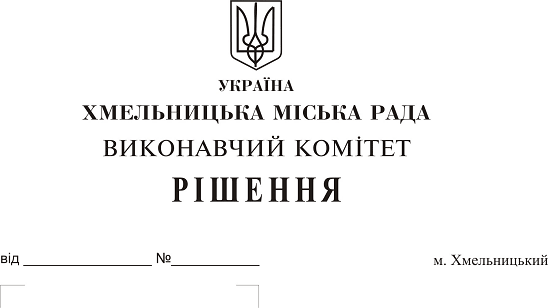 Про проведення конкурсу по відбору суб’єктів господарювання для впровадження та надання в користування єдиної міської системи управління та супутникового моніторингу               спеціалізованої техніки та транспортних засобів комунального господарства в м. Хмельницькому та про втрату чинності  рішень   Розглянувши клопотання управління житлово-комунального господарства та в зв’язку з неукладенням договору з переможцем попереднього конкурсу в терміни визначені  рішенням виконавчого комітету міської ради від 13.09.2018 №739, керуючись Законом України «Про місцеве самоврядування в Україні», виконавчий комітет міської радиВИРІШИВ:1. Провести  конкурс по відбору суб’єктів господарювання для впровадження та надання в користування єдиної міської системи управління та супутникового моніторингу спеціалізованої техніки та транспортних засобів комунального господарства в м. Хмельницькому. 	2. Затвердити конкурсну документацію по проведенню конкурсу з відбору суб’єктів господарювання для впровадження та надання в користування єдиної міської системи управління та супутникового моніторингу спеціалізованої техніки та транспортних засобів комунального господарства в м. Хмельницькому, згідно з додатком 1.3. Затвердити склад конкурсної комісії по відбору суб’єктів господарювання для впровадження та надання в користування єдиної міської системи управління та супутникового моніторингу спеціалізованої техніки та транспортних засобів комунального господарства в м. Хмельницькому, згідно з додатком 2. 4. Управлінню житлово-комунального господарства опублікувати оголошення про початок проведення конкурсу по відбору суб’єктів господарювання для впровадження та надання в користування єдиної міської системи управління та супутникового моніторингу спеціалізованої техніки та транспортних засобів комунального господарства в м. Хмельницькому. 5. Доручити управлінню житлово-комунального господарства забезпечити проведення конкурсу по відбору суб’єктів господарювання для впровадження та надання в користування єдиної міської системи управління та супутникового моніторингу спеціалізованої техніки та транспортних засобів комунального господарства в м. Хмельницькому.6. Управлінню житлово-комунального господарства після проведення                                                                                                                                                                                                                                                                                                                                            відбору суб’єктів господарювання для впровадження та надання в користування єдиної міської системи управління та супутникового моніторингу спеціалізованої техніки та транспортних засобів комунального господарства в м. Хмельницькому подати протокол комісії на затвердження  виконавчого комітету міської ради. 7. Доручити ХМКП «Хмельницькінфоцентр» перевірити та надати необхідні рекомендації комунальним підприємствам, фінансовому управлінню та  відділу управління  міським господарством щодо наявності  технічної можливості організації робочих місць для провадження єдиної міської системи управління та супутникового моніторингу спеціалізованої техніки та транспортних засобів комунального господарства в м. Хмельницькому.8. На підставі перевірки проведеної ХМКП «Хмельницькінфоцентр» МКП «Хмельницькводоканал», КП «Управляюча муніципальна компанія «Центральна» Хмельницької міської ради, КП «Управляюча муніципальна компанія «Проскурівська» Хмельницької міської ради, КП «Управляюча муніципальна компанія «Південно-Західна» Хмельницької міської ради, КП «Управляюча муніципальна компанія «Дубове» Хмельницької міської ради,  КП «Управляюча муніципальна компанія «Озерна» Хмельницької міської ради, СКП «Хмельницька міська ритуальна служба», КП по зеленому будівництву і благоустрою міста, КП по будівництву, ремонту та експлуатації доріг, ХКП «Спецкомунтранс», МК аварійно-технічному  підприємству житлово-комунального господарства, ХМК «Міськсвітло», КП «Південно-Західні тепломережі», КП «Парки і сквери міста Хмельницького», КП «Хмельницькбудзамовник», МКП «Хмельницьктеплокомуненерго», МКП – ринок «Ранковий», фінансовому управлінню, відділу управління  міським господарством  забезпечити наявність необхідної комп’ютерної техніки для організації робочих місць для провадження єдиної міської системи управління та супутникового моніторингу спеціалізованої техніки та транспортних засобів комунального господарства в м. Хмельницькому. 9. Управлінню організаційно-інформаційної роботи та контролю забезпечити оприлюднення даного рішення на офіційному веб-сайті міської ради.10. Вважати такими, що втратили чинність рішення  виконавчого комітету міської ради  від  13.09.2018 № 739 «Про затвердження протоколу засідання конкурсної комісії по організації та проведенню конкурсу з відбору суб’єктів господарювання для впровадження та надання в користування єдиної міської системи управління та супутникового моніторингу спеціалізованої техніки комунального господарства в м. Хмельницькому» та рішення виконавчого комітету міської ради  від  19.07.2018 № 530 «Про проведення конкурсу по відбору суб’єктів господарювання для впровадження та надання в користування єдиної міської системи управління та супутникового моніторингу спеціалізованої техніки комунального господарства в м. Хмельницькому».11. Контроль за виконанням рішення покласти на заступників міського голови А. Нестерука, В. Гончарука, А. Бондаренка. Міський голова									О. Симчишин Додаток 1до рішення виконавчого комітету від 28.02.2019 р. № 203КОНКУРСНА ДОКУМЕНТАЦІЯпо проведенню конкурсу з відбору суб’єктів господарювання для впровадження та надання в користування єдиної міської системи управління та супутникового моніторингу спеціалізованої техніки та транспортних засобів комунального господарства в м. Хмельницькомум. Хмельницький – 2019Керуючий справами виконавчого комітету					 Ю. СабійНачальник управління житлово-комунального господарства 									В. НовачокДодаток № 1до конкурсної документаціїГолові конкурсної комісії__________________________________(прізвище, ім’я, по батькові __________________________________ ___________________________________(посада, назва підприємства, прізвище, ім’я, по батькові учасника конкурсу)ЗАЯВАна участь у конкурсі з відбору суб’єктів господарювання для впровадження та надання в користування єдиної міської системи управління та супутникового моніторингу спеціалізованої техніки комунального господарства в м. ХмельницькомуІ. Загальні даніПовне найменування підприємства (організації)Скорочене найменування підприємства (організації)Ідентифікаційний код підприємства (організації)Прізвище, ім’я, по батькові керівника підприємства (організації) Телефон ФаксМобільний телефон Контактна особаІІ. Місцезнаходження підприємства (організації)Область Поштовий індексМісто (село)ВулицяБудинок Квартира (офіс)ІІІ. Банківські реквізитиЗаява подана «_____»____________20___р.______________ М.П. ________________________ (підпис заявника) (прізвище, ім’я, по батькові)Додаток №2до конкурсної документації Форма „Цінова пропозиція" подається у вигляді, наведеному нижче.Учасник не повинен відступати від даної форми.ФОРМА " ЦІНОВА ПРОПОЗИЦІЯ" (подається Учасником на фірмовому бланку)«Пропозиція № _______ від ____ 2019 року» Ми, (назва Учасника) __________________________, надаємо свою пропозицію щодо участі у конкурсі з відбору суб’єктів господарювання для впровадження та надання в користування єдиної міської системи управління та супутникового моніторингу спеціалізованої техніки комунального господарства в м. Хмельницькому відповідно до вимог, що запропоновані Замовником .Вивчивши тендерну документацію та технічні вимоги до предмету закупівлі, ми, що уповноважені Учасником на підписання пропозиції, договору про закупівлю, маємо можливість та згодні виконати вимоги Замовника та Договору про закупівлю на таких умовах:Повне найменування Учасника _______________________________________________Адреса (юридична та фактична) _______________________________________________Телефон/факс _______________________________________________________________Керівництво (прізвище, ім’я по батькові) _______________________________________Код ЄДРПОУ ______________________________________________________________Форма власності та юридичний статус учасника; назва та адреса головного підприємства учасника, дата утворення, місце реєстрації; спеціалізація _______________Банківські реквізити ___________________________________________________________Коротка довідка про діяльність _________________________________________________Ціна пропозиції (загальна ціна договору про закупівлю) становить Цифрами ________________________________________________________________________Літерами  _________________________________________________________________________Умови оплати: _____________Строк поставки товару: до ___________Країна походження та виробник товару :_____________Умови поставки :________________Пропозиція щодо предмету закупівлі - Таблиця 1, Таблиця 2Гарантійний термін - Таблиця 3Рік виготовленняТаблиця 1*-Конкурсанти заповнюють пусті клітинки з 7-го по 16-ий стовпчик, окрім 12-го та 13-го стовпчиків;**- В клітинках у стовпчиках 7, 10, 13 вказується модель запропонованого обладнання;Таблиця 2* - Учасник зазначає назву товару (продукції) ту що зазначена в сертифікаті якості або паспорті на предмет закупівліТаблиця 3___________________________________________________________________________________Посада, прізвище, ініціали, підпис уповноваженої особи Учасника, завірені печаткою*(* Ця вимога не стосується Учасників, які в своїй діяльності не користуються печаткою згідно зДодаток №3до конкурсної документаціїПРОЕКТ ДОГОВОРУ      ПОСТАВКИ від «___» _________ 2019  року                                                                     м. ХмельницькийЗамовник, ________________________________, що діє на підставі _______________________________________________________________________, з одного боку, Постачальник, ______________________________________________, що діє на підставі ___________, з іншого боку, уклали даний Договір про наступне:ПРЕДМЕТ ДОГОВОРУНа умовах цього Договору Постачальник зобов’язується поставити та встановити на спеціалізованій техніці та транспортних засобах Замовника комплекти супутникового моніторингу транспортних засобів, контролю палива (надалі за текстом як вони вживаються «Товар»), підключити Товар до програмного забезпечення Постачальника, а Замовник зобов’язується прийняти та оплачувати такий ТоварВимоги до  Товару, що поставляється за даним Договором, а також їх обсяг, перелік і терміни поставки визначаються Графіком поставки та Технічним завданням (Додаток №1, Додаток №2).Постачальник гарантує, що Товар належить йому на праві власності, не перебуває під забороною відчуження, арештом, не є предметом договорів оренди, застави та іншим засобом забезпечення виконання зобов'язань перед будь-якими фізичними або юридичними особами, державними органами і державою, а також не є предметом будь-якого іншого обтяження чи обмеження, передбаченого чинним в Україні законодавством.Постачальник підтверджує, що укладення та виконання ним цього Договору не суперечить нормам чинного в Україні законодавства та відповідає його вимогам (зокрема, щодо отримання усіх необхідних дозволів та погоджень), а також підтверджує те, що укладання та виконання ним цього Договору не суперечить цілям діяльності Постачальника, положенням його установчих документів чи інших нормативних актів.СТРОКИ, КІЛЬКІСТЬ, ЯКІСТЬ ТА ГАРАНТІЇНоменклатура, кількість, ціна, умови гарантії, а також строк, місце та умови поставки Товару визначені у Специфікації до даного Договору, яка підписується уповноваженими представниками Сторін, скріплюється печатками Сторін, що є Додатком №3 до цього Договору, його невід’ємною частиною та не може розглядатися окремо від даного Договору (надалі – «Специфікація»).Строк поставки та монтажу Товару становить 90 робочих днів з моменту підписання Договору поставки.Якість Товару, що поставляється, повинна відповідати вимогам, зазначеним у технічній документації, згідно Державних стандартів та технічних умов, встановлених для кожного виду Товару, і повинна бути підтверджена сертифікатом якості виробника або сертифікатом відповідності (чи іншими документами, що підтверджують якість Товару) і не повинна відрізнятись від зазначеної у конкурсній документації.Постачальник несе повну відповідальність за якість Товару у межах гарантійного строку, за умови відсутності заборгованості перед Постачальником. Гарантійні зобов’язання Постачальника на Товар вказуються в гарантійних листах, що передаються Замовнику у супроводі із Товаром, та у Додатку №3 до даного Договору. Гарантійний строк і обсяг гарантійних зобов'язань не можуть бути меншими, ніж 12 місяців. Гарантійні зобов’язання не припиняються одночасно із закінченням терміну дії даного договору.Постачальник відповідає перед Замовником за всіма гарантійними випадками, що можуть  виникнути у зв’язку з використанням Товару.Гарантія поширюється на Товар за умови дотримання Замовником встановлених вимог і норм експлуатації відповідного Товару та відсутності механічних ушкоджень на ньому, що виникли з вини Замовника.У випадку виходу з ладу Товару або виявлення прихованих недоліків протягом гарантійного строку, Постачальник зобов'язаний протягом 14 (Чотирнадцяти) календарних днів з моменту пред'явлення відповідної вимоги Замовником за свій рахунок усунути дефекти Товару, виявлені протягом гарантійного строку, або замінити Товар, з встановленням на транспортний засіб, якщо не доведе, що дефекти виникли внаслідок порушення Замовником  правил експлуатації або зберігання Товару. На час усунення дефектів, протягом одного дня з моменту пред’явлення вимоги, Постачальник зобов’язується встановити аналогічний Товар для тимчасового використання за власні кошти.У разі усунення дефектів Товару, на який встановлено гарантійний строк експлуатації, цей строк продовжується на час, протягом якого Товар не використовувався через дефекти, а при заміні Товару гарантійний строк обчислюється заново від дня заміни.  У випадку виникнення дефектів в наслідок  порушення Замовником правил експлуатації або зберігання Товару, роботи по усуненню цих дефектів оплачуються Замовником. Демонтаж, транспортування, доставка та монтаж Товару, пов’язаних з виникненням необхідності усунення дефектів або прихованих недоліків  протягом  гарантійного строку, здійснюється за рахунок Постачальника.Усунення дефектів або прихованих недоліків Замовником проводиться за умови надання листа Постачальнику та його письмової згоди на проведення таких робіт. У разі усунення дефектів або прихованих недоліків Замовником Постачальник зобов'язаний відшкодувати йому пов'язані з цим витрати.Ремонт або заміна Товару в період гарантійного строку підтверджується відповідним Актом, складеним та підписаним повноважними представниками та скріпленим печатками Сторін.СУМА ДОГОВОРУЦіна Товару визначається в національній валюті України та вказується у Специфікації до цього Договору (Додаток № 3).Загальна сума Договору становить _________________ грн. (___________________ гривень).Всі платежі за Товар здійснюються в національній валюті України у безготівковій формі шляхом перерахування на поточний рахунок Продавця.У разі збільшення офіційного курсу НБУ долару США до гривні на день здійснення Покупцем оплати, у порівнянні з офіційним курсом НБУ долару США до гривні на день підписання даного Договору, суми платежу будуть коригуватись і сплачуватись в гривнях в еквіваленті офіційного курсу долара США на момент оплати.На день підписання даного Договору офіційний курс НБУ долара США до гривні становить ____ гривень за один долар США. У разі зменшення офіційного курсу НБУ долару США, Покупець сплачує суму, що передбачена п. 3.3. даного  Договору без коригування.розрахунок здійснюється згідно формули:  Ц1 = Ц0 х К1 : К0, де:* Див. постанову ВГСУ від 19.01.2017 р. у справі № 904/4782/16.Ц1 — ціна товару в гривнях, яка підлягає оплаті;Ц0 — ціна товару в гривнях на дату укладення договору;К0 — валютний курс станом на дату укладення договору;К1 — валютний курс станом на робочий день, що передує дню оплати.Покращення Постачальником якості Товару та Послуг супроводу допускається за умови, що таке покращення не призведе до збільшення суми, визначеної в пункті 3.3 Договору;Ціна Договору може бути змінена в бік зменшення за узгодженням Сторін (без зміни кількості (обсягу) та якості Товару, без зміни обсягу та якості Послуг супроводу;ПОРЯДОК РОЗРАХУНКІВПлатежі за даним Договором здійснюються Замовником шляхом перерахування безготівкових грошових коштів на поточний рахунок Постачальника, вказаний у розділі 13 цього Договору.Оплата за договором здійснюється наступним чином:Розрахунок за поставлений Товар проводиться Замовником, за фактом встановлення Товару/партії Товару на транспортні засоби Замовника на підставі виставленого Замовнику видаткової накладної  протягом 10 (десяти) календарних днів з дати підписання Сторонами видаткової накладної на Товар/партії Товару, та акту виконаних робіт на його встановлення. УМОВИ ПОСТАВКИУмови поставки, які встановлюються відповідно до Міжнародних правил на умовах DDP «ІНКОТЕРМС-2010», місце, умови та строки поставки, вантажоодержувачі та їх реквізити визначаються в Специфікації до даного Договору.Товар за даним Договором може поставлятися та встановлюватися окремими узгодженими частинами/партіями або весь однією поставкою.Протягом  10 робочих днів з дня отримання Постачальником Заявки про готовність до виконання Договору (далі – «Заявка») сторони обстежують спеціалізовану техніку Замовника, існуюче на ній аналогічне обладнання (у разі наявності), та погоджують визначений конкурсом перелік техніки та обладнання, яке необхідно встановити для повноцінного функціонування Системи, а також наявність та кількість блоків АЗС пересувних та стаціонарних. При виявлення фактичних відмінностей у визначеному переліку техніки та обладнання, до переліку вносяться відповідні зміни.Постачальник починає відвантаження Товару/партії Товару Замовнику у строки, передбачені Графіком (Додаток № 4 до цього Договору), в якому визначається відповідальна особа від Замовника та перелік спеціалізованої техніки для встановлення обладнання, але не пізніше терміну, визначених у п. 2.2 Договору.Сторони після встановлення Постачальником Товару/партії Товару на транспортні засоби у відповідному місці поставки згідно Додатку № 1 підписують відповідні акти приймання-передачі Товару.Датою поставки Товару чи його партії вважається дата встановлення Товару чи його партії на транспортний/і засіб/засоби Замовника, що засвідчується підписанням Сторонами двостороннього акту приймання-передачі Товару чи його партії.Прийом Товару/партії Товару Замовником за кількістю здійснюється у відповідності до товарно-супровідних документів та акту приймання-передачі товару згідно Специфікації, за якістю – у відповідності до технічної документації та інших документів, що підтверджують якість Товару/партії Товару.Право власності та ризики на Товар чи партію Товару переходять від Постачальника до Замовника в момент підписання Сторонами акту приймання-передачі Товару чи його партії згідно з умовами даного Договору. При цьому, накладні, товарно-транспортні накладні про приймання Товару/партії Товару не є документами, що свідчать про прийом Товару/партії Товару.У разі виявлення при прийомі Товару чи його партії відхилень від вимог щодо кількості та/або якості та/або комплектності Замовник повідомляє про це Постачальника. У цьому випадку складається двосторонній акт виявлених недоліків Товару чи його партії, в якому, крім виявлених недоліків, зазначаються строки їх усунення Постачальником. У разі відмови Постачальника від підписання акту, останній вважається підписаним, якщо Постачальник протягом 10 днів з дати його отримання не надав  свої заперечення. Постачальник зобов’язаний усунути недоліки за власний рахунок у строки, зазначені в акті виявлених недоліків Товару чи його партії.Під час встановлення Товару Постачальник надає Замовнику на Товар чи на партію Товару наступні документи:Документи, які підтверджують якість Товару (його партії) (сертифікатом відповідності та/або сертифікатом якості та/або паспортами якості з відмітками ВТК (УТК) виробника на кожну одиницю (партію) Товару) завірені підписом керівника та печаткою Постачальника;Видаткову накладну  на Товар (партію Товару);Акт приймання-передачі Товару/партії Товару;Інформацію про Товар/партію Товару (гарантійний талон від виробника на кожну одиницю Товару; інструкцію з експлуатації українською мовою на кожну одиницю Товару; документи, що підтверджують якість Товару та інші документи, необхідні відповідно до чинного законодавства України).Після встановлення відповідної партії Товару на транспорті засоби та підписання Сторонами акту приймання-передачі відповідної партії Товару, Постачальник надає Замовнику: Оригінал рахунку (рахунку-фактури) для здійснення платежу вказаного в пп. 4.2.1.;Товар/партія Товару, що поставляється за цим Договором, повинен бути упакованим Постачальником таким чином, щоб виключити можливість його пошкодження або знищення при транспортуванні.Товар/ партія Товару та упаковка до нього повинні бути марковані та позначені необхідною, доступною та достовірною інформацією, передбаченою чинним законодавством України.У разі відсутності на тарі, упаковці або Товарі маркування, а також зазначення країни-виробника та дати виготовлення, Замовник залишає за собою право відмовитися від прийняття такого Товару/партії Товару з відповідним складанням мотивованої відмови від Товару/партії Товару. Штрафні санкції за відмову від прийняття Товару/партії Товару, при вищевказаних обставинах до Замовника не застосовуються.Якщо Постачальник передав Замовнику меншу кількість Товару/партії Товару, ніж це встановлено цим Договором, Замовник має право вимагати передання кількості Товару/партії Товару, якої не вистачає, або відмовитися від поставленого Товару/партії Товару та його оплати, а якщо він оплачений, - вимагати повернення сплаченої за нього грошової суми.У разі поставки Постачальником Товару/партії Товару в асортименті, що не відповідає умовам цього Договору, Замовник має право відмовитися від прийняття саме цього Товару/партії Товару та оплати за нього, а якщо він вже оплачений, - вимагати повернення сплаченої за нього грошової суми.Якщо Постачальник поставив Замовнику частину Товару, асортимент якого відповідає умовам цього Договору, і частину Товару з відхиленням від асортименту, Замовник має право на свій вибір:прийняти частину Товару, що відповідає умовам Договору, і відмовитися від решти Товару;відмовитися від усього Товару;вимагати заміни частини Товару, що не відповідає асортименту, Товаром в асортименті, який встановлено цим Договором.У випадку поставки Постачальником Товару/партії Товару неналежної якості, Замовник має право, незалежно від можливості використання Товару/партії Товару за призначенням, вимагати від Постачальника за своїм вибором:Безоплатного усунення недоліків Товару/партії Товару;Відшкодування витрат на усунення недоліків Товару/партії Товару.У разі істотного порушення вимог щодо якості Товару/партії Товару (виявлення недоліків, які не можна усунути, недоліків, усунення яких пов'язане з непропорційними витратами або затратами часу, недоліків, які виявилися неодноразово чи з'явилися знову після їх усунення) Замовник має право за своїм вибором:Відмовитися від цього Договору в порядку, передбаченому Договором, а у разі сплачених Замовником коштів - вимагати повернення сплаченої за Товар/партії Товару грошової суми;Вимагати заміни Товару/партії Товару.Постачальник у випадку втрати статусу платника ПДВ, зобов’язаний повідомити про це Замовника протягом 5 (п’яти) робочих днів з моменту настання такої події. При цьому ціна Договору зменшується на суму, яку Замовник отримав би у якості податкового кредиту з ПДВ про що Сторони укладають додаткову угоду до даного Договору. (За умови, що Постачальник є платником ПДВ)Підписанням цього Договору Сторони встановлюють, що особи, які будуть підписувати видаткові накладні, податкові накладні, товарно-транспортні накладні про приймання Товару/партії Товару, акт приймання-передачі Товару/партії Товару тощо, повинні мати відповідні повноваження на таке підписання. У випадку відсутності відповідних повноважень у особи, яка підписала від імені Постачальника вищезазначені документи, Замовник має право не сплачувати поставлений Постачальником Товар/партії Товару та відмовитися від його приймання.Після передачі Товару, партії Товару, надання послуг, Постачальник складає та підписує зі свого боку в кожному випадку Акт приймання-передачі товару або/та Акт приймання-передачі наданих послуг у двох примірниках, після чого направляє їх для підписання на адресу Замовника, що зазначена в розділі “Реквізити Сторін цього Договору, за допомогою засобів поштового чи кур'єрського зв’язку, з повідомленням про вручення (під розпис повноважного представника Замовника). Замовник підписує та скріплює печаткою вказаний Акт, та повернути один його примірник поштою чи кур'єром на адресу Постачальника: У разі відмови від підписання Акту, сторона, що відмовляється, повертає акт з вмотивованим обгрунтуванням.Замовник зобов'язаний в строк не пізніше 5 (п’яти) робочих днів після дня отримання Акту приймання-передачі Товару чи його партії або послуг (далі в цьому пункті Договору – Акт) згідно з умовами даного Договору від Постачальника: підписати два примірники Акту та повернути Постачальнику один примірник Акту або відправити  мотивовану відмову від підписання Акту в такий спосіб: особисто чи через свого представника, або відправити поштою чи кур'єром (кур'єрською доставкою) на «адресу для листування» Постачальника, зазначену в даному Договорі.У разі наявності обґрунтованих претензій щодо підписання Акту Постачальника Замовник зобов'язаний надати (відправити) Постачальнику мотивовану відмову від підписання Акту в строк та в спосіб, аналогічні встановленим в попередньому пункті цього Договору для повернення (відправлення) Акту. Мотивована відмова Покупця повинна містити детальний перелік невідповідностей щодо не виконання Постачальником зобов’язань за даним Договором. Якщо Постачальник виконав зобов’язання перед Замовником за даним Договором та надав два примірники Акту з дотриманням умов, визначених в пункті 5.22 даного Договору, та не отримав назад від Замовника підписаний Замовником один примірник Акту протягом 5 (п’яти) робочих днів після дня отримання Замовником Акту (далі в цьому пункті Договору – «такий же строк») або не отримав від Замовника в такий же строк мотивованої відмови від приймання робіт та послуг, складеної з дотриманням умов, визначених в пункті 5.22.1 даного Договору, то в дату складання Акту, зазначену в Акті:товар переданий Постачальником вважається прийнятий Замовником у повному обсязі;роботи виконані  Замовнику вважаються виконаними Постачальником;	вважається, що до всіх положень, зазначених в такому Акті, Замовник висловив свою безумовну згодуОБОВ’ЯЗКИ СТОРІНПостачальник зобов’язується:Своєчасно поставити Товар згідно Специфікації;У визначені п.2.2 Договору строки, встановити Товар на відповідні транспортні засоби Замовника;Здійснити необхідні налаштування та калібрування встановленого Товару, та забезпечити точність роботи відповідно до технічних характеристик.Забезпечити безперебійність роботи Товару.Проводити своєчасну заміну Товару, що вийшов з ладу на час усунення дефектів.Забезпечити Замовника необхідними інструкціями.Постачальник має право:Своєчасно та в повному обсязі отримувати плату за поставлений Товар.На дострокову поставку Товару за письмовим погодженням Замовника.Постачальник також має  інші права,  передбачені  Договором.Замовник зобов’язується:Своєчасно проводити розрахунки з Постачальником згідно з розділом 4  Договору.Замовник має право:Контролювати поставку товарів у строки, встановлені цим Договором.Зменшувати обсяг закупівлі   товарів   та ціну цього Договору залежно від фактичних обсягів  видатків Замовника. У такому разі Сторони вносять відповідні зміни до цього Договору.Замовник також   має   інші   права,   передбачені   Договором.При здійснені самостійного встановлення чи переустановлення обладнання Замовником Постачальник не несе відповідальність за Гарантійні зобов’язання щодо даного обладнання.ВІДПОВІДАЛЬНІСТЬ СТОРІНПри недотриманні Постачальником строків поставки Товару чи строків надання Послуг супроводу, Постачальник сплачує Замовнику пеню в розмірі 0,1 % від вартості Товару визначеної у Заявці Замовника чи вартості Послуг супроводу за кожний день прострочення. Нарахування пені здійснюється протягом всього строку порушення зобов’язання, але не більше  ніж протягом одного року.За порушення умов цього Договору щодо якості (комплектності) поставленого Товару Постачальник сплачує Замовнику штраф у розмірі 20% від вартості неякісного Товару.У випадку поставки некомплектного Товару або Товару неналежної якості (Товар, який має приховані недоліки), Постачальник зобов’язаний у термін не пізніше 20 (двадцяти) робочих днів з дати відмови Замовника від Товару або в інший, обумовлений Сторонами  строк, замінити Товар на ідентичний належної якості та/або комплектації. При цьому Постачальник несе витрати з заміни та доставки  Товару самостійно, та не звільняється від сплати штрафу на підставі п. 7.2. цього Договору.У разі несвоєчасного виконання грошових зобов’язань Замовником, останній сплачує Виконавцю пеню в розмірі 0,1 % простроченої заборгованості за кожний день прострочення від суми простроченого платежу, що буде діяти у період за який нараховується пеня.Замовник звільняється від виконання своїх зобов’язань та будь-яких санкцій за цим Договором у випадку, якщо Постачальник розпочав виконання цього Договору без попереднього отримання Заявки Замовника.Постачальник несе відповідальність за збитки (у тому числі і втрачену вигоду Замовника), завдані Замовнику неналежним виконанням взятих Постачальником на себе зобов’язань за цим Договором.Сплата штрафних санкцій не звільняє Сторону від виконання прийнятих на себе зобов’язань за Договором.Якщо після приймання Товару чи його партії та підписання Сторонами двостороннього акту приймання-передачі Товару чи його партії відповідно до пункту 5.7. даного Договору кошти не надійшли у встановлений даним Договором строк на розрахунковий рахунок Постачальника кінцевий термін поставки Товару збільшується на кількість днів затримки такого платежу.Неустойка передбачена пунктами 7.1.-7.3. сплачується Постачальником за умови якщо прострочення виконання зобов’язань Постачальником виникло не у зв'язку з невиконанням своїх зобов'язань Замовником за даним Договором, в тому числі в наслідок прострочення оплати поставленого Товару/наданих послуг.КОНФІДЕНЦІЙНІСТЬСторони зобов'язуються не розголошувати третім особам та не використовувати конфіденційну інформацію та інформацію з обмеженим доступом, яка стала їм відомою у зв'язку з виконанням Договору, на шкоду один одного.ОБСТАВИНИ НЕПЕРЕБОРНОЇ СИЛИСторона звільняється від визначеної цим Договором та (або) чинним в Україні законодавством відповідальності за порушення Договору, якщо вона доведе, що таке порушення сталося внаслідок дії обставин непереборної сили, визначених у цьому Договорі, за умови, що настання таких обставин засвідчено у визначеному п.9.7 Договору.Під обставинами непереборної сили у цьому Договорі розуміються будь-які надзвичайні події зовнішнього щодо Сторін характеру, які виникають без вини Сторін, поза їх волею або всупереч волі чи бажанню Сторін, і які не можна за умови вжиття звичайних для цього заходів передбачити та не можна відвернути (уникнути), включаючи (але не обмежуючись) стихійні явища природного характеру (землетруси, повені, урагани, руйнування в результаті блискавки тощо), лиха біологічного, техногенного та антропогенного походження (вибухи, пожежі, масові епідемії, епізоотії, епіфітотії тощо), обставини суспільного життя (війна, воєнні дії, блокади, громадські хвилювання, прояви тероризму, масові страйки та локаути, бойкоти тощо), а також видання заборонних або обмежуючих нормативних актів органів державної влади чи місцевого самоврядування, інші законні або незаконні заборонні чи обмежуючі заходи названих органів, які унеможливлюють виконання Сторонами цього Договору або тимчасово перешкоджають такому виконанню.Не вважаються обставинами непереборної сили недодержання своїх обов'язків контрагентом тієї Сторони, що порушила цей Договір, відсутність на ринку товарів, потрібних для виконання цього Договору, відсутність у Сторони, що порушила Договір, необхідних коштів.Сторона, що має намір посилатися на обставини непереборної сили, повинна негайно, із застосуванням технічних засобів миттєвого зв’язку (телеграма, факсограма, електронна пошта), письмово повідомити іншу Сторону про наявність таких обставин та їх вплив на виконання зобов’язань за Договором.Неповідомлення або несвоєчасне повідомлення однієї зі Сторін про неможливість виконання прийнятих за даним договором зобов'язань внаслідок дії обставин непереборної сили, позбавляє Сторону права посилатися на будь-яку вищевказану обставину, як на підставу, що звільняє від відповідальності за невиконання зобов'язань.Обставини непереборної сили автоматично продовжують строк виконання зобов’язань за цим Договором. У випадку якщо обставин непереборної сили продовжуються більш ніж один місяць з моменту виникнення таких обставин, то будь-яка з Сторін має право достроково припинити дію цього Договору шляхом його розірвання в односторонньому порядку, відповідно до чинного законодавства України.Наявність обставин непереборної сили підтверджується відповідним документом торгово-промислової палати України або іншого компетентного органу, визначеного законодавством України.ПОРЯДОК ВИРІШЕННЯ СПОРІВСторони дійшли згоди, що всі спори (розбіжності), які можуть виникнути при виконанні умов цього Договору, повинні вирішуватися шляхом переговорів.При недосягненні згоди зі спірного питання, Сторони розглядатимуть спір у  судовому порядку відповідно до чинного законодавства України.Строк позовної давності до вимог Сторін про стягнення неустойки (штрафу, пені) складає три роки.СТРОК ДІЇ ДОГОВОРУЦей Договір набирає чинності з моменту його укладання та діє до «__» ________ 201_ року включно, а в частині розрахунків - до повного їх виконання. Дострокове розірвання Договору можливе лише за взаємною письмовою згодою Сторін, що оформлюється шляхом укладання додаткової угоди до цього Договору, крім випадків, передбачених п. 11.3 та 11.4 цього Договору.Строк дії Договору та строк виконання Постачальником зобов'язань щодо передання Товару, може бути продовжено у разі виникнення документально підтверджених об'єктивних обставин, що спричинили таке продовження, у випадку настання непереборної сили, затримки фінансування витрат Замовника, за умови, що такі зміни не призведуть до збільшення суми, визначеної в пункті 3.3. Договору.Закінчення Строку Договору не звільняє Сторони від відповідальності за його порушення, яке мало місце під час дії даного Договору. ІНШІ  УМОВИПротягом Строку, визначеного пунктом 11.1. цього Договору, Сторони мають право вносити зміни до Договору, в частині, що не стосується зменшення цінових та гарантійних умов, або розірвати Договір.Додаткові угоди та додатки до цього Договору є його невід’ємною частиною.Представники кожної із сторін, зазначені в договорі, дають свою згоду на обробку їх персональних даних іншою стороною протягом необмеженого строку в обсязі, зазначеному в договорі з метою забезпечення реалізації господарських відносин, розрахунків за виконані роботи (надані послуги, поставлений товар), адміністративно правових, податкових відносин та відносин у сфері бухгалтерського обліку, та погоджуються на внесення будь-яких змін до таких даних без додаткового повідомлення особи, дані про яку обробляються.Додатками до цього Договору є:Графік поставки Обладнання – Додаток № _1_Технічне завдання – Додаток №_2_Специфікація – Додаток № _3_Графік проведення монтажу обладнання Додаток №_4_РЕКВІЗИТИ СТОРІНЗАМОВНИК:                                                   ВИКОНАВЕЦЬ:Додаток № 1 до договору поставкиГрафік поставки ОбладнанняДодаток  № 2 до договору поставкиТЕХНІЧНЕ ЗАВДАННЯВимоги до Обладнання:Обладнання не має бути налаштоване під одного Оператора - для можливості подальшої його заміни.До базового комплекту постачання Обладнання мають входити:- Кабель живлення;- Захист від переполюсування;- Запобіжник;- Монтажний комплект; - Облік витрат пального повинен забезпечується  в прямому та зворотному напрямку руху пального шляхом встановлення двох витратомірів (проточних датчиків пального), або одного диференційного, з алогічними параметрами; - Пломби (стікери), що руйнуються при спробі втручання;- Технічний паспорт або аналогічний документ українською мовою;- сертифікати відповідності якості пристрою;- гарантійний лист на обслуговування обладнання терміном не менше ніж 12 місяців з моменту введення його в експлуатацію.    Додаток 3 до договору поставкиСпецифікаціяЗагальна вартість Товару та за Додатком № 1 складає:  ______________,____ грн. (_________________________________________________ грн. ______ коп.).Гарантійні умови - ______місяців;Місце поставки: м. Хмельницький, _____________________________.Додатак 4до договору поставкиГрафік проведення монтажу обладнання1. Відповідальною особою від «Замовника» призначити:2. Визначення одиниць транспортного засобу (ТЗ), термінів та порядку встановлення обладнання на автотранспортних засобах «Замовника»:Виконанням даного пункту вважати заповнену та узгоджену обома сторонами таблицю № 1, яка є невід’ємною частиною даного Додатку.Таблиця № 13. Визначення умов праці спеціалістів «Постачальника»:Графіком роботи бригади інсталяторів вважати:Пн-Пт з 09-00 по 18:00 проведення робіт по встановленнюз 13:00 по 14:00 обідня перерваСб, Нд – вихіднийРобітники «Постачальника» підпорядковуються тільки керівництву «Постачальника»Всі робітники «Постачальника» пройшли інструктаж по техніці безпекиЗі сторони «Постачальника» всі робітники повністю забезпечені всіма технічними та витратними матеріалами для встановлення обладнанняПід час знаходження робітників «Постачальника» на території або об’єктах «Замовника», останій забезпечує виконання вимог, щодо безпеки та охорони праці. Замовник не несе відповідальності за недотримання правил безпеки та охорони праці робітниками «Постачальника»4. У випадку недотримання вказаних домовленостей винні особи несуть відповідальність згідно розділу 7 основного Договору. Додаток № 4 до конкурсної документаціїПРОЕКТ ДОГОВОРУПРО НАДАННЯ ПОСЛУГвід «___» _________ 2019  року                                                                   м. ХмельницькийЗамовник, ________________________________, що діє на підставі _____________________________________________________________________, з одного боку, Виконавець, ___________________________, що діє на підставі _______________________, з іншого боку, уклали даний Договір про наступне:ПРЕДМЕТ ДОГОВОРУВиконавець надає Замовнику послуги з визначення через супутник місцезнаходження транспортних засобів та спеціалізованої техніки (надалі СТТЗ)Замовника в режимі реального часу, надання достовірних даних по витратах і заправках СТТЗ на яких встановлено обладнання, надання консультативних послуг щодо конфігурації комп'ютерних технічних засобів, а Замовник зобов’язується прийняти та оплачувати Послуги на умовах цього договору.Вимоги до Послуг , що надаються за даним Договором, а також їх обсяг, перелік і зміст визначаються Технічним завданням (Додаток №1).    З метою забезпечення Послуги Виконавець встановлює Замовнику спеціальне програмне забезпечення, проводить навчальний інструктаж персоналу Замовника та здійснює інформаційно-консультативну підтримку і технічне обслуговування діючих складових Системи управління та супутникового моніторингу спеціалізованої техніки комунального господарства.Виконавець зобов’язується адаптувати свій Програмний комплекс під інтерфейс (API) визначеного формату для інтегрування Системи з іншими обліковими системами не пізніше ніж за 180 днів з дня підписання договору.Виконавець створює в Системі «кабінет адміністратора», де оператор замовника може самостійно переглянути встановлене обладнання з маркуванням, створити запит до Виконавця про історії взаємодії з Системою, заявку на роботи з фіксацією часу реакції Виконавця. Виконавець підтверджує, що укладення та виконання ним цього Договору не суперечить нормам чинного в Україні законодавства та відповідає його вимогам (зокрема, щодо отримання усіх необхідних дозволів та погоджень), а також підтверджує те, що укладання та виконання ним цього Договору не суперечить цілям діяльності Виконавця, положенням його установчих документів чи інших нормативних актів.Виконавець зобов’язується обслуговувати обладнання, встановлене для забезпечення можливості визначення місцезнаходження СТТЗ і контролю палива, вчасно ремонтувати його.СТРОКИ, КІЛЬКІСТЬ, ЯКІСТЬ ТА ГАРАНТІЇОбсяги та умови Послуг супроводу визначені у Технічному завдані програмного забезпечення до цього Договору (Додаток № 1).Строк підключення Послуг супроводу становить 10 робочих днів після монтажу Обладнання.СУМА ДОГОВОРУЦіна Послуг супроводу визначається в національній валюті України та складає ________грн. за одиницю СТТЗ. Ціна за навчальний інструктаж персоналу включена до ціни Послуг супроводу та не підлягає додатковій оплаті Замовником.Загальна сума Договору становить _________________ грн. (___________________ гривень), у тому числі ПДВ (20%) – ________________ грн. (______________________________ гривень).Ціна Договору може бути змінена в бік зменшення за узгодженням Сторін.ПОРЯДОК РОЗРАХУНКІВПлатежі за даним Договором здійснюються Замовником шляхом перерахування безготівкових грошових коштів на поточний рахунок Виконавця, вказаний у розділі 13 цього Договору.Оплата за договором здійснюється наступним чином:Розрахунок за надані Послуги супроводу здійснюється Замовником щомісячно, за фактом надання послуг за попередній календарний місяць на підставі, складеного Виконавцем, акту приймання-передачі наданих послуг, протягом 10 (десяти) календарних днів з дати підписання Сторонами акту приймання-передачі наданих послуг, оформленого відповідно до п. 5.5 Договору.УМОВИ НАДАННЯ ПОСЛУГВиконавець впродовж не більше 3 робочих днів з дня отримання заявки про проведення навчального інструктажу від Замовника надає останньому план та методологію проведення навчального інструктажу на погодження.Замовник впродовж 5 робочих днів надає обґрунтовані зауваження та пропозиції до плану та методології навчального інструктажу, які Виконавець обов’язково повинен врахувати, чи інформує про погодження плану та методології проведення навчального інструктажу.У випадку отримання Виконавцем зауважень та пропозицій до плану та методології навчального інструктажу з боку Замовника, останній проводить відповідне доопрацювання плану та методології навчального інструктажу впродовж строку, що не перевищує 3 робочих днів та подає доопрацьований план та методологію навчального інструктажу на повторне погодження Замовнику, або надає обґрунтовану відповідь щодо їх неприйнятності у випадку обґрунтованого непогодження з ними.Виконавець здійснює навчальний інструктаж персоналу Замовника згідно погодженого Замовником плану та методології навчального інструктажу.За результатами наданих Послуг супроводу, Сторони щомісячно підписують акт приймання-передачі наданих Послуг супроводу, який складається з урахуванням фактичної кількості транспортних засобів, на які встановлено обладнання, підключене до Системи.У разі виявлення недоліків у наданих Виконавцем послугах, Замовник письмово повідомляє про такі недоліки Виконавця. У цьому випадку складається двосторонній акт виявлених недоліків, в якому, крім виявлених недоліків, зазначаються строки їх усунення Виконавцем. Виконавець зобов’язаний усунути недоліки за власний рахунок  у строки, зазначені в акті виявлених недоліків. У разі відмови Виконавця від підписання акту, останній вважається підписаним, якщо Виконавець протягом 10 днів з дати його отримання не надав  свої заперечення.Після усунення Виконавцем недоліків, зазначених у акті виявлених недоліків, підписується акт приймання-передачі наданих послуг, на підставі якого Замовником здійснюється розрахунок з Виконавцем у відповідності до п. 4.2.1. цього Договору.Якщо Виконавець виконав зобов’язання перед Замовником за даним Договором та надав два примірники Акту з дотриманням умов, визначених в пункті 5.5 даного Договору, та не отримав назад від Замовника підписаний Замовником один примірник Акту протягом 5 (п’яти) робочих днів після дня отримання Замовником Акту (далі в цьому пункті Договору – «такий же строк») або не отримав від Замовника в такий же строк мотивованої відмови від приймання робіт та послуг, складеної з дотриманням умов, визначених в пункті 5.6 даного Договору, то на дату складання Акту, зазначену в Акті вважається, що:роботи Замовнику Виконавцем виконані;послуги, зазначені в такому Акті, є наданими Виконавцем в повному обсязі, належним чином, відповідно до умов даного Договору, та прийнятими Замовником;до всіх положень, зазначених в такому Акті, Замовник висловив свою безумовну згодуОБОВ’ЯЗКИ СТОРІНВиконавець зобов’язується:Забезпечити Замовника необхідними інструкціями.Забезпечити конфіденційність інформації на Сервері, що має відношення до Замовника.Забезпечити цілодобове та безперешкодне надання Послуги Замовнику.У випадку виходу з ладу обладнання або виявлення прихованих недоліків по закінченню гарантійного строку, Виконавець зобов'язаний за рахунок Замовника усунути дефекти Обладнання, або замінити його, з встановленням аналогічного на СТТЗ. На час усунення дефектів, протягом одного дня з моменту пред’явлення вимоги, Виконавець зобов’язується встановити аналогічне Обладнання для тимчасового використання за власні кошти.Надавати достовірні дані з допустимими відхиленнями, від отриманих при тестуванні Послуги Замовником.Реалізувати Наявність інтерфейсу (API) в Програмі визначеного формату для інтегрування та двостороннього обміну інформацією з обліковими системами. Забезпечити можливість змінювати свій API для потреб замовника.API має включати передачу даних не рідше 2 раз на хвилину: координати, адресу, рівень палива, дані додаткових механізмів (абсолютні або змінні). По запиту на сервер Виконавця отримувати розраховані звітні дані за попередній день по об’єктам: пробіг, витрати палива за день, кількість відпрацьованих мотогодин.Забезпечити функціонування «кабінету адміністратора», де оператор замовника може самостійно переглянути інформацію про встановлене обладнання з маркуванням, поставити його на паузу в обслуговуванні,  створити запит про історію дій операторів, заявок до Виконавця.Виконавець має право:Своєчасно та в повному обсязі отримувати плату за надані послуги.Виконавець також має  інші права,  передбачені  Договором.Замовник зобов’язується:Виділити персональний комп’ютер для доступу до спеціального програмного забезпечення з наявністю стабільного доступу до мережі Інтернет.Транспортні засоби утримувати в  справному стані, в іншому випадку Виконавець не несе відповідальності за якість наданих послуг.Своєчасно проводити розрахунки з Виконавцем згідно з розділом 4  Договору.Замовник також   має   інші   права,   передбачені   Договором,   Цивільним   і Господарським кодексами України та іншими актами законодавства.При здійсненні самостійного встановлення чи переустановлення обладнання Замовником Виконавець не несе відповідальність за якість послуги, що відноситься до даного Обладнання.ВІДПОВІДАЛЬНІСТЬ СТОРІНПри недотриманні строків надання Послуг супроводу, Виконавець сплачує Замовнику пеню в розмірі 0,1 % від вартості Товару визначеної у Заявці Замовника чи вартості Послуг супроводу за кожний день прострочення. Нарахування пені здійснюється протягом всього строку порушення зобов’язання, але не більше  ніж протягом одного року.За порушення умов цього Договору щодо якості наданих Послуг супроводу Виконавець сплачує Замовнику штраф у розмірі 20% від вартості неякісного Товару.У разі несвоєчасного виконання грошових зобов’язань Замовником, останній сплачує Виконавцю пеню в розмірі 0,1 % простроченої заборгованості за кожний день прострочення від суми простроченого платежу, що буде діяти у період за який нараховується пеня.Виконавець несе відповідальність за збитки (у тому числі і втрачену вигоду Замовника), завдані Замовнику неналежним виконанням взятих Виконавцем на себе зобов’язань за цим Договором.Сплата штрафних санкцій не звільняє Сторону від виконання прийнятих на себе зобов’язань за Договором.Виконавець не відповідає за шкоду через затримку та втрату інформації при використанні Послуги, заподіяну внаслідок перебоїв Послуги, що виникли з вини організацій, що надають послуги телефонного та мобільного зв’язку, магістральних каналів зв’язку, телекомунікаційних систем передавання даних, живлення та інших, що стались не з вини Виконавця.КОНФІДЕНЦІЙНІСТЬСторони зобов'язуються не розголошувати третім особам та не використовувати конфіденційну інформацію та інформацію з обмеженим доступом, яка стала їм відомою у зв'язку з виконанням Договору, на шкоду один одного.ОБСТАВИНИ НЕПЕРЕБОРНОЇ СИЛИСторона звільняється від визначеної цим Договором та (або) чинним в Україні законодавством відповідальності за порушення Договору, якщо вона доведе, що таке порушення сталося внаслідок дії обставин непереборної сили, визначених у цьому Договорі, за умови, що настання таких обставин засвідчено у визначеному цим Договором у п.9.7.Під обставинами непереборної сили у цьому Договорі розуміються будь-які надзвичайні події зовнішнього щодо Сторін характеру, які виникають без вини Сторін, поза їх волею або всупереч волі чи бажанню Сторін, і які не можна за умови вжиття звичайних для цього заходів передбачити та не можна відвернути (уникнути), включаючи (але не обмежуючись) стихійні явища природного характеру (землетруси, повені, урагани, руйнування в результаті блискавки тощо), лиха біологічного, техногенного та антропогенного походження (вибухи, пожежі, масові епідемії, епізоотії, епіфітотії тощо), обставини суспільного життя (війна, воєнні дії, блокади, громадські хвилювання, прояви тероризму, масові страйки та локаути, бойкоти тощо), а також видання заборонних або обмежуючих нормативних актів органів державної влади чи місцевого самоврядування, інші законні або незаконні заборонні чи обмежуючі заходи названих органів, які унеможливлюють виконання Сторонами цього Договору або тимчасово перешкоджають такому виконанню.Не вважаються обставинами непереборної сили недодержання своїх обов'язків контрагентом тієї Сторони, що порушила цей Договір, відсутність на ринку товарів, потрібних для виконання цього Договору, відсутність у Сторони, що порушила Договір, необхідних коштів.Сторона, що має намір посилатися на обставини непереборної сили, повинна негайно, із застосуванням технічних засобів миттєвого зв’язку (телеграма, факсограма, електронна пошта), письмово повідомити іншу Сторону про наявність таких обставин та їх вплив на виконання зобов’язань за Договором.Неповідомлення або несвоєчасне повідомлення однієї зі Сторін про неможливість виконання прийнятих за даним договором зобов'язань внаслідок дії обставин непереборної сили, позбавляє Сторону права посилатися на будь-яку вищевказану обставину, як на підставу, що звільняє від відповідальності за невиконання зобов'язань.Обставини непереборної сили автоматично продовжують строк виконання зобов’язань за цим Договором. У випадку якщо обставин непереборної сили продовжуються більш ніж один місяць з моменту виникнення таких обставин, то будь-яка з Сторін має право достроково припинити дію цього Договору шляхом його розірвання в односторонньому порядку, відповідно до чинного законодавства України.Наявність обставин непереборної сили підтверджується відповідним документом торгово-промислової палати України або іншого компетентного органу, визначеного законодавством України.ПОРЯДОК ВИРІШЕННЯ СПОРІВСторони дійшли згоди, що всі спори (розбіжності), які можуть виникнути при виконанні умов цього Договору, повинні вирішуватися шляхом переговорів.При недосягненні згоди зі спірного питання, Сторони розглядатимуть спір у  судовому порядку відповідно до чинного законодавства України.Строк позовної давності до вимог Сторін про стягнення неустойки (штрафу, пені) складає три роки.СТРОК ДІЇ ДОГОВОРУЦей Договір набирає чинності з моменту його укладання та діє до «__» ________ 201_ року включно, а в частині розрахунків - до повного їх виконання. Дострокове розірвання Договору можливе лише за взаємною письмовою згодою Сторін, що оформлюється шляхом укладання додаткової угоди до цього Договору, крім випадків, передбачених п. 11.3 та 11.4 цього Договору.Строк дії Договору та строк виконання Виконавцем зобов'язань щодо надання Послуг супроводу, може бути продовжено у разі виникнення документально підтверджених об'єктивних обставин, що спричинили таке продовження, у випадку настання непереборної сили, затримки фінансування витрат Замовника, за умови, що такі зміни не призведуть до збільшення суми, визначеної в пункті 3.2. Договору.Закінчення Строку Договору не звільняє Сторони від відповідальності за його порушення, яке мало місце під час дії даного Договору.ІНШІ  УМОВИВідступлення права вимоги та (або) переведення боргу за цим Договором однією із Сторін до третіх осіб допускається виключно за умови письмового погодження цього із іншою Стороною.Протягом Строку, визначеного пунктом 11.1. цього Договору, Сторони мають право вносити зміни до Договору, в частині, що не стосується зменшення цінових та гарантійних умов, або розірвати Договір.Додаткові угоди та додатки до цього Договору є його невід’ємними частинами.Цей Договір складений при повному розумінні Сторонами його умов та термінології українською мовою у двох ідентичних примірниках, які мають однакову юридичну силу, - по одному для кожної із Сторін.Представники кожної із сторін, зазначені в договорі, дають свою згоду на обробку їх персональних даних іншою стороною протягом необмеженого строку в обсязі, зазначеному в договорі з метою забезпечення реалізації господарських відносин, розрахунків за виконані роботи (надані послуги, поставлений товар), адміністративно правових, податкових відносин та відносин у сфері бухгалтерського обліку, та погоджуються на внесення будь-яких змін до таких даних без додаткового повідомлення особи, дані про яку обробляються.Додатками до цього Договору є:Технічне завдання – Додаток №1.РЕКВІЗИТИ СТОРІНЗАМОВНИК:                                                   ВИКОНАВЕЦЬ:Додаток  № 1до договору про надання послугТехнічне завдання програмного забезпечення:Загальні відомості:Повне найменування системи та її умовне позначення: Система (Єдина міська система управління та супутникового моніторингу спеціалізованої техніки комунального господарства) – комплекс організаційних, апаратно-технічних та програмних рішень, які дозволяють виконати завдання ефективного управління та контролю за міськими комунальними роботами;Призначення документа:Це Технічне завдання містить базові вимоги Замовника до виконання комплексу послуг з впровадження Системи управління та супутникового моніторингу спеціалізованої техніки комунального господарства.Призначення системи та цілі впровадження системи Призначення Системи.Система повинна мати можливість забезпечити обслуговування всієї спеціалізованої техніки (надалі – СТТЗ) суб’єктів господарювання-комунальних підприємств в м. Хмельницькому та повинна бути розрахована не менше ніж на 500 одиниць техніки.Обладнання має використовувати систему глобального позиціонування GPS з подальшою передачею даних на сервер Переможця конкурсного відбору (надалі Виконавця) та з сервера Виконавця передачу оброблених даних на програмну частину Системи “робоче місце” Організатора.Цілі впровадження та експлуатації СистемиВпровадження та надання в користування єдиної міської системи управління та супутникового моніторингу техніки має забезпечити:надання об'єктивних даних для здійснення контролю за виконанням зобов'язань комунального підприємствами в м. Хмельницькому;безперервний on-line контроль за дотриманням схем та розкладів роботи СТТЗ з використанням даних GPS-моніторингу;одержання статистичних даних для контролю, ефективного планування та звітності;контроль та відстеження нецільового використання СТТЗ, фактів простою та недотримання технологічного режиму СТТЗ;створення єдиної бази даних з контрольованим доступом;підвищення ефективності управління та експлуатації СТТЗ;покращення якості послуг, що надаються населенню міста комунальною технікою;контроль витрат пального;логістичний супровід.Програмне забезпечення повинно виконувати такі функції і завдання:Автоматизоване ведення контролю за об'єктами моніторингу в режимі реального часу, з прив’язкою до контрольних зон, за розташуванням спеціалізованої техніки (надалі - СТТЗ) в поточний момент часу з можливістю відображення стану об'єкта, адреси, швидкості та напрямку руху, з можливістю визначення інтервалу передачі даних на сервер;Створення та введення в Систему: маршрутів, контрольних зон, планових показників кількості рейсів та графіків, їх виконання СТТЗ, графіків проведення чергових ТО, плану виконання поставлених завдань (кількість пройдених маршрутів, піднятих контейнерів, тощо);Відображення історії пройденого шляху (треку) одного або декількох СТТЗ різними кольорами за обраний проміжок часу, із зазначенням: місць зупинок, адреси, швидкості у конкретній точці;Створення профілів зон для контролю часу та терміну відвідування;Он-лайн контроль за дотриманням графіку руху СТТЗ з відображенням відхилень від графіків руху СТТЗ з цифровим та кольоровим позначенням;Створення системи планування роботи рухомого складу та водіїв на транспорті (в т.ч. у вихідні та святкові дні);Наявність інтерфейсу (API) для інтегрування та обміну інформацією з обліковими системами. Можливість змінювати свій API для потреб замовника. API має включати передачу даних не рідше 2 раз в хвилину: координати, адресу, рівень палива, дані додаткових механізмів. По запиту на сервер Виконавця отримувати розраховані звітні дані за попередній день по об`єктам: пробіг, витрати палива за день, кількість відпрацьованих мотогодин, заправки та зливи пального (для СТТЗ з встановленими датчиками рівня пального)"Наявність в Системи інтерфейсу API для масштабування і підключення додаткових модулів і програм і інтеграції в Систему Розумне місто.Наявність «кабінету адміністратора», де оператор замовника може самостійно переглянути встановлене обладнання з маркуванням, поставити його на паузу (призупинити обслуговування Виконавцем), створити запит до Надавача GPS послуг про надання історії його реагування, для контролю якості роботи оператора і час реакції Виконавця. Можливість адміністратору самостійно створювати обмеження доступу, налаштовувати події, при яких приходить повідомлення в Android-застосунок визначеним особам."WEB-доступ до Системи як з ПК так і з телефону, і планшетів.  Можливість обмежено вносити завдання в програму користувачами різних рівнів, внесення заявок в систему під власним доступом, та перевірки оператором їх виконання. Забезпечення можливості підключення спеціалізованого обладнання для виконання різних завдань (забезпечення водія можливістю двостороннього голосового зв'язку з диспетчером, забезпечення можливості підключення датчиків контролю витрати та рівня пального, забезпечення можливості підключення датчиків виконання робіт, забезпечення можливості підключення датчиків роботи двигуна, тощо); Система має виконувати протоколювання наступних дій користувачів:Протоколювання роботи користувачів системи:Спроба логіну до системи;Створення профілю користувача системи;Зміна профілю користувачаАвтоматичне формування звітів план/факт виконання завдань;Формування звіту план/факт вивантаження сміття з визначеної кількості сміттєвих баків в визначеній зоні;Формування маршрутного листа і отримання звітності по ньому;Відображення інформації про рух СТТЗ з фільтром по підприємствам та або видам техніки за допомогою WEB браузера і бути адаптована під мобільні браузери;Підключення «Тривожної кнопки» для оповіщення диспетчера про виникнення позаштатних ситуацій;Оперативне відображення тривожних повідомлень, факт спрацьовування «Тривожної кнопки», датчиків, критичних подій та ін., а також фіксація та відображення на треку місця і часу виникнення тривожних повідомлень;Можливість налаштування кольору треку під час виконання треку On-line та в історії треку;Наявність програмного забезпечення для мобільних пристроїв з ОС Android для можливості використання мобільних пристроїв як пристроїв On-line спостереження у Системі та можливістю формування звітів по даним переданими мобільними пристроями у Системі;Наявність можливості налаштування інформації, що відображається в звітах (можливість бачити у звітах лише ті колонки даних, що потрібні оператору)"Можливість підключення зчитувача RFID-карток;Наявність проточного контролю видачі палива на АЗС блоціМожливість внесення даних з чеків, у випадку використання зовнішніх АЗС; Формування звітів витраченого пального на  та на мотогодину в графічній та табличній формі.можливість інтеграції в облікову систему 1С та аналогічних систем;можливість формування табелю обліку робочого часу бригади;Використання актуальних карт та систематичне їх оновлення.Мовою інтерфейсу має бути державна.Функції АРІ в системіТехнологія WEB API REST, формати даних JSON.Шлях до команд API знаходиться за адресою: "https://WebAddress/{назва команди API нижче у списку}?token={ ключ доступу }.Отримання переліку установ, що обслуговуються системою.GET companiesФормат відповіді:  Приклад відповіді: [{'id':21,'edrpou':'04060772','name':'УЖКГ','address':'вул.Проскурівська,1','phone':'767676'}]Отримання переліку всієї техніки вказаної установи GET companies/{companyid}/vehiclesФормат запиту:Формат відповіді:  Приклад відповіді:[{'id':21,'name':'FordTransitEVO10','number':'BX1515BX','companyid':21,'status':'працює','type':'сміттєвоз','mileage':25556.9}] Отримання переліку робіт вказаної установи за періодGET companies/{companyid}/jobs/{begin}/{end}Формат запиту:Формат відповіді:  Приклад відповіді: [{'id':200,'name':'Очисткадорігвідснігу','status':'завершено','begin':1523739905,'end':1523739905,'registered':1523739905,'vehiclesids':[49,890,568]}]Де фактично задіяна техніка установиGET companies/{companyid}/vehicles/nowФормат запиту:Формат відповіді:  Приклад відповіді: [{'id':200,'number':'ВХ4545ВХ','fuel':57.9,'latitude':'49.989852441','longitude':'49.989852441','type':'сміттєвоз','statusid':49}]Отримати заплановані маршрути установи (якщо такі є).GET companies/{companyid}/routesФормат запиту:Формат відповіді:  Приклад відповіді: [{'id':200,'name':'Маршрут№156чисткаснігу','length':25,'description':'вулТернопільська,вул.Кам’янецька,прс.Миру','route':[{lat:'49.989852441',lng:'49.989852441'},{lat:'49.989852441',lng:'49.989852441'}]}]Отримати інформацію про стан техніки на даний моментGET /vehicles/{vehicleid}/nowФормат запиту:Формат відповіді:  Приклад відповіді: [{'id':200,'number':'ВХ5656ВХ','fuel':35,'latitude':'49.989852441','longitude':'49.989852441','type':'сміттєвоз','status':'працює','companyid':50}]Перелік сенсорів/датчиків, що закріплені за технікоюGET /vehicles/{vehicleid}/sensors/{begin}/{ begin }Формат запиту:Формат відповіді:  Приклад відповіді: [{'id':2020,'name':'GPS500','status':'Ok','value':'{''latitude'':''49.989852441'',''longitude'':''49.989852441''}','date':1523739905},{'id':2020,'name':'FUEL500','status':'Ok','value':'80','date':1523739905}]Отримати маршрут (список координат із часом зчитування з датчика) техніки за вказаний день	GET /routes/{vehicleid}/{day}	Формат запиту:Формат відповіді:  Приклад відповіді: [{'date':1523739905,'latitude':'49.989852441','longitude':'49.989852441'},{'date':1523745005,'latitude':'49.989852441','longitude':'49.989852441'}]Отримати підсумок по маршруту техніки за вказаний день 	GET /routes/{vehicleid}/{day}/total	Формат запиту:Формат відповіді:  Приклад відповіді: {{'way':200},{'costs':50},{'startdayvolume':52}{'status':'АЗС,справний'}{'enddayvolume':52}{'extravolume':50}{'expectedcosts':49}}Отримати список подій за типом подій за період	GET /events/{eventtypeid}/{begin}/{end}	Формат запиту:Формат відповіді:  Приклад відповіді: [{'date':1523739905,'latitude':'49.989852441','longitude':'49.989852441','vehicleid':50,'eventtypeid':1014,'sensorid':847}]Перелік типів подійGET /events/typesФормат відповіді:  Приклад відповіді: [{'id':412,'name':'заправкапаливом'}]Отримати перелік АЗС	GET gasStations	Формат відповіді:  Приклад відповіді: [{'id':412,'name':'OKKO','edrpou':'05080908','latitude':'49.989852441','longitude':'27.565656565','address':'вул.Львівська,49'}]Отримати чеки по АЗС за вказаний період	GET /gasStations/{gasstationid}/payments/{begin}/{end}	Формат запиту:	Формат відповіді: Приклад відповіді: [{'gasstationid':52,'vehicleid':512,'fuelvolume':20.9,'date':1523739905,'fueltype':'бензин','cardnum':'1258454755459999'}]   КОРИСТУВАЧІПрограма повинна реалізовувати наступні ролі користувачівОблікові записи повинні бути захищені персональними паролями із надійним рівнем складності.Необхідно передбачити можливість скидання пароля та блокування облікового запису для всіх типів користувачів. «Оператор установи» та «Супервізор» можуть  змінити пароль лише власного облікового запису.КАРТКИ (форми)«Адміністратор системи»  додає до системи нові установи, а також створює облікові записи «Адміністраторів установ».Картка установи повинна містити наступні відомості:ЄДРПОУНазваАдресаТелефонЗаявки на виконання робіт заносяться «операторами установ». Вони призначені для формування плану робіт установи на певний період. Не всі заявки можуть бути взяті в роботу, тому мають обов’язкове поле статус. Кожна заявка повинна містити наступні поля:НазваОписАвторДата реєстраціїПрикріплені документи (у форматах JPG, PDF, DOCX, XLSX, …)СтатусРоботи можуть бути заведені лише на основі заявок. Реєстрація робіт здійснюється «операторами установ». Кожна робота повинна містити інформацію про: Заявку, на основі якої створено роботуОпис роботиПерелік задіяної техніки (із існуючого переліку техніки даної установи)Час формування карткиЗапланована дата початку виконання робітФактичний початок робітЗаплановане закінчення робітФактичне закінчення робітСтатус (призупинено, виконується, завершено, відмінено)Маршрути руху технікиАвторКартка одиниці техніки (трактори, автомобілі, тощо ) повинна містити інформацію про НазваДерж НомерОписТип технікиІнформація про стан технікиФотоРік виробництваПробіг (в км)К-сть паливаНорма витрат паливаПерелік встановлених датчиків та сенсорів Відомості про датчики та сенсори, що встановлюються або вмонтовані у техніку, повинні обліковуватися в програмі. Картка датчика повинна містити наступні поля:Серійний номерПризначенняДата виробництваДата монтування на технікуТехніка, на яку встановленоПрограма повинна накопчувати дані із датчиків, із фіксуванням дати та часу. Дані про показники датчиків повинні зберігатися системою на протязі трьох років, та повинна бути можливість сформувати звіти, статистику та аналітику на основі цих даних.Норми витрат палива призначені для формування еталонних значень, і за допомогою яких буде проводитися порівняння з фактичними витратами. Кожна одиниця техніки повинна містити дані про її еталонні значення споживання палива. Картка норми витрати палива містить наступні поля:НазваОписПервинні показникиЗВІТИМодуль звітів повинен включати конструктор звітів, який дає можливість вносити зміни в шаблони існуючих звітів а також повноцінно розробляти нові звіти.Перелік звітів, що мають бути реалізовані розробником.Категорія: ПаливоКількість придбаного палива та його вартість по АЗС за період.Кількість спожитого палива, пройдений шлях (технікою), порівняння фактично споживання із прогнозованим (нормою споживання) за період.Категорія: РоботиПерелік робіт за період, із зазначенням їхнього статусу, детального опису, дат початку та закінчення.Перелік робіт, із зазначенням техніки, яка була на них задіяна за період. Категорія: ЗаявкиПерелік зареєстрованих заявок із зазначенням їхнього статусу та картки роботи(якщо така є) за період. Категорія: ПроблемиПерелік техніки, яка перевищила еталонні значення використання палива, із вказанням дати та роботи коли це сталося за період.Перелік датчиків, які просигналізували про помилку або технічну несправність техніки. Відобразити ці датчики із технікою, роботою та датою і часом за період.Категорія: ТехнікаПерелік робіт, на яких була задіяна дана техніка із зазначенням пройденого кілометражу, витрат палива, періоду виконання роботи, фактичного часу виконання роботи та норм використання палива за період.Категорія: Датчики	Перелік значень датчика із датою та статусом за період.Перелік датчиків та техніки, на якій встановлені датчики.СТАТИСТИКАНеобхідно реалізувати в інтерфейсі користувачів, а саме в розділі Статистика наступні представлення інформації:По окремо взятій техніці як в цілому так і за вказаний періодВідомості про техніку(назва, характеристики, призначення, фото, держ номер)Кількість днів роботи за вказаний періодКількість годин роботи за вказаний періодВитрати палива за вказаний періодАЗС(перелік)Назва КоординатиЗагальні кількість палива, що було отриманоРоботи, де була задіяна техніка (перелік техніки)НазваХарактер робітКількість годин, протягом яких була задіяна технікаКількість витраченого паливаПеріод виконання робітДатчики (перелік датчиків)НазваТипТехнічний стан Аналітика. Чи є відхилення від норми по витраті палива (перелік)Період перевитратФактичні витратиНорма витратПо окремо взятій установі як в цілому так і за вказаний період.Перелік технікиНазваДерж НомерТехнічний станПерелік робітНазваПеріод виконанняОписСтан виконанняПерелік заявокНазваДата реєстраціїОпис Стан розгляду   По фактичних заправках паливом на АЗС по окремо взятій установі як в цілому так і за вказаний період (перелік, без групування)Назва АЗСКоординати АЗСДата та час отримання паливаКількість паливаТип паливаВартістьІдентифікатор техніки, який надасть можливість чітко визначити яка саме техніка отримала паливо (напр. держ. номер)   Додаток 2до рішення виконавчого комітету          від 28.02.2019 р. № 203Склад конкурсної комісії по відбору суб’єктів господарювання для впровадження та надання в користування єдиної міської системи управління та супутникового моніторингу спеціалізованої техніки та транспортних засобів комунального господарства в м. ХмельницькомуГолова конкурсної комісії:Гончарук Володимир Володимирович - 				заступник міського голови.Заступник голови конкурсної комісії:Новачок Василь Пилипович - 	начальник управління житлово-комунального господарства.Секретар конкурсної комісії: БартащукКатерина Володимирівна -	начальник юридичного відділу управління житлово-комунального господарства.Члени конкурсної комісії: ВозборськийПавло Васильович -  	директор комунального підприємства «Південно-Західні тепломережі»;Вітковська Наталія Володимирівна -	заступник начальника управління житлово-комунального господарства;ВоронюкНаталія Володимирівна -	заступник начальника  відділу    фінансів галузей виробничої сферифінансового управління;Матвійчук Сергій Володимирович - 	директор ХМКП «Хмельницькінфоцентр»;ШвецьВолодимир Миколайович - 	Інженер-програміст ХМКП «Хмельницькінфоцентр»; Керуючий справами виконавчого комітету				Ю. СабійНачальник управління житлово-комунального 				В. НовачокЗагальні положенняЗагальні положенняЗагальні положенняТерміни, які вживаються в конкурсній документації Терміни, які вживаються в конкурсній документації Система (Єдина міська система управління та супутникового моніторингу спеціалізованої техніки комунального господарства) – комплекс організаційних, апаратно-технічних та програмних рішень, які дозволяють виконати завдання ефективного управління та контролю за міськими комунальними роботами;Конкурсна пропозиція – умови впровадження єдиної міської системи управління та супутникового моніторингу спеціалізованої техніки комунального господарства та підготовки інформації про роботу спеціалізованої техніки комунального господарства;Учасник конкурсного відбору (претендент) – суб’єкт господарювання, який в установленому порядку подав заяву та документи, визначені цим Порядком, для участі в конкурсі;Переможець конкурсного відбору – суб’єкт господарювання, який переміг у конкурсі;GPS – глобальна система визначення місцезнаходження - Global Positioning System (GPS) - супутникова навігаційна система, яка дозволяє визначати координати, швидкість і напрямок руху об'єктів в будь-якій точці земної кулі, в будь-який час доби, при будь-якій погоді.GPS-моніторинг техніки – комплекс заходів, обладнання та програмного забезпечення для визначення місця розташування об’єктів спостереження, встановлення маршруту їх прямування, доставка зібраної інформації користувачам різними каналами зв'язку та формування відповідних звітів за певні проміжки часу.Інформація про організатора конкурсу:Інформація про організатора конкурсу:Виконавчий комітет Хмельницької міської радиповне найменуванняповне найменуваннямісцезнаходженнямісцезнаходження29000, м. Хмельницький, вул. Гагаріна, 3посадова особа організатора конкурсу, уповноважена здійснювати зв’язок з учасникамипосадова особа організатора конкурсу, уповноважена здійснювати зв’язок з учасникамиПутін Володимир Васильович – заступник начальника  управління житлово-комунального господарстваТел. (0382) 658703Підстава для проведення конкурсу (дата і номер рішення)Підстава для проведення конкурсу (дата і номер рішення)Рішення виконавчого комітету Хмельницької міської ради від ________ року № ___ «Про проведення конкурсу з відбору суб’єктів господарювання для впровадження та надання в користування єдиної міської системи управління та супутникового моніторингу спеціалізованої техніки комунального господарства у місті Хмельницькому».Інформація про конкурс:Інформація про конкурс:найменування конкурсунайменування конкурсуВідбір суб’єктів господарювання для впровадження та надання в користування єдиної міської системи управління та супутникового моніторингу спеціалізованої техніки комунального господарства у місті ХмельницькомуНедискримінація учасниківНедискримінація учасниківКількість учасників не обмежуєтьсяІнформація про мову, якою повинні бути складені конкурсні пропозиції Інформація про мову, якою повинні бути складені конкурсні пропозиції Під час проведення конкурсу усі документи, що готуються організатором конкурсу, викладаються українською мовою.Конкурсна пропозиція складається українською мовою. У разі надання учасником будь-яких документів складених іноземною мовою, конкурсна пропозиція учасника повинна містити їх переклад українською мовою. Текст перекладу повинен бути засвідчений підписом перекладача та печаткою учасника. Порядок внесення змін та надання роз’яснень до конкурсної документаціїПорядок внесення змін та надання роз’яснень до конкурсної документаціїПорядок внесення змін та надання роз’яснень до конкурсної документаціїПроцедура надання роз’яснень щодо конкурсної документації Учасник конкурсу має право не пізніше ніж за десять календарних днів до закінчення строку подання конкурсних пропозицій письмово звернутися до організатора конкурсу за роз’ясненнями щодо змісту конкурсної документації. Конкурсна комісія повинна надати письмове роз’яснення на звернення протягом трьох робочих днів з дня його отримання.У разі надходження двох і більше звернень про надання роз’яснення щодо змісту конкурсної документації Конкурсна комісія проводить збори його учасників, з метою надання відповідних роз’яснень. Про місце, час та дату проведення зборів Конкурсна комісія повідомляє учасникам протягом трьох робочих днів. Під час проведення зборів ведеться протокол, який надсилається протягом трьох робочих днів усім претендентам на участь у конкурсі.Відсутність будь-яких запитань або уточнень стосовно змісту та викладення вимог конкурсної документації з боку учасників у встановленому порядку означатиме, що учасники повністю усвідомлюють зміст та вимоги цієї конкурсної документації.Учасник конкурсу має право не пізніше ніж за десять календарних днів до закінчення строку подання конкурсних пропозицій письмово звернутися до організатора конкурсу за роз’ясненнями щодо змісту конкурсної документації. Конкурсна комісія повинна надати письмове роз’яснення на звернення протягом трьох робочих днів з дня його отримання.У разі надходження двох і більше звернень про надання роз’яснення щодо змісту конкурсної документації Конкурсна комісія проводить збори його учасників, з метою надання відповідних роз’яснень. Про місце, час та дату проведення зборів Конкурсна комісія повідомляє учасникам протягом трьох робочих днів. Під час проведення зборів ведеться протокол, який надсилається протягом трьох робочих днів усім претендентам на участь у конкурсі.Відсутність будь-яких запитань або уточнень стосовно змісту та викладення вимог конкурсної документації з боку учасників у встановленому порядку означатиме, що учасники повністю усвідомлюють зміст та вимоги цієї конкурсної документації.Порядок проведення зборів з метою роз’яснення запитів щодо конкурсної документації У разі проведення зборів з метою роз’яснення будь-яких звернень щодо конкурсної документації організатор повинен забезпечити ведення протоколу таких зборів з викладенням у ньому всіх роз’яснень.У разі проведення зборів з метою роз’яснення будь-яких звернень щодо конкурсної документації організатор повинен забезпечити ведення протоколу таких зборів з викладенням у ньому всіх роз’яснень.Підготовка конкурсних пропозиційПідготовка конкурсних пропозиційПідготовка конкурсних пропозиційОформлення конкурсної пропозиції Конкурсна пропозиція подається у письмовій формі за підписом уповноваженої посадової особи учасника, прошита, пронумерована та скріплена печаткою у запечатаному конверті.На конверті повинно бути зазначено:повне найменування і місцезнаходження організатора конкурсу;назва конкурсу;повне найменування учасника, його місцезнаходження, код за ЄДРПОУ, номери контактних телефонів;маркування: «Не відкривати до 22 березня 2019 року» (зазначається дата та час розкриття конкурсних пропозицій)».Конкурсна пропозиція запечатується у одному конверті, який у місцях склеювання повинен містити відбитки печатки учасника.Усі аркуші або сторінки конкурсної пропозиції учасника конкурсу мають бути пронумеровані. Усі сторінки, на яких міститься інформація, мають містити підпис уповноваженої посадової особи учасника конкурсу, а також відбитки печатки. Цінова пропозиція подається, крім паперового варіанту, також на електронному носії інформації (флеш-карті) в EXEL форматі. Повноваження щодо підпису документів конкурсної пропозиції учасника конкурсу підтверджується одним із наступних документів: випискою з протоколу засновників, копією наказу про призначення, довіреністю, дорученням або іншим документом, що підтверджує повноваження посадової особи учасника на підписання документів, та засвідчений відповідно до законодавства.Конкурсна пропозиція повинна мати пронумерований реєстр наданих документів.Учасник конкурсу має право подати лише одну конкурсну пропозицію стосовно одного об’єкта конкурсу.Усі копії документів мають бути засвідчені належним чином, а саме згідно ДСТУ 4163-2003.Конкурсна пропозиція подається у письмовій формі за підписом уповноваженої посадової особи учасника, прошита, пронумерована та скріплена печаткою у запечатаному конверті.На конверті повинно бути зазначено:повне найменування і місцезнаходження організатора конкурсу;назва конкурсу;повне найменування учасника, його місцезнаходження, код за ЄДРПОУ, номери контактних телефонів;маркування: «Не відкривати до 22 березня 2019 року» (зазначається дата та час розкриття конкурсних пропозицій)».Конкурсна пропозиція запечатується у одному конверті, який у місцях склеювання повинен містити відбитки печатки учасника.Усі аркуші або сторінки конкурсної пропозиції учасника конкурсу мають бути пронумеровані. Усі сторінки, на яких міститься інформація, мають містити підпис уповноваженої посадової особи учасника конкурсу, а також відбитки печатки. Цінова пропозиція подається, крім паперового варіанту, також на електронному носії інформації (флеш-карті) в EXEL форматі. Повноваження щодо підпису документів конкурсної пропозиції учасника конкурсу підтверджується одним із наступних документів: випискою з протоколу засновників, копією наказу про призначення, довіреністю, дорученням або іншим документом, що підтверджує повноваження посадової особи учасника на підписання документів, та засвідчений відповідно до законодавства.Конкурсна пропозиція повинна мати пронумерований реєстр наданих документів.Учасник конкурсу має право подати лише одну конкурсну пропозицію стосовно одного об’єкта конкурсу.Усі копії документів мають бути засвідчені належним чином, а саме згідно ДСТУ 4163-2003.Зміст конкурсної пропозиції учасникаКонкурсна пропозиція, яка подається учасником повинна складатися з:- документів, що підтверджують повноваження посадової особи або представника учасника щодо підпису документів конкурсної пропозиції; - документального підтвердження відповідності конкурсної пропозиції учасника технічним, якісним, кількісним та іншим вимогам, встановленим організатором конкурсу; - документально підтвердженої інформації про відповідність кваліфікаційним критеріям;- інших документів передбачених цією конкурсною документацією.Конкурсна пропозиція, яка подається учасником повинна складатися з:- документів, що підтверджують повноваження посадової особи або представника учасника щодо підпису документів конкурсної пропозиції; - документального підтвердження відповідності конкурсної пропозиції учасника технічним, якісним, кількісним та іншим вимогам, встановленим організатором конкурсу; - документально підтвердженої інформації про відповідність кваліфікаційним критеріям;- інших документів передбачених цією конкурсною документацією.Об’єкт конкурсного відборукомплекс заходів для впровадження та надання в користування Системи;виконання функції оператора цієї системи та інформаційного доступу до неї, що дозволить Організатору забезпечити організацію та управління роботою спеціалізованої техніки комунального господарства.комплекс заходів для впровадження та надання в користування Системи;виконання функції оператора цієї системи та інформаційного доступу до неї, що дозволить Організатору забезпечити організацію та управління роботою спеціалізованої техніки комунального господарства.Основні вимоги до СистемиСистема повинна мати можливість забезпечити обслуговування всієї спеціалізованої техніки та транспортних засобів (надалі – СТТЗ) суб’єктів господарювання-комунальних підприємств в м. Хмельницькому та повинна бути розрахована не менше ніж на 500 одиниць техніки.Обладнання має використовувати систему глобального позиціонування GPS з подальшою передачею даних на сервер Переможця конкурсного відбору (надалі Виконавця) та з сервера Виконавця передачу оброблених даних на програмну частину Системи “робоче місце” Організатора.У разі відсутності чи неможливості підключення наявного у комунального підприємства Обладнання під Систему, переможець конкурсного відбору повинен запропонувати комунальному підприємству інше Обладнання, яке буде працювати у даній Системі та може бути встановлене на СТТЗ комунальних підприємств. Обладнання фіксує час, дату, координати, швидкість руху та інші характеристики. Відомості накопичуються на сервері бази даних переможця конкурсного відбору.Доступ до програмної частини Системи “робоче місце” - повинно мати комунальне підприємство, диспетчерський центр, відділ внутрішнього контролю та профільні управління. Така структура дає змогу комунальному підприємству використовувати Систему для здійснення оперативного керування та вдосконалення організаційної структури підприємств, а диспетчерський центр, що контролює комунальні підприємства міста - можливість здійснювати контроль за якістю та своєчасністю послуг, що надаються комунальними підприємствами і отримувати об’єктивну інформацію про їх роботу.Система повинна відповідати всім визначеним технічним та/або іншим вимогам і можливостям, встановленим даним Порядком.Обладнання до системи має бути встановлено протягом 90 календарних днів з моменту підписання договору.Система повинна бути впроваджена не пізніше як 180 календарних днів з моменту підписання договору.Графіки встановлення обладнання на транспортні засоби зазначаються в договорі.Система повинна мати можливість забезпечити обслуговування всієї спеціалізованої техніки та транспортних засобів (надалі – СТТЗ) суб’єктів господарювання-комунальних підприємств в м. Хмельницькому та повинна бути розрахована не менше ніж на 500 одиниць техніки.Обладнання має використовувати систему глобального позиціонування GPS з подальшою передачею даних на сервер Переможця конкурсного відбору (надалі Виконавця) та з сервера Виконавця передачу оброблених даних на програмну частину Системи “робоче місце” Організатора.У разі відсутності чи неможливості підключення наявного у комунального підприємства Обладнання під Систему, переможець конкурсного відбору повинен запропонувати комунальному підприємству інше Обладнання, яке буде працювати у даній Системі та може бути встановлене на СТТЗ комунальних підприємств. Обладнання фіксує час, дату, координати, швидкість руху та інші характеристики. Відомості накопичуються на сервері бази даних переможця конкурсного відбору.Доступ до програмної частини Системи “робоче місце” - повинно мати комунальне підприємство, диспетчерський центр, відділ внутрішнього контролю та профільні управління. Така структура дає змогу комунальному підприємству використовувати Систему для здійснення оперативного керування та вдосконалення організаційної структури підприємств, а диспетчерський центр, що контролює комунальні підприємства міста - можливість здійснювати контроль за якістю та своєчасністю послуг, що надаються комунальними підприємствами і отримувати об’єктивну інформацію про їх роботу.Система повинна відповідати всім визначеним технічним та/або іншим вимогам і можливостям, встановленим даним Порядком.Обладнання до системи має бути встановлено протягом 90 календарних днів з моменту підписання договору.Система повинна бути впроваджена не пізніше як 180 календарних днів з моменту підписання договору.Графіки встановлення обладнання на транспортні засоби зазначаються в договорі.Основні цілі і завдання впровадження та надання в користування СистемиВпровадження та надання в користування єдиної міської системи управління та супутникового моніторингу техніки має забезпечити:надання об'єктивних даних для здійснення контролю за виконанням зобов'язань комунального підприємствами в м. Хмельницькому;безперервний on-line контроль за дотриманням схем та розкладів роботи СТТЗ з використанням даних GPS-моніторингу;одержання статистичних даних для контролю, ефективного планування та звітності;контроль та відстеження нецільового використання СТТЗ, фактів простою та недотримання технологічного режиму СТТЗ;створення єдиної бази даних з контрольованим доступом;підвищення ефективності управління та експлуатації СТТЗ;покращення якості послуг, що надаються населенню міста комунальною технікою;контроль витрат пального;логістичний супровід.Впровадження та надання в користування єдиної міської системи управління та супутникового моніторингу техніки має забезпечити:надання об'єктивних даних для здійснення контролю за виконанням зобов'язань комунального підприємствами в м. Хмельницькому;безперервний on-line контроль за дотриманням схем та розкладів роботи СТТЗ з використанням даних GPS-моніторингу;одержання статистичних даних для контролю, ефективного планування та звітності;контроль та відстеження нецільового використання СТТЗ, фактів простою та недотримання технологічного режиму СТТЗ;створення єдиної бази даних з контрольованим доступом;підвищення ефективності управління та експлуатації СТТЗ;покращення якості послуг, що надаються населенню міста комунальною технікою;контроль витрат пального;логістичний супровід.Порядок функціонування СистемиСТТЗ комунальних підприємств облаштовується GPS трекерами, датчиками рівня пального, проточними датчиками витрат пального та функціональними датчиками.Комунальні підприємства укладають договори із постачальниками пального на транспортні засоби, в яких передбачають надання останніми деталізованої інформації в електронному вигляді щодо:Кількості заправленого пального Ідентифікованого транспортного засобу, що здійснив заправку (облік з персоніфікованих карт, талонів, фіскальних чеків, тощо)Витраченої сумиАдреси АЗСТочного часу здійснення заправки.За наявності технічної можливості, відеозапис процесу заправки (в окремих випадках за запитом фінансового управління Хмельницької міської ради)Диспетчерский центр на окремих моніторах в режимі реального часу контролює місце перебування СТТЗ, маршрути СТТЗ, увімкнення функціональних пристроїв, кількісні показники виконаних робіт, виникнення позаштатних ситуацій: Має прямий контакт із водієм. У разі виявлення відхилень вживає необхідних заходівЩоденно звітує міському голові про роботу СТТЗ за узгодженою формою звіту фінансове управління в автоматичному режимі аналізує кількість закупленого пального, кількість пального, що потрапляє в бак, кількість витраченого пального (за проточними датчиками) і порівнює з нормативними показниками. У разі виявлення відхилень,- вживає необхідних заходів.Комунальні підприємства, в залежності від функціональних завдань здійснюють оперативне управління своєю СТТЗУправління ЖКГ у межах своїх завдань здійснює звірку об’ємів виконаних робіт. КП «Хмельницькінфоцентр» здійснює технічну підтримку комп’ютерної техніки, залученої до Системи.Переможець забезпечує безперебійну роботу Системи, вживає заходів, щодо вдосконалення останньої, зокрема формує нові типи звітів, видозмінює графічну частину, оперативно реагує на інші потреби Замовника.СТТЗ комунальних підприємств облаштовується GPS трекерами, датчиками рівня пального, проточними датчиками витрат пального та функціональними датчиками.Комунальні підприємства укладають договори із постачальниками пального на транспортні засоби, в яких передбачають надання останніми деталізованої інформації в електронному вигляді щодо:Кількості заправленого пального Ідентифікованого транспортного засобу, що здійснив заправку (облік з персоніфікованих карт, талонів, фіскальних чеків, тощо)Витраченої сумиАдреси АЗСТочного часу здійснення заправки.За наявності технічної можливості, відеозапис процесу заправки (в окремих випадках за запитом фінансового управління Хмельницької міської ради)Диспетчерский центр на окремих моніторах в режимі реального часу контролює місце перебування СТТЗ, маршрути СТТЗ, увімкнення функціональних пристроїв, кількісні показники виконаних робіт, виникнення позаштатних ситуацій: Має прямий контакт із водієм. У разі виявлення відхилень вживає необхідних заходівЩоденно звітує міському голові про роботу СТТЗ за узгодженою формою звіту фінансове управління в автоматичному режимі аналізує кількість закупленого пального, кількість пального, що потрапляє в бак, кількість витраченого пального (за проточними датчиками) і порівнює з нормативними показниками. У разі виявлення відхилень,- вживає необхідних заходів.Комунальні підприємства, в залежності від функціональних завдань здійснюють оперативне управління своєю СТТЗУправління ЖКГ у межах своїх завдань здійснює звірку об’ємів виконаних робіт. КП «Хмельницькінфоцентр» здійснює технічну підтримку комп’ютерної техніки, залученої до Системи.Переможець забезпечує безперебійну роботу Системи, вживає заходів, щодо вдосконалення останньої, зокрема формує нові типи звітів, видозмінює графічну частину, оперативно реагує на інші потреби Замовника.Вимоги до постачання та введення в експлуатацію Обладнання та СистемиПереможець конкурсного відбору повинен:встановити диспетчерському центру, що контролює комунальні підприємства міста, фінансовому управлінню, відповідним комунальним підприємствам, та іншим представникам Організатора за потребою, програмну частину Системи “робоче місце” з доступом до Системи.у разі відсутності чи неможливості підключення наявного у комунального підприємства Обладнання під Систему, встановити Обладнання на СТТЗ комунального підприємства, яке буде працювати у даній Системі.протягом 3-ох місяців з моменту підписання договору для впровадження та надання в користування єдиної міської системи управління та супутникового моніторингу спеціалізованої техніки комунального господарства в м. Хмельницькому, налаштувати та ввести Систему в експлуатацію. Оплата за встановлення Обладнання на СТТЗ комунальних підприємств та його щомісячне обслуговування проводиться за рахунок коштів комунальних підприємств на основі договорів, укладених до моменту введення Системи в експлуатацію.Встановлення Обладнання на СТТЗ комунальних підприємств повинно бути здійснено з дотриманням таких вимог:усі кабельні з’єднання повинні бути легко доступні для перевірки та ремонту;якщо під час інсталяції Обладнання була знята ізоляція, вона повинна бути встановлена заново;усі місця з’єднань, роз’єми, технологічні отвори Обладнання повинні бути захищені пломбами (стікерами), що руйнуються у разі спроби усунення.У разі перемоги, учасник конкурсного відбору повинен забезпечити гарантійне обслуговування програмного забезпечення та впровадженої Системи не менше одного року з моменту введення Системи в експлуатацію.Переможець конкурсного відбору повинен:встановити диспетчерському центру, що контролює комунальні підприємства міста, фінансовому управлінню, відповідним комунальним підприємствам, та іншим представникам Організатора за потребою, програмну частину Системи “робоче місце” з доступом до Системи.у разі відсутності чи неможливості підключення наявного у комунального підприємства Обладнання під Систему, встановити Обладнання на СТТЗ комунального підприємства, яке буде працювати у даній Системі.протягом 3-ох місяців з моменту підписання договору для впровадження та надання в користування єдиної міської системи управління та супутникового моніторингу спеціалізованої техніки комунального господарства в м. Хмельницькому, налаштувати та ввести Систему в експлуатацію. Оплата за встановлення Обладнання на СТТЗ комунальних підприємств та його щомісячне обслуговування проводиться за рахунок коштів комунальних підприємств на основі договорів, укладених до моменту введення Системи в експлуатацію.Встановлення Обладнання на СТТЗ комунальних підприємств повинно бути здійснено з дотриманням таких вимог:усі кабельні з’єднання повинні бути легко доступні для перевірки та ремонту;якщо під час інсталяції Обладнання була знята ізоляція, вона повинна бути встановлена заново;усі місця з’єднань, роз’єми, технологічні отвори Обладнання повинні бути захищені пломбами (стікерами), що руйнуються у разі спроби усунення.У разі перемоги, учасник конкурсного відбору повинен забезпечити гарантійне обслуговування програмного забезпечення та впровадженої Системи не менше одного року з моменту введення Системи в експлуатацію.Технічна характеристика кожного об’єкта конкурсуОбладнання:Мінімальні Характеристики універсального GPS/GSM ОбладнанняТаблиця 1Мінімальні Характеристики типового GPS/GSM ОбладнанняТаблиця 2Обладнання датчика рівня пального повинне відповідати характеристикам, зазначеним у Таблиці 3.Характеристики датчика рівня пальногоТаблиця 3Обладнання проточного датчика пального повинне відповідати характеристикам, зазначеним у Таблиці 4.Характеристики проточного датчика пальногоТаблиця 4Обладнання лічильника пального для АЗС та бензовозу повинне відповідати характеристикам, зазначеним у Таблиці 5.Характеристики лічильника пальногоТаблиця 5Вимоги до комплектації перелічених видів Обладнання:Обладнання не має бути налаштоване під одного Оператора - для можливості подальшої його заміни.До базового комплекту постачання Обладнання мають входити:кабель живлення;Захист від переполюсування;Запобіжник;Монтажний комплект; Облік витрат пального повинен забезпечується  в прямому та зворотному напрямку руху пального шляхом встановлення двох витратомірів (проточних датчиків пального), або одного диференційного, з алогічними параметрами – «Двосторонній комплект»; Пломби (стікери), що руйнуються при спробі втручання;Технічний паспорт або аналогічний документ українською мовою;сертифікати відповідності якості пристрою;гарантійний лист на обслуговування обладнання терміном не менше ніж 12 місяців з моменту введення його в експлуатацію.      2. Вимоги до дозвільної документації на Обладнання.На підтвердження легітимності використання пропонованого Обладнання Учасник конкурсного відбору повинен надати такі документи:2.1. Сертифікат на встановлення проточних датчиків;2.2. Якщо Учасник конкурсного відбору не є розробником або імпортером обладнання, він має подати документ на підтвердження права розповсюджувати, встановлювати, налаштовувати, обслуговувати, експлуатувати тощо обладнання (дилерський сертифікат або гарантійний лист виробника чи імпортера);2.3. Паспорт якості, технічний паспорт або інший аналогічний документ українською мовою від виробника чи їх копії.Мінімальні Характеристики універсального GPS/GSM ОбладнанняТаблиця 1Мінімальні Характеристики типового GPS/GSM ОбладнанняТаблиця 2Обладнання датчика рівня пального повинне відповідати характеристикам, зазначеним у Таблиці 3.Характеристики датчика рівня пальногоТаблиця 3Обладнання проточного датчика пального повинне відповідати характеристикам, зазначеним у Таблиці 4.Характеристики проточного датчика пальногоТаблиця 4Обладнання лічильника пального для АЗС та бензовозу повинне відповідати характеристикам, зазначеним у Таблиці 5.Характеристики лічильника пальногоТаблиця 5Вимоги до комплектації перелічених видів Обладнання:Обладнання не має бути налаштоване під одного Оператора - для можливості подальшої його заміни.До базового комплекту постачання Обладнання мають входити:кабель живлення;Захист від переполюсування;Запобіжник;Монтажний комплект; Облік витрат пального повинен забезпечується  в прямому та зворотному напрямку руху пального шляхом встановлення двох витратомірів (проточних датчиків пального), або одного диференційного, з алогічними параметрами – «Двосторонній комплект»; Пломби (стікери), що руйнуються при спробі втручання;Технічний паспорт або аналогічний документ українською мовою;сертифікати відповідності якості пристрою;гарантійний лист на обслуговування обладнання терміном не менше ніж 12 місяців з моменту введення його в експлуатацію.      2. Вимоги до дозвільної документації на Обладнання.На підтвердження легітимності використання пропонованого Обладнання Учасник конкурсного відбору повинен надати такі документи:2.1. Сертифікат на встановлення проточних датчиків;2.2. Якщо Учасник конкурсного відбору не є розробником або імпортером обладнання, він має подати документ на підтвердження права розповсюджувати, встановлювати, налаштовувати, обслуговувати, експлуатувати тощо обладнання (дилерський сертифікат або гарантійний лист виробника чи імпортера);2.3. Паспорт якості, технічний паспорт або інший аналогічний документ українською мовою від виробника чи їх копії. Програмне забезпеченняПрограмне забезпечення повинно виконувати такі функції і завдання:Автоматизоване ведення контролю за об'єктами моніторингу в режимі реального часу, з прив’язкою до контрольних зон, за розташуванням спеціалізованої техніки в поточний момент часу з можливістю відображення стану об'єкта, адреси, швидкості та напрямку руху, з можливістю визначення інтервалу передачі даних на сервер;Створення та введення в Систему: маршрутів, контрольних зон, планових показників кількості рейсів, їх виконання СТТЗ, графіків проведення чергових ТО, плану виконання поставлених завдань (кількість пройдених маршрутів, піднятих контейнерів, тощо);Відображення історії пройденого шляху (треку) одного або декількох СТТЗ різними кольорами за обраний проміжок часу, із зазначенням: місць зупинок, адреси, швидкості у конкретній точці;Створення профілів зон для контролю часу та терміну відвідування;Он-лайн контроль за дотриманням графіку руху СТТЗ з відображенням відхилень від графіків руху СТТЗ з цифровим та кольоровим позначенням;Створення системи планування роботи рухомого складу та водіїв на транспорті (в т.ч. у вихідні та святкові дні);Наявність інтерфейсу (API) для інтегрування та обміну інформацією з обліковими системами. Можливість змінювати свій API для потреб замовника. Можливість передавати дані на зовнішній FTP сервер. API має включати передачу даних не рідше 2 раз в хвилину: координати, адресу, рівень палива, дані додаткових механізмів абсолютні або змінні. По запиту на сервер Виконавця отримувати розраховані звітні дані за попередній день по об’єктам: пробіг, витрати палива за день, кількість відпрацьованих мотогодин. Критичні події: злив, перевищення, "невідповідність між план/фактом " передавати на вказаний -  Е-mail в On-line режимі.Наявність в Системи інтерфейсу API для масштабування і підключення додаткових модулів і програм і інтеграції в Систему Розумне місто.Наявність «кабінету адміністратора», де оператор замовника може самостійно переглянути встановлене обладнання з маркуванням, поставити його на паузу (призупинити обслуговування Виконавцем),  створити запит до Надавача GPS послуг про надання історії його реагування, для контролю якості роботи оператора і час реакції Виконавця. Можливість адміністратору самостійно створювати обмеження доступу, налаштовувати "критичні події", при яких приходить повідомлення Е-mail визначеним особам.WEB-доступ до Системи як з ПК так і з телефону, і планшетів.  Можливість обмежено вносити завдання в програму користувачами різних рівнів, внесення заявок в систему під власним доступом, та перевірки оператором їх виконання. Забезпечення можливості підключення спеціалізованого обладнання для виконання різних завдань (забезпечення водія можливістю двостороннього голосового зв'язку з диспетчером, забезпечення можливості підключення датчиків контролю витрати та рівня пального, забезпечення можливості підключення датчиків виконання робіт, забезпечення можливості підключення датчиків роботи двигуна, тощо); Система має виконувати протоколювання наступних дій користувачів:Протоколювання роботи користувачів системи:Спроба логіну до системи;Створення профілю користувача системи;Зміна профілю користувачаАвтоматичне формування звітів план/факт виконання завдань;Створення звіту-аналізу причин порушення рейсів та графіків;Формування звіту план/факт вивантаження сміття з визначеної кількості сміттєвих баків в визначеній зоні;Формування маршрутного листа і отримання звітності по ньому;Відображення інформації про рух СТТЗ з фільтром по підприємствам та або видам техніки за допомогою WEB браузера і бути адаптована під мобільні браузери;Підключення «Тривожної кнопки» для оповіщення диспетчера про виникнення позаштатних ситуацій;Оперативне відображення тривожних повідомлень, факт спрацьовування «Тривожної кнопки», датчиків, критичних подій та ін., а також фіксація та відображення на треку місця і часу виникнення тривожних повідомлень;Можливість налаштування кольору треку під час виконання треку On-line та в історії треку;Наявність програмного забезпечення для мобільних пристроїв з ОС Android для можливості використання мобільних пристроїв як пристроїв On-line спостереження у Системі та можливістю формування звітів по даним переданими мобільними пристроями у Системі;Автоматичне формування звітів за визначений час та відправлення на визначені електронні адреси;Наявність “конструктору звітів” - створення та редагування у звітах лише полів та графіків, що необхідні Оператору.Можливість підключення зчитувача RFID-карток;Наявність проточного контролю видачі палива на АЗС блоціІнтеграція файлів, наданих з АЗС (WOG, Окко, Брамс, УкрНафта чи інші) в Систему. Формування комбінованого звіт-аналізу фактичних та розрахункових заправок та витрат пального.Можливість внесення даних з чеків, у випадку використання зовнішніх АЗС; Формування звітів витраченого пального на 100 км та на мотогодину в графічній та табличній формі;можливість інтеграції в облікову систему 1С та аналогічних систем;можливість формування табелю обліку робочого часу бригади;Використання актуальних карт та систематичне їх оновлення.Мовою інтерфейсу має бути державна.Програмне забезпечення повинно виконувати такі функції і завдання:Автоматизоване ведення контролю за об'єктами моніторингу в режимі реального часу, з прив’язкою до контрольних зон, за розташуванням спеціалізованої техніки в поточний момент часу з можливістю відображення стану об'єкта, адреси, швидкості та напрямку руху, з можливістю визначення інтервалу передачі даних на сервер;Створення та введення в Систему: маршрутів, контрольних зон, планових показників кількості рейсів, їх виконання СТТЗ, графіків проведення чергових ТО, плану виконання поставлених завдань (кількість пройдених маршрутів, піднятих контейнерів, тощо);Відображення історії пройденого шляху (треку) одного або декількох СТТЗ різними кольорами за обраний проміжок часу, із зазначенням: місць зупинок, адреси, швидкості у конкретній точці;Створення профілів зон для контролю часу та терміну відвідування;Он-лайн контроль за дотриманням графіку руху СТТЗ з відображенням відхилень від графіків руху СТТЗ з цифровим та кольоровим позначенням;Створення системи планування роботи рухомого складу та водіїв на транспорті (в т.ч. у вихідні та святкові дні);Наявність інтерфейсу (API) для інтегрування та обміну інформацією з обліковими системами. Можливість змінювати свій API для потреб замовника. Можливість передавати дані на зовнішній FTP сервер. API має включати передачу даних не рідше 2 раз в хвилину: координати, адресу, рівень палива, дані додаткових механізмів абсолютні або змінні. По запиту на сервер Виконавця отримувати розраховані звітні дані за попередній день по об’єктам: пробіг, витрати палива за день, кількість відпрацьованих мотогодин. Критичні події: злив, перевищення, "невідповідність між план/фактом " передавати на вказаний -  Е-mail в On-line режимі.Наявність в Системи інтерфейсу API для масштабування і підключення додаткових модулів і програм і інтеграції в Систему Розумне місто.Наявність «кабінету адміністратора», де оператор замовника може самостійно переглянути встановлене обладнання з маркуванням, поставити його на паузу (призупинити обслуговування Виконавцем),  створити запит до Надавача GPS послуг про надання історії його реагування, для контролю якості роботи оператора і час реакції Виконавця. Можливість адміністратору самостійно створювати обмеження доступу, налаштовувати "критичні події", при яких приходить повідомлення Е-mail визначеним особам.WEB-доступ до Системи як з ПК так і з телефону, і планшетів.  Можливість обмежено вносити завдання в програму користувачами різних рівнів, внесення заявок в систему під власним доступом, та перевірки оператором їх виконання. Забезпечення можливості підключення спеціалізованого обладнання для виконання різних завдань (забезпечення водія можливістю двостороннього голосового зв'язку з диспетчером, забезпечення можливості підключення датчиків контролю витрати та рівня пального, забезпечення можливості підключення датчиків виконання робіт, забезпечення можливості підключення датчиків роботи двигуна, тощо); Система має виконувати протоколювання наступних дій користувачів:Протоколювання роботи користувачів системи:Спроба логіну до системи;Створення профілю користувача системи;Зміна профілю користувачаАвтоматичне формування звітів план/факт виконання завдань;Створення звіту-аналізу причин порушення рейсів та графіків;Формування звіту план/факт вивантаження сміття з визначеної кількості сміттєвих баків в визначеній зоні;Формування маршрутного листа і отримання звітності по ньому;Відображення інформації про рух СТТЗ з фільтром по підприємствам та або видам техніки за допомогою WEB браузера і бути адаптована під мобільні браузери;Підключення «Тривожної кнопки» для оповіщення диспетчера про виникнення позаштатних ситуацій;Оперативне відображення тривожних повідомлень, факт спрацьовування «Тривожної кнопки», датчиків, критичних подій та ін., а також фіксація та відображення на треку місця і часу виникнення тривожних повідомлень;Можливість налаштування кольору треку під час виконання треку On-line та в історії треку;Наявність програмного забезпечення для мобільних пристроїв з ОС Android для можливості використання мобільних пристроїв як пристроїв On-line спостереження у Системі та можливістю формування звітів по даним переданими мобільними пристроями у Системі;Автоматичне формування звітів за визначений час та відправлення на визначені електронні адреси;Наявність “конструктору звітів” - створення та редагування у звітах лише полів та графіків, що необхідні Оператору.Можливість підключення зчитувача RFID-карток;Наявність проточного контролю видачі палива на АЗС блоціІнтеграція файлів, наданих з АЗС (WOG, Окко, Брамс, УкрНафта чи інші) в Систему. Формування комбінованого звіт-аналізу фактичних та розрахункових заправок та витрат пального.Можливість внесення даних з чеків, у випадку використання зовнішніх АЗС; Формування звітів витраченого пального на 100 км та на мотогодину в графічній та табличній формі;можливість інтеграції в облікову систему 1С та аналогічних систем;можливість формування табелю обліку робочого часу бригади;Використання актуальних карт та систематичне їх оновлення.Мовою інтерфейсу має бути державна.Кваліфікаційні критерії до учасниківУчасник конкурсного відбору на підтвердження своєї відповідності та кваліфікації подає наступні документи:Копія Статуту (для юридичних осіб);Копія паспорта (Для ФОП);Копія ІПН (Для ФОП);Копія витягу (виписки) з Єдиного державного реєстру юридичних осіб, фізичних осіб-підприємців та громадських формувань ;Копія витягу з реєстру платників ПДВ або копія витягу з реєстру платників єдиного податку;Довідка про відсутність заборгованості у сплаті податків і зборів (обов’язкових платежів), видана органами державної фіскальної служби, дійсна на момент розкриття конкурсної пропозиції;Повна інформаційна довідка з Єдиного реєстру підприємств, щодо яких порушено провадження у справі про банкрутство, сформована не раніше, ніж за 10 днів до дня проведення конкурсу;Підтвердження повноважень представника Учасника конкурсу (довіреність, наказ про призначення або витяг із протоколу Зборів засновників, чи належним чином завірена його копія);Довідка про наявність працівників – фахівців з встановлення обладнання на автомобілі і програмування Системи;Довідка в довільній формі про наявність обладнання та матеріально-технічної бази, достатньої для виконання зазначених послуг;Копії аналогічних договорів про впровадження та надання в користування аналогічної системи диспетчеризації та супутникового моніторингу з мінімальною кількістю обслуговуючої техніки 50 одиниць, Що діяли в період з 2005р. по 2019 р., - не менше двох договорів; Копії аналогічних договорів про впровадження проточного контролю видачі палива на АЗС блоці.що діяли в період з 2005р. по 2019 р.; Копії діючих договорів із картографічними підприємствами про надання послуг на використання On-line карт і адресних баз даних.Відгуки від установ, підприємств організацій з оцінкою виконання Учасником конкурсу аналогічних договорів. Поетапний план щодо впровадження та надання в користування Системи, у тому числі поставки та монтажу технічних засобів, програмного забезпечення, забезпечення віддаленого контролю за транспортними засобами, одержання статистичних та звітних даних та інше.Копії дозвільної, ліцензійної та правовстановлюючої документації Учасника конкурсу.Учасник конкурсного відбору завіряє копії документів власним підписом або підписом представника та печаткою (у разі наявності).Учасник конкурсного відбору повинен мати фахівців із досвідом роботи з технічного обслуговування обладнання GPS у м. Хмельницькому на постійній основі чи залучених на підставі договору, (надати підтверджуючі документи).Учасник конкурсного відбору повинен мати фахівців з програмування які мають відповідні знання і досвід з розробки систем супутникового моніторингу на постійній основі чи залучених на підставі цивільно правових угод, (надати підтверджуючі документи)..Учасник конкурсного відбору повинен продемонструвати відповідність пропонованого програмного забезпечення та навігаційного обладнання всім вказаним вимогам. Учасник конкурсного відбору на підтвердження своєї відповідності та кваліфікації подає наступні документи:Копія Статуту (для юридичних осіб);Копія паспорта (Для ФОП);Копія ІПН (Для ФОП);Копія витягу (виписки) з Єдиного державного реєстру юридичних осіб, фізичних осіб-підприємців та громадських формувань ;Копія витягу з реєстру платників ПДВ або копія витягу з реєстру платників єдиного податку;Довідка про відсутність заборгованості у сплаті податків і зборів (обов’язкових платежів), видана органами державної фіскальної служби, дійсна на момент розкриття конкурсної пропозиції;Повна інформаційна довідка з Єдиного реєстру підприємств, щодо яких порушено провадження у справі про банкрутство, сформована не раніше, ніж за 10 днів до дня проведення конкурсу;Підтвердження повноважень представника Учасника конкурсу (довіреність, наказ про призначення або витяг із протоколу Зборів засновників, чи належним чином завірена його копія);Довідка про наявність працівників – фахівців з встановлення обладнання на автомобілі і програмування Системи;Довідка в довільній формі про наявність обладнання та матеріально-технічної бази, достатньої для виконання зазначених послуг;Копії аналогічних договорів про впровадження та надання в користування аналогічної системи диспетчеризації та супутникового моніторингу з мінімальною кількістю обслуговуючої техніки 50 одиниць, Що діяли в період з 2005р. по 2019 р., - не менше двох договорів; Копії аналогічних договорів про впровадження проточного контролю видачі палива на АЗС блоці.що діяли в період з 2005р. по 2019 р.; Копії діючих договорів із картографічними підприємствами про надання послуг на використання On-line карт і адресних баз даних.Відгуки від установ, підприємств організацій з оцінкою виконання Учасником конкурсу аналогічних договорів. Поетапний план щодо впровадження та надання в користування Системи, у тому числі поставки та монтажу технічних засобів, програмного забезпечення, забезпечення віддаленого контролю за транспортними засобами, одержання статистичних та звітних даних та інше.Копії дозвільної, ліцензійної та правовстановлюючої документації Учасника конкурсу.Учасник конкурсного відбору завіряє копії документів власним підписом або підписом представника та печаткою (у разі наявності).Учасник конкурсного відбору повинен мати фахівців із досвідом роботи з технічного обслуговування обладнання GPS у м. Хмельницькому на постійній основі чи залучених на підставі договору, (надати підтверджуючі документи).Учасник конкурсного відбору повинен мати фахівців з програмування які мають відповідні знання і досвід з розробки систем супутникового моніторингу на постійній основі чи залучених на підставі цивільно правових угод, (надати підтверджуючі документи)..Учасник конкурсного відбору повинен продемонструвати відповідність пропонованого програмного забезпечення та навігаційного обладнання всім вказаним вимогам. Інформація про необхідні технічні, якісні та кількісні характеристики Учасники конкурсу повинні надати в складі конкурсної пропозицій документи, які підтверджують відповідність конкурсної пропозиції учасника технічним, якісним, кількісним та іншим вимогам, встановленим організатором конкурсу (документально підтверджена інформація про відповідність кваліфікаційним вимогам).Учасники конкурсу повинні надати в складі конкурсної пропозицій документи, які підтверджують відповідність конкурсної пропозиції учасника технічним, якісним, кількісним та іншим вимогам, встановленим організатором конкурсу (документально підтверджена інформація про відповідність кваліфікаційним вимогам).Внесення змін або відкликання конкурсної пропозиції учасникомУчасник має право внести зміни або відкликати свою конкурсну пропозицію до закінчення строку її подання.Такі зміни чи заява про відкликання конкурсної пропозиції враховуються у разі, коли вони отримані організатором конкурсу до закінчення строку подання конкурсних пропозицій.Учасник має право внести зміни або відкликати свою конкурсну пропозицію до закінчення строку її подання.Такі зміни чи заява про відкликання конкурсної пропозиції враховуються у разі, коли вони отримані організатором конкурсу до закінчення строку подання конкурсних пропозицій.Подання та розкриття конкурсних пропозиційПодання та розкриття конкурсних пропозиційПодання та розкриття конкурсних пропозиційСпосіб, місце початок та кінець строку подання конкурсних пропозицій:спосіб подання конкурсних пропозиційпочаток строку подання конкурсних пропозиційКонкурсна пропозиція подається особисто або надсилається поштою (рекомендованим листом з повідомленням про вручення) конкурсній комісії у конверті, на якому зазначаються повне найменування і місцезнаходження організатора та учасника конкурсу, перелік послуг, на надання яких подається пропозиція. Подання конкурсних пропозицій починається з дня опублікування оголошення в газеті «Проскурів».Конкурсна пропозиція подається особисто або надсилається поштою (рекомендованим листом з повідомленням про вручення) конкурсній комісії у конверті, на якому зазначаються повне найменування і місцезнаходження організатора та учасника конкурсу, перелік послуг, на надання яких подається пропозиція. Подання конкурсних пропозицій починається з дня опублікування оголошення в газеті «Проскурів».місце подання конкурсних пропозицій 29000, м. Хмельницький, вул. Проскурівська, 1, каб. 20729000, м. Хмельницький, вул. Проскурівська, 1, каб. 207кінець строку подання конкурсних пропозицій (дата, час)Дата: 21.03.2019 рокуЧас: 15.00Конкурсні пропозиції, отримані організатором конкурсу після закінчення строку їх подання не розкриваються і повертаються учасникам, які їх подали.На письмовий запит учасника Конкурсна комісія протягом одного робочого дня з дня надходження запиту підтверджує надходження конкурсної пропозиції із зазначенням дати та часу.Дата: 21.03.2019 рокуЧас: 15.00Конкурсні пропозиції, отримані організатором конкурсу після закінчення строку їх подання не розкриваються і повертаються учасникам, які їх подали.На письмовий запит учасника Конкурсна комісія протягом одного робочого дня з дня надходження запиту підтверджує надходження конкурсної пропозиції із зазначенням дати та часу.дата та час розкриття конкурсних пропозиційДата: 22.03.2019 рокуЧас:15.00 29000, м. Хмельницький, вул. Проскурівська, 1, актовий зал. Розкриття конвертів з конкурсними пропозиціями проводиться на наступний день після закінчення строку їх подання у місці та в час, передбачені конкурсною документацією, в присутності всіх учасників конкурсу або уповноважених ними осіб, що з’явилися на конкурс. Розкриття конверта з конкурсною пропозицією може проводитися за відсутності учасника конкурсу або уповноваженої ним особи у разі його згоди чи його неприбуття.Повноваження представника учасника підтверджується одним із наступних документів: випискою з протоколу засновників, копією наказу про призначення, довіреністю із зазначенням зразка підпису представника учасника або іншим документом, що підтверджує повноваження посадової особи учасника на участь у процедурі розкриття конкурсних пропозицій, засвідчені згідно законодавства.Для підтвердження особи такий представник повинен надати паспорт або інший документ, який містить фотографію представника учасника.Під час розкриття конкурсних пропозицій перевіряється наявність чи відсутність усіх необхідних документів, передбачених конкурсною документацією, а також оголошуються найменування та місцезнаходження кожного учасника.Зазначена інформація вноситься до протоколу розкриття конкурсних пропозицій, який складається в день розкриття пропозицій. Протокол розкриття конкурсних пропозицій підписується членами конкурсної комісії, які присутні на розкритті, та учасниками, які беруть участь у процедурі розкриття конкурсних пропозицій.Усі конкурсні пропозиції, які відповідають кваліфікаційним вимогам і вимогам конкурсної документації, та не були відхилені, оцінюються конкурсною комісією за критеріями, встановленими у конкурсній документації.Переможцем конкурсу визначається учасник, що відповідає кваліфікаційним вимогам, може забезпечити надання послуг відповідної кількості та якості, конкурсна документація якого визначена найкращою за результатами оцінки.Дата: 22.03.2019 рокуЧас:15.00 29000, м. Хмельницький, вул. Проскурівська, 1, актовий зал. Розкриття конвертів з конкурсними пропозиціями проводиться на наступний день після закінчення строку їх подання у місці та в час, передбачені конкурсною документацією, в присутності всіх учасників конкурсу або уповноважених ними осіб, що з’явилися на конкурс. Розкриття конверта з конкурсною пропозицією може проводитися за відсутності учасника конкурсу або уповноваженої ним особи у разі його згоди чи його неприбуття.Повноваження представника учасника підтверджується одним із наступних документів: випискою з протоколу засновників, копією наказу про призначення, довіреністю із зазначенням зразка підпису представника учасника або іншим документом, що підтверджує повноваження посадової особи учасника на участь у процедурі розкриття конкурсних пропозицій, засвідчені згідно законодавства.Для підтвердження особи такий представник повинен надати паспорт або інший документ, який містить фотографію представника учасника.Під час розкриття конкурсних пропозицій перевіряється наявність чи відсутність усіх необхідних документів, передбачених конкурсною документацією, а також оголошуються найменування та місцезнаходження кожного учасника.Зазначена інформація вноситься до протоколу розкриття конкурсних пропозицій, який складається в день розкриття пропозицій. Протокол розкриття конкурсних пропозицій підписується членами конкурсної комісії, які присутні на розкритті, та учасниками, які беруть участь у процедурі розкриття конкурсних пропозицій.Усі конкурсні пропозиції, які відповідають кваліфікаційним вимогам і вимогам конкурсної документації, та не були відхилені, оцінюються конкурсною комісією за критеріями, встановленими у конкурсній документації.Переможцем конкурсу визначається учасник, що відповідає кваліфікаційним вимогам, може забезпечити надання послуг відповідної кількості та якості, конкурсна документація якого визначена найкращою за результатами оцінки.Оцінка конкурсних пропозицій та визначення переможцяОцінка конкурсних пропозицій та визначення переможцяОцінка конкурсних пропозицій та визначення переможцяКритерії оцінювання конкурсних пропозицій:Оцінка конкурсних пропозицій здійснюється на основі наступних критеріїв:Первинний критерій – цінова пропозиція, складається із суми вартості обладнання з монтажем та вартості річного обслуговування Системи.Кращий варіант – найнижча цінова пропозиція.Вторинний критерій – строк гарантійного обслуговування. Кращий варіант – найбільший гарантійний термін.Переможцем конкурсу визначається його учасник, який запропонував найнижчу сумарну вартість на продаж та монтаж обладнання та обслуговування Системи протягом року.Якщо найнижчу цінову пропозицію запропонували одразу декілька учасників, переможцем визначається той із них, який запропонував найбільший гарантійний термінОцінка конкурсних пропозицій здійснюється на основі наступних критеріїв:Первинний критерій – цінова пропозиція, складається із суми вартості обладнання з монтажем та вартості річного обслуговування Системи.Кращий варіант – найнижча цінова пропозиція.Вторинний критерій – строк гарантійного обслуговування. Кращий варіант – найбільший гарантійний термін.Переможцем конкурсу визначається його учасник, який запропонував найнижчу сумарну вартість на продаж та монтаж обладнання та обслуговування Системи протягом року.Якщо найнижчу цінову пропозицію запропонували одразу декілька учасників, переможцем визначається той із них, який запропонував найбільший гарантійний термін1. Відхилення конкурсних пропозицій Конкурсна комісія відхиляє конкурсну пропозицію у таких випадках:- учасник не відповідає кваліфікаційним вимогам, встановленим організатором конкурсу;- конкурсна пропозиція не відповідає умовам конкурсної документації;- встановлено факт подання недостовірної інформації, яка впливає на прийняття рішення;- учасник конкурсу перебуває у стані ліквідації, його визнано банкрутом або порушено провадження у справі про його банкрутство.Учасник, конкурсна пропозиція якого відхилена, повідомляється про це із зазначенням аргументованих підстав протягом трьох робочих днів з дати прийняття такого рішення.Конкурсна комісія відхиляє конкурсну пропозицію у таких випадках:- учасник не відповідає кваліфікаційним вимогам, встановленим організатором конкурсу;- конкурсна пропозиція не відповідає умовам конкурсної документації;- встановлено факт подання недостовірної інформації, яка впливає на прийняття рішення;- учасник конкурсу перебуває у стані ліквідації, його визнано банкрутом або порушено провадження у справі про його банкрутство.Учасник, конкурсна пропозиція якого відхилена, повідомляється про це із зазначенням аргументованих підстав протягом трьох робочих днів з дати прийняття такого рішення.2.Визнання конкурсу таким, що не відбувсяКонкурсна комісія має право визнати конкурс таким, що не відбувся, у разі:1.відсутності конкурсних пропозицій;2.відхилення всіх конкурсних пропозицій з підстав:- конкурсна пропозиція не відповідає конкурсній документації;- прийнято рішення про ліквідацію юридичної особи - учасника конкурсу, підприємницької діяльності фізичної особи - підприємця - учасника конкурсу або порушено провадження у справі про банкрутство щодо учасника конкурсу;- встановлено факт подання учасником конкурсу недостовірної інформації, що впливає на прийняття рішення;Повідомлення про визнання конкурсу таким, що не відбувся, надсилається конкурсною комісією усім учасникам протягом трьох робочих днів з дня прийняття нею відповідного рішення. У випадку відміни конкурсу організатор протягом десяти календарних днів організовує підготовку нового конкурсу.Конкурсна комісія має право визнати конкурс таким, що не відбувся, у разі:1.відсутності конкурсних пропозицій;2.відхилення всіх конкурсних пропозицій з підстав:- конкурсна пропозиція не відповідає конкурсній документації;- прийнято рішення про ліквідацію юридичної особи - учасника конкурсу, підприємницької діяльності фізичної особи - підприємця - учасника конкурсу або порушено провадження у справі про банкрутство щодо учасника конкурсу;- встановлено факт подання учасником конкурсу недостовірної інформації, що впливає на прийняття рішення;Повідомлення про визнання конкурсу таким, що не відбувся, надсилається конкурсною комісією усім учасникам протягом трьох робочих днів з дня прийняття нею відповідного рішення. У випадку відміни конкурсу організатор протягом десяти календарних днів організовує підготовку нового конкурсу.3.Результати конкурсуПереможцем конкурсу визначається його учасник, який запропонував найнижчу сумарну вартість на продаж та монтаж обладнання та обслуговування Системи протягом року.Якщо найнижчу цінову пропозицію запропонували одразу декілька учасників, переможцем визначається той із них, який запропонував найбільший гарантійний термінРішення про визначення переможця приймається конкурсною комісією не пізніше 15 календарних днів з моменту розкриття пропозицій і подається на затвердження виконавчому комітету Хмельницької міської ради.Переможець конкурсу оголошується на засіданні комісії, на яке запрошуються всі учасники конкурсу.У разі, якщо у конкурсі взяв участь тільки один учасник і його пропозиція не була відхилена, він оголошується переможцем конкурсу.Підписаний протокол засідання конкурсної комісії є підставою для прийняття виконавчим комітетом міської ради рішення про визначення переможця.Переможцем конкурсу визначається його учасник, який запропонував найнижчу сумарну вартість на продаж та монтаж обладнання та обслуговування Системи протягом року.Якщо найнижчу цінову пропозицію запропонували одразу декілька учасників, переможцем визначається той із них, який запропонував найбільший гарантійний термінРішення про визначення переможця приймається конкурсною комісією не пізніше 15 календарних днів з моменту розкриття пропозицій і подається на затвердження виконавчому комітету Хмельницької міської ради.Переможець конкурсу оголошується на засіданні комісії, на яке запрошуються всі учасники конкурсу.У разі, якщо у конкурсі взяв участь тільки один учасник і його пропозиція не була відхилена, він оголошується переможцем конкурсу.Підписаний протокол засідання конкурсної комісії є підставою для прийняття виконавчим комітетом міської ради рішення про визначення переможця.Укладання договоруУкладання договоруУкладання договоруТерміни укладання договоруПротягом п’ятнадцяти календарних днів з дня прийняття рішення виконавчим комітетом міської ради про затвердження протоколу конкурсної комісії та визначення переможця конкурсу останній укладає договори  з відповідними комунальними підприємствами поставки обладнання, та надання послуг.      Якщо переможець конкурсу протягом встановленого періоду не уклав договори із комунальними підприємствами, зазначеними у конкурсній документації, не з вини комунальних підприємств, чи організатора конкурсу, або протягом встановленого договорами терміну не виконав договірні зобов’язання, він втрачає право надавати послуги із впровадження та надання в користування єдиної міської системи управління та супутникового моніторингу спеціалізованої техніки комунального господарства в м. Хмельницькому, а укладені договори розриваються в односторонньому порядку, без застосування штрафних санкцій до замовника. Договір вважається розірваним з моменту вручення повідомлення про розірванняПротягом п’ятнадцяти календарних днів з дня прийняття рішення виконавчим комітетом міської ради про затвердження протоколу конкурсної комісії та визначення переможця конкурсу останній укладає договори  з відповідними комунальними підприємствами поставки обладнання, та надання послуг.      Якщо переможець конкурсу протягом встановленого періоду не уклав договори із комунальними підприємствами, зазначеними у конкурсній документації, не з вини комунальних підприємств, чи організатора конкурсу, або протягом встановленого договорами терміну не виконав договірні зобов’язання, він втрачає право надавати послуги із впровадження та надання в користування єдиної міської системи управління та супутникового моніторингу спеціалізованої техніки комунального господарства в м. Хмельницькому, а укладені договори розриваються в односторонньому порядку, без застосування штрафних санкцій до замовника. Договір вважається розірваним з моменту вручення повідомлення про розірванняДо цієї конкурсної документації додається:Заява на участь у конкурсі (Додаток № 1)Форма «Цінова пропозиція» (Додаток № 2)Проект договору поставки (Додаток №3)Проект договору про надання  послуг (Додаток №4)Учасник може надати додаткову інформацію, яку вважає за необхідне, або скласти зазначені додатки у довільній формі з обов’язковим наданням інформації, яка зазначена в наведених додатках.До цієї конкурсної документації додається:Заява на участь у конкурсі (Додаток № 1)Форма «Цінова пропозиція» (Додаток № 2)Проект договору поставки (Додаток №3)Проект договору про надання  послуг (Додаток №4)Учасник може надати додаткову інформацію, яку вважає за необхідне, або скласти зазначені додатки у довільній формі з обов’язковим наданням інформації, яка зазначена в наведених додатках.Розрахунковий рахунок Розрахунковий рахунок Розрахунковий рахунок Розрахунковий рахунок Розрахунковий рахунок Розрахунковий рахунок Розрахунковий рахунок Розрахунковий рахунок уМФОМФОМФО№Державний номерТипМарка/модельТип пальногоВстановлений трекерЗапропонований трекерВартість трекера, Грн.Встановлений Датчик рівня пального ДРПЗапропонований ДРПВартість ДРП, Грн.Встановлений  Витратомір Запропонований  Витратомір Вартість  Витратомірн. Двосторон. комплекту , грнВартість підключення до штатного датчика з таруваннямВартість річного обслуговування, Грн./рікПідприємство12345678910111213141516171легковийВАЗбензинзаповнює Учасникзаповнює Учасник000000заповнює Учасникзаповнює УчасникКП «Парки і сквери міста Хмельницького»228062 ВХтракторМТЗ 80дизельзаповнює Учасникзаповнює Учасникзаповнює Учасникзаповнює Учасникзаповнює Учасникзаповнює Учасникзаповнює Учасникзаповнює Учасник0заповнює УчасникКП «Парки і сквери міста Хмельницького»3ВХ7109АХаварійнаГАЗ -66бензинзаповнює Учасникзаповнює Учасник000000заповнює Учасникзаповнює УчасникКП «Південно-Західні тепломережі»4ВХ7108АХБортовийЗіЛ 130бензинзаповнює Учасникзаповнює Учасник000000заповнює Учасникзаповнює УчасникКП «Південно-Західні тепломережі»5ВХ7110АХасенізаторГАЗ-53бензинзаповнює Учасникзаповнює Учасник000000заповнює Учасникзаповнює УчасникКП «Південно-Західні тепломережі»6ВХ0113ВОсамоскидЗіЛ 130 бензинзаповнює Учасникзаповнює Учасник000000заповнює Учасникзаповнює УчасникКП «Південно-Західні тепломережі»7ВХ7106АХаварійнаГАЗельбензинзаповнює Учасникзаповнює Учасник000000заповнює Учасникзаповнює УчасникКП «Південно-Західні тепломережі»8ВХ7105АХаварійнаУАЗ 2206бензинзаповнює Учасникзаповнює Учасник000000заповнює Учасникзаповнює УчасникКП «Південно-Західні тепломережі»9ВХ5218АОлегковийCherry Amuletбензинзаповнює Учасникзаповнює Учасник000000заповнює Учасникзаповнює УчасникКП «Південно-Західні тепломережі»10ВХ6490АХаварійнаГАЗ -53газзаповнює Учасникзаповнює Учасник000000заповнює Учасникзаповнює УчасникКП «Південно-Західні тепломережі»11ВХ4794АОаварійнаJAC-10-20дизельзаповнює Учасникзаповнює Учасникзаповнює Учасникзаповнює Учасникзаповнює Учасникзаповнює Учасникзаповнює Учасникзаповнює Учасник0заповнює УчасникКП «Південно-Західні тепломережі»1203176 ЕРекскаваторЕО-2621дизельзаповнює Учасникзаповнює Учасникзаповнює Учасникзаповнює Учасникзаповнює Учасникзаповнює Учасникзаповнює Учасникзаповнює Учасник0заповнює УчасникКП «Південно-Західні тепломережі»13034 42 ЕРекскаваторЕО-2621дизельзаповнює Учасникзаповнює Учасникзаповнює Учасникзаповнює Учасникзаповнює Учасникзаповнює Учасникзаповнює Учасникзаповнює Учасник0заповнює УчасникКП «Південно-Західні тепломережі»14ВХ7102АХавтокранЗіЛ 133 ГЯдизельзаповнює Учасникзаповнює Учасникзаповнює Учасникзаповнює Учасникзаповнює Учасникзаповнює Учасникзаповнює Учасникзаповнює Учасник0заповнює УчасникКП «Південно-Західні тепломережі»1529 073 ВХекскаваторЕО-2621дизельзаповнює Учасникзаповнює Учасникзаповнює Учасникзаповнює Учасникзаповнює Учасникзаповнює Учасникзаповнює Учасникзаповнює Учасник0заповнює УчасникКП «Південно-Західні тепломережі»16ВХ0996СВЛегковийДЕО Ланосбензинзаповнює Учасникзаповнює Учасник000000заповнює Учасникзаповнює УчасникКП «Хмельницькбудзамовник»17ВХ6916ВХЛегковийВАЗ 21099бензинзаповнює Учасникзаповнює Учасник000000заповнює Учасникзаповнює УчасникКП «Хмельницькбудзамовник»18ВХ4347АЕпасажирськийГаз 2307бензинзаповнює Учасникзаповнює Учасник000000заповнює Учасникзаповнює УчасникКП «Хмельницькбудзамовник»19ВХ3219ААБортовийГАЗ 3307бензинзаповнює Учасникзаповнює Учасник000000заповнює Учасникзаповнює УчасникКП «Хмельницькбудзамовник»20ВХ3215ААБортовийГАЗ-3307бензинзаповнює Учасникзаповнює Учасник000000заповнює Учасникзаповнює УчасникКП «Хмельницькбудзамовник»2101701ХІЛегковийЗАЗ 11022бензинзаповнює Учасникзаповнює Учасник000000заповнює Учасникзаповнює УчасникКП «Хмельницькбудзамовник»22ВХ3218ААСамоскидЗИЛ  ММЗбензинзаповнює Учасникзаповнює Учасник000000заповнює Учасникзаповнює УчасникКП «Хмельницькбудзамовник»23ВХ3217АААвтокранКС-3575Адизельзаповнює Учасникзаповнює Учасникзаповнює Учасникзаповнює Учасникзаповнює Учасникзаповнює Учасникзаповнює Учасникзаповнює Учасник0заповнює УчасникКП «Хмельницькбудзамовник»24ЕР00502ТракторЕО 2621дизельзаповнює Учасникзаповнює Учасникзаповнює Учасникзаповнює Учасникзаповнює Учасникзаповнює Учасникзаповнює Учасникзаповнює Учасник0заповнює УчасникКП «Хмельницькбудзамовник»25ЕР 03150ЕкскаваторЕО 4321 Бдизельзаповнює Учасникзаповнює Учасникзаповнює Учасникзаповнює Учасникзаповнює Учасникзаповнює Учасникзаповнює Учасникзаповнює Учасник0заповнює УчасникКП «Хмельницькбудзамовник»26ВХ3220ААСамоскидКамаз 5320дизельзаповнює Учасникзаповнює Учасникзаповнює Учасникзаповнює Учасникзаповнює Учасникзаповнює Учасникзаповнює Учасникзаповнює Учасник0заповнює УчасникКП «Хмельницькбудзамовник»27ВХ3221ААСамоскидКамаз 5410дизельзаповнює Учасникзаповнює Учасникзаповнює Учасникзаповнює Учасникзаповнює Учасникзаповнює Учасникзаповнює Учасникзаповнює Учасник0заповнює УчасникКП «Хмельницькбудзамовник»28ВХ3216ААСамоскидКраз-256Ддизельзаповнює Учасникзаповнює Учасникзаповнює Учасникзаповнює Учасникзаповнює Учасникзаповнює Учасникзаповнює Учасникзаповнює Учасник0заповнює УчасникКП «Хмельницькбудзамовник»2909702ХМСамоскидМАЗ 500дизельзаповнює Учасникзаповнює Учасникзаповнює Учасникзаповнює Учасникзаповнює Учасникзаповнює Учасникзаповнює Учасникзаповнює Учасник0заповнює УчасникКП «Хмельницькбудзамовник»3016334ЕРТракторМТЗ-82дизельзаповнює Учасникзаповнює Учасникзаповнює Учасникзаповнює Учасникзаповнює Учасникзаповнює Учасникзаповнює Учасникзаповнює Учасник0заповнює УчасникКП «Хмельницькбудзамовник»3100554ЕРТракторЮМЗ-6дизельзаповнює Учасникзаповнює Учасникзаповнює Учасникзаповнює Учасникзаповнює Учасникзаповнює Учасникзаповнює Учасникзаповнює Учасник0заповнює УчасникКП «Хмельницькбудзамовник»32б/н 1ГрейдерГрейдердизельзаповнює Учасникзаповнює Учасникзаповнює Учасникзаповнює Учасникзаповнює Учасникзаповнює Учасникзаповнює Учасникзаповнює Учасник0заповнює УчасникКП «Хмельницькбудзамовник»33ЕР15690ЕкскаваторБорекс-2201дизельзаповнює Учасникзаповнює Учасникзаповнює Учасникзаповнює Учасникзаповнює Учасникзаповнює Учасникзаповнює Учасникзаповнює Учасник0заповнює УчасникКП «Хмельницькбудзамовник»34б/н 2Каток дорожнійНАММ модель НD 12VVдизельзаповнює Учасникзаповнює Учасникзаповнює Учасникзаповнює Учасникзаповнює Учасникзаповнює Учасникзаповнює Учасникзаповнює Учасник0заповнює УчасникКП «Хмельницькбудзамовник»3516345ЕРТракторДТ-75дизельзаповнює Учасникзаповнює Учасникзаповнює Учасникзаповнює Учасникзаповнює Учасникзаповнює Учасникзаповнює Учасникзаповнює Учасник0заповнює УчасникКП «Хмельницькбудзамовник»36ВХ1488ВВБортовийЗмЛ 4331дизельзаповнює Учасникзаповнює Учасникзаповнює Учасникзаповнює Учасникзаповнює Учасникзаповнює Учасникзаповнює Учасникзаповнює Учасник0заповнює УчасникКП «Хмельницькбудзамовник»37ВХ 7463 ВСАвтобусЛАЗ 695бензинзаповнює Учасникзаповнює Учасник000000заповнює Учасникзаповнює УчасникКП по БРЕД38б/н 15Каток ДУ54Мбензинзаповнює Учасникзаповнює Учасник000000заповнює Учасникзаповнює УчасникКП по БРЕД39ВХ 5895ААкунгГАЗ-66бензинTeltonika FM1125 (ДМ-)заповнює Учасникзаповнює Учасник000000заповнює Учасникзаповнює УчасникКП по БРЕД40ВХ 4400ААЛегковийГАЗ 2410 бензинзаповнює Учасникзаповнює Учасник000000заповнює Учасникзаповнює УчасникКП по БРЕД41ВХ 6804 ВСЛегковийГАЗ 2410 бензинзаповнює Учасникзаповнює Учасник000000заповнює Учасникзаповнює УчасникКП по БРЕД42ВХ 7773 АІЛегковийГАЗ 3110бензинзаповнює Учасникзаповнює Учасник000000заповнює Учасникзаповнює УчасникКП по БРЕД43ВХ 2110ААМіні автобусУАЗ 452бензинзаповнює Учасникзаповнює Учасник000000заповнює Учасникзаповнює УчасникКП по БРЕД44ВА 9236АММіні автобусГАЗ 32213бензинзаповнює Учасникзаповнює Учасник000000заповнює Учасникзаповнює УчасникКП по БРЕД45ВА 9295АММіні автобусГАЗ 32213бензинзаповнює Учасникзаповнює Учасник000000заповнює Учасникзаповнює УчасникКП по БРЕД46б/н 20Мотокаток ДУ 455бензинзаповнює Учасникзаповнює Учасник000000заповнює Учасникзаповнює УчасникКП по БРЕД47б/н 21Мотокаток ДУ 455бензинзаповнює Учасникзаповнює Учасник000000заповнює Учасникзаповнює УчасникКП по БРЕД48ВХ 6897ВСПіскорозкидач ЗІЛ-4314 КО газTeltonika FM1125 (ДМ-)заповнює Учасникзаповнює Учасник000000заповнює Учасникзаповнює УчасникКП по БРЕД49ВХ 5988ВСКО-703ЗІЛ -491610газзаповнює Учасникзаповнює Учасник000000заповнює Учасникзаповнює УчасникКП по БРЕД50ВХ 6856ВСКО-413ЗІЛ-491610бензинTeltonika FM1125 (ДМ-)заповнює Учасникзаповнює Учасник000000заповнює Учасникзаповнює УчасникКП по БРЕД51ВХ 6831ВСКО-413 ЗІЛ-491610бензинзаповнює Учасникзаповнює Учасник000000заповнює Учасникзаповнює УчасникКП по БРЕД52ВХ 6853ВСКО-002 ЗІЛ-491610бензинTeltonika FMB125заповнює Учасникзаповнює Учасник000000заповнює Учасникзаповнює УчасникКП по БРЕД53ВХ 6818ВСсамоскидГАЗ-53газзаповнює Учасникзаповнює Учасник000000заповнює Учасникзаповнює УчасникКП по БРЕД54ВХ 6898ВСсамоскидСАЗ-53бензинзаповнює Учасникзаповнює Учасник000000заповнює Учасникзаповнює УчасникКП по БРЕД55ВХ 6303ААсамоскидМММ 555бензинзаповнює Учасникзаповнює Учасник000000заповнює Учасникзаповнює УчасникКП по БРЕД56ВХ 5896ААсамоскидМММ 555бензинзаповнює Учасникзаповнює Учасник000000заповнює Учасникзаповнює УчасникКП по БРЕД57ВХ 5897ААсамоскидМММ 555бензинзаповнює Учасникзаповнює Учасник000000заповнює Учасникзаповнює УчасникКП по БРЕД58ВХ 6302ААсамоскидМММ 4502бензинзаповнює Учасникзаповнює Учасник000000заповнює Учасникзаповнює УчасникКП по БРЕД59ВХ 5898 ААсамоскидМММ 4502бензинзаповнює Учасникзаповнює Учасник000000заповнює Учасникзаповнює УчасникКП по БРЕД60ВХ 5899ААсамоскидМММ 555бензинзаповнює Учасникзаповнює Учасник000000заповнює Учасникзаповнює УчасникКП по БРЕД61ВХ 6301ААсамоскидМММ 555бензинзаповнює Учасникзаповнює Учасник000000заповнює Учасникзаповнює УчасникКП по БРЕД62ВХ 2009 ААЛегковийЗАЗбензинзаповнює Учасникзаповнює Учасник000000заповнює Учасникзаповнює УчасникКП по БРЕД63ВХ 2100 АІЛегковийГАЗ 3110бензинзаповнює Учасникзаповнює Учасник000000заповнює Учасникзаповнює УчасникКП по БРЕД6425-017 ВХМашина снігоочисна ФРС-200 М11бензинзаповнює Учасникзаповнює Учасник000000заповнює Учасникзаповнює УчасникКП по БРЕД65ВХ 3658АвтогрейдерА-140дизельTeltonika FMB125заповнює Учасникзаповнює Учасникзаповнює Учасникзаповнює Учасникзаповнює Учасникзаповнює Учасникзаповнює Учасникзаповнює Учасник0заповнює УчасникКП по БРЕД6600-561 ЕРАвтогрейдер ДЗ-143дизельTeltonika FM1125 (ДМ-)заповнює Учасникзаповнює Учасникзаповнює Учасникзаповнює Учасникзаповнює Учасникзаповнює Учасникзаповнює Учасникзаповнює Учасник0заповнює УчасникКП по БРЕД6700-526 ЕРАвтогрейдер ДЗ-143дизельзаповнює Учасникзаповнює Учасникзаповнює Учасникзаповнює Учасникзаповнює Учасникзаповнює Учасникзаповнює Учасникзаповнює Учасник0заповнює УчасникКП по БРЕД6800-559 ЕРАвтогрейдер ДЗ-180дизельTeltonika FM1125 (ДМ-)заповнює Учасникзаповнює Учасникзаповнює Учасникзаповнює Учасникзаповнює Учасникзаповнює Учасникзаповнює Учасникзаповнює Учасник0заповнює УчасникКП по БРЕД6900-604 ЕРАвтогрейдер ДЗ-143дизельTeltonika FM1125 (ДМ-)заповнює Учасникзаповнює Учасникзаповнює Учасникзаповнює Учасникзаповнює Учасникзаповнює Учасникзаповнює Учасникзаповнює Учасник0заповнює УчасникКП по БРЕД70ВХ 6311 ААпромивочнаКО-512 КАМАЗдизельзаповнює Учасникзаповнює Учасникзаповнює Учасникзаповнює Учасникзаповнює Учасникзаповнює Учасникзаповнює Учасникзаповнює Учасник0заповнює УчасникКП по БРЕД71ВХ 9876 ВТСпец автоМАЗ-5340дизельTeltonika FM1125 (ДМ+)заповнює Учасникзаповнює Учасникзаповнює Учасникзаповнює Учасникзаповнює Учасникзаповнює Учасникзаповнює Учасникзаповнює Учасник0заповнює УчасникКП по БРЕД72ВХ 9769ВТСпец автоМАЗ-5340дизельTeltonika FM1125 (ДМ+)заповнює Учасникзаповнює Учасникзаповнює Учасникзаповнює Учасникзаповнює Учасникзаповнює Учасникзаповнює Учасникзаповнює Учасник0заповнює УчасникКП по БРЕД73ВХ 5034ВНСпец автоМАЗ-5357дизельTeltonika FM1125 (ДМ-)заповнює Учасникзаповнює Учасникзаповнює Учасникзаповнює Учасникзаповнює Учасникзаповнює Учасникзаповнює Учасникзаповнює Учасник0заповнює УчасникКП по БРЕД74ВХ 1497ВМСпец автоМАЗ-5358дизельTeltonika FM1125 (ДМ-)заповнює Учасникзаповнює Учасникзаповнює Учасникзаповнює Учасникзаповнює Учасникзаповнює Учасникзаповнює Учасникзаповнює Учасник0заповнює УчасникКП по БРЕД75ВХ 1498ВМСпец автоМАЗ-5359дизельTeltonika FM1125 (ДМ-)заповнює Учасникзаповнює Учасникзаповнює Учасникзаповнює Учасникзаповнює Учасникзаповнює Учасникзаповнює Учасникзаповнює Учасник0заповнює УчасникКП по БРЕД76ВХ 4500 СЕМаніпуляторIYECO Daiy60дизельTeltonika FMB125заповнює Учасникзаповнює Учасникзаповнює Учасникзаповнює Учасникзаповнює Учасникзаповнює Учасникзаповнює Учасникзаповнює Учасник0заповнює УчасникКП по БРЕД77б/н 11Спец авто Д15-06дизельзаповнює Учасникзаповнює Учасникзаповнює Учасникзаповнює Учасникзаповнює Учасникзаповнює Учасникзаповнює Учасникзаповнює Учасник0заповнює УчасникКП по БРЕД78б/н 12Спец автоДС136дизельзаповнює Учасникзаповнює Учасникзаповнює Учасникзаповнює Учасникзаповнює Учасникзаповнює Учасникзаповнює Учасникзаповнює Учасник0заповнює УчасникКП по БРЕД79б/н 13Спец автоДС195дизельзаповнює Учасникзаповнює Учасникзаповнює Учасникзаповнює Учасникзаповнює Учасникзаповнює Учасникзаповнює Учасникзаповнює Учасник0заповнює УчасникКП по БРЕД8002-035 ЕРРесайклер БагелаBA 400дизельзаповнює Учасникзаповнює Учасникзаповнює Учасникзаповнює Учасникзаповнює Учасникзаповнює Учасникзаповнює Учасникзаповнює Учасник0заповнює УчасникКП по БРЕД81б/н 14БульдозерТ-150дизельзаповнює Учасникзаповнює Учасникзаповнює Учасникзаповнює Учасникзаповнює Учасникзаповнює Учасникзаповнює Учасникзаповнює Учасник0заповнює УчасникКП по БРЕД82ВХ 6836ВСбортовийЗІЛ-130дизельзаповнює Учасникзаповнює Учасникзаповнює Учасникзаповнює Учасникзаповнює Учасникзаповнює Учасникзаповнює Учасникзаповнює Учасник0заповнює УчасникКП по БРЕД83ВХ 6835ВСбортовийЗІЛ-130дизельзаповнює Учасникзаповнює Учасникзаповнює Учасникзаповнює Учасникзаповнює Учасникзаповнює Учасникзаповнює Учасникзаповнює Учасник0заповнює УчасникКП по БРЕД84124-40 ЕРЕкскаваторЕО2621дизельзаповнює Учасникзаповнює Учасникзаповнює Учасникзаповнює Учасникзаповнює Учасникзаповнює Учасникзаповнює Учасникзаповнює Учасник0заповнює УчасникКП по БРЕД85194-05 ВХЕкскаваторЕК-14дизельзаповнює Учасникзаповнює Учасникзаповнює Учасникзаповнює Учасникзаповнює Учасникзаповнює Учасникзаповнює Учасникзаповнює Учасник0заповнює УчасникКП по БРЕД86035-05 ЕРЕкскаваторЕО 3122дизельзаповнює Учасникзаповнює Учасникзаповнює Учасникзаповнює Учасникзаповнює Учасникзаповнює Учасникзаповнює Учасникзаповнює Учасник0заповнює УчасникКП по БРЕД8703-501 ЕРЕкскаваторЕО3323дизельзаповнює Учасникзаповнює Учасникзаповнює Учасникзаповнює Учасникзаповнює Учасникзаповнює Учасникзаповнює Учасникзаповнює Учасник0заповнює УчасникКП по БРЕД8828692 ВХКаток Hamm HD70дизельзаповнює Учасникзаповнює Учасникзаповнює Учасникзаповнює Учасникзаповнює Учасникзаповнює Учасникзаповнює Учасникзаповнює Учасник0заповнює УчасникКП по БРЕД89б/н 16Компресор1 ФАдизельзаповнює Учасникзаповнює Учасникзаповнює Учасникзаповнює Учасникзаповнює Учасникзаповнює Учасникзаповнює Учасникзаповнює Учасник0заповнює УчасникКП по БРЕД90б/н 17КомпресорПСК 525дизельзаповнює Учасникзаповнює Учасникзаповнює Учасникзаповнює Учасникзаповнює Учасникзаповнює Учасникзаповнює Учасникзаповнює Учасник0заповнює УчасникКП по БРЕД91б/н 18КомпресорПСК 525дизельзаповнює Учасникзаповнює Учасникзаповнює Учасникзаповнює Учасникзаповнює Учасникзаповнює Учасникзаповнює Учасникзаповнює Учасник0заповнює УчасникКП по БРЕД92б/н 19Компресоркомпресордизельзаповнює Учасникзаповнює Учасникзаповнює Учасникзаповнює Учасникзаповнює Учасникзаповнює Учасникзаповнює Учасникзаповнює Учасник0заповнює УчасникКП по БРЕД93ВХ 5009ВХМаш.дор.комбМАЗ 555 03дизельTeltonika FMB125заповнює Учасникзаповнює Учасникзаповнює Учасникзаповнює Учасникзаповнює Учасникзаповнює Учасникзаповнює Учасникзаповнює Учасник0заповнює УчасникКП по БРЕД94б/н 22Мотокаток ДУ 47-Бдизельзаповнює Учасникзаповнює Учасникзаповнює Учасникзаповнює Учасникзаповнює Учасникзаповнює Учасникзаповнює Учасникзаповнює Учасник0заповнює УчасникКП по БРЕД95б/н 23Мотокаток ДУ 47-Вдизельзаповнює Учасникзаповнює Учасникзаповнює Учасникзаповнює Учасникзаповнює Учасникзаповнює Учасникзаповнює Учасникзаповнює Учасник0заповнює УчасникКП по БРЕД9603884 ЕРНавантажувачПЕА1Адизельзаповнює Учасникзаповнює Учасникзаповнює Учасникзаповнює Учасникзаповнює Учасникзаповнює Учасникзаповнює Учасникзаповнює Учасник0заповнює УчасникКП по БРЕД97ВХ 3108АМПідм приб маш МАЗ 537011дизельTeltonika FM1125 (ДМ+) + ДУТзаповнює Учасникзаповнює УчасникДУТзаповнює Учасникзаповнює Учасникзаповнює Учасникзаповнює Учасникзаповнює Учасник0заповнює УчасникКП по БРЕД98ВХ 4743Підм приб машМАЗ537011дизельTeltonika FMB125+ДУТзаповнює Учасникзаповнює УчасникДУТзаповнює Учасникзаповнює Учасникзаповнює Учасникзаповнює Учасникзаповнює Учасник0заповнює УчасникКП по БРЕД99б/н 25Підм приб машSCHMIDT 200дизельзаповнює Учасникзаповнює Учасникзаповнює Учасникзаповнює Учасникзаповнює Учасникзаповнює Учасникзаповнює Учасникзаповнює Учасник0заповнює УчасникКП по БРЕД10028691 ВХРесайклер Багела BA 7000 Fдизельзаповнює Учасникзаповнює Учасникзаповнює Учасникзаповнює Учасникзаповнює Учасникзаповнює Учасникзаповнює Учасникзаповнює Учасник0заповнює УчасникКП по БРЕД101б/н 28Спец автомашинадизельзаповнює Учасникзаповнює Учасникзаповнює Учасникзаповнює Учасникзаповнює Учасникзаповнює Учасникзаповнює Учасникзаповнює Учасник0заповнює УчасникКП по БРЕД102ВХ 6834ВССпец автоКРАЗ 365дизельTeltonika FM1125(ДМ+) + ДУТзаповнює Учасникзаповнює УчасникДУТзаповнює Учасникзаповнює Учасникзаповнює Учасникзаповнює Учасникзаповнює Учасник0заповнює УчасникКП по БРЕД103ВХ 6833ВССпец автоКРАЗ 365дизельTeltonika FM1125(ДМ+) + ДУ-02заповнює Учасникзаповнює УчасникДУ-02заповнює Учасникзаповнює Учасникзаповнює Учасникзаповнює Учасникзаповнює Учасник0заповнює УчасникКП по БРЕД104ВХ 6305ААсамоскидКАМАЗдизельзаповнює Учасникзаповнює Учасникзаповнює Учасникзаповнює Учасникзаповнює Учасникзаповнює Учасникзаповнює Учасникзаповнює Учасник0заповнює УчасникКП по БРЕД105ВХ 6304ААсамоскидКАМАЗдизельзаповнює Учасникзаповнює Учасникзаповнює Учасникзаповнює Учасникзаповнює Учасникзаповнює Учасникзаповнює Учасникзаповнює Учасник0заповнює УчасникКП по БРЕД106ВХ 6817ВСсамоскидЗІЛ  МММ 554дизельзаповнює Учасникзаповнює Учасникзаповнює Учасникзаповнює Учасникзаповнює Учасникзаповнює Учасникзаповнює Учасникзаповнює Учасник0заповнює УчасникКП по БРЕД107ВХ 5996ВСсамоскидКАМАЗ 5511дизельзаповнює Учасникзаповнює Учасникзаповнює Учасникзаповнює Учасникзаповнює Учасникзаповнює Учасникзаповнює Учасникзаповнює Учасник0заповнює УчасникКП по БРЕД108ВХ 7464ВСсамоскидКРАЗ 6510дизельзаповнює Учасникзаповнює Учасникзаповнює Учасникзаповнює Учасникзаповнює Учасникзаповнює Учасникзаповнює Учасникзаповнює Учасник0заповнює УчасникКП по БРЕД109036-17 ЕРСнігоочищувач КО707дизельзаповнює Учасникзаповнює Учасникзаповнює Учасникзаповнює Учасникзаповнює Учасникзаповнює Учасникзаповнює Учасникзаповнює Учасник0заповнює УчасникКП по БРЕД110048-99 ВХТракторМТЗ-82дизельзаповнює Учасникзаповнює Учасникзаповнює Учасникзаповнює Учасникзаповнює Учасникзаповнює Учасникзаповнює Учасникзаповнює Учасник0заповнює УчасникКП по БРЕД111012439 ЕРТракторМТЗ-5дизельзаповнює Учасникзаповнює Учасникзаповнює Учасникзаповнює Учасникзаповнює Учасникзаповнює Учасникзаповнює Учасникзаповнює Учасник0заповнює УчасникКП по БРЕД112124-42 ЕРТракторМТЗ-80дизельзаповнює Учасникзаповнює Учасникзаповнює Учасникзаповнює Учасникзаповнює Учасникзаповнює Учасникзаповнює Учасникзаповнює Учасник0заповнює УчасникКП по БРЕД113005-58 ЕРТракторТ-150дизельTeltonika FM1125 (ДМ-)заповнює Учасникзаповнює Учасникзаповнює Учасникзаповнює Учасникзаповнює Учасникзаповнює Учасникзаповнює Учасникзаповнює Учасник0заповнює УчасникКП по БРЕД11417-158 ВХТракторТ-16дизельзаповнює Учасникзаповнює Учасникзаповнює Учасникзаповнює Учасникзаповнює Учасникзаповнює Учасникзаповнює Учасникзаповнює Учасник0заповнює УчасникКП по БРЕД115124-38 ЕРТракторТ-40дизельзаповнює Учасникзаповнює Учасникзаповнює Учасникзаповнює Учасникзаповнює Учасникзаповнює Учасникзаповнює Учасникзаповнює Учасник0заповнює УчасникКП по БРЕД11604963 ЕРФреза дорожня  Wirqen  ДС-500дизельзаповнює Учасникзаповнює Учасникзаповнює Учасникзаповнює Учасникзаповнює Учасник000заповнює Учасникзаповнює УчасникКП по БРЕД11728860 ВХФреза дорожня Wirqen W50дизельзаповнює Учасникзаповнює Учасникзаповнює Учасникзаповнює Учасникзаповнює Учасник000заповнює Учасникзаповнює УчасникКП по БРЕД11823910 ВХФреза дорожня Wirqen W50дизельзаповнює Учасникзаповнює Учасникзаповнює Учасникзаповнює Учасникзаповнює Учасник000заповнює Учасникзаповнює УчасникКП по БРЕД119ВХ 0773ВСФургон Fiat Dobloдизельзаповнює Учасникзаповнює Учасникзаповнює Учасник00000заповнює Учасникзаповнює УчасникКП по БРЕД12000-644 ЕРТракторМОК Т-25 дизельзаповнює Учасникзаповнює Учасникзаповнює Учасникзаповнює Учасникзаповнює Учасникзаповнює Учасникзаповнює Учасникзаповнює Учасник0заповнює УчасникКП по БРЕД121б/н 3Мотокаток  ДУ-50дизельзаповнює Учасникзаповнює Учасникзаповнює Учасникзаповнює Учасникзаповнює Учасникзаповнює Учасникзаповнює Учасникзаповнює Учасник0заповнює УчасникКП по БРЕД12216336 ЕРМТЗ-82 фрезатрактордизельзаповнює Учасникзаповнює Учасникзаповнює Учасникзаповнює Учасникзаповнює Учасникзаповнює Учасникзаповнює Учасникзаповнює Учасник0заповнює УчасникКП по БРЕД123036-19 ЕРАвтогрейдер ДЗ-180дизельTeltonika FM1125 (ДМ-)заповнює Учасникзаповнює Учасникзаповнює Учасникзаповнює Учасникзаповнює Учасникзаповнює Учасникзаповнює Учасникзаповнює Учасник0заповнює УчасникКП по БРЕД124б/н 10СпецтранспортVogeleдизельзаповнює Учасникзаповнює Учасникзаповнює Учасникзаповнює Учасникзаповнює Учасникзаповнює Учасникзаповнює Учасникзаповнює Учасник0заповнює УчасникКП по БРЕД125ВХ 6312 ААБітумовз КАМАЗ 53213дизельзаповнює Учасникзаповнює Учасникзаповнює Учасникзаповнює Учасникзаповнює Учасникзаповнює Учасникзаповнює Учасникзаповнює Учасник0заповнює УчасникКП по БРЕД12629939 ВХКаток HANN HD10дизельзаповнює Учасникзаповнює Учасникзаповнює Учасникзаповнює Учасникзаповнює Учасникзаповнює Учасникзаповнює Учасникзаповнює Учасник0заповнює УчасникКП по БРЕД127039-22 ВХТрактор МТЗ 82дизельTeltonika FM1125(ДМ-)заповнює Учасникзаповнює Учасникзаповнює Учасникзаповнює Учасникзаповнює Учасникзаповнює Учасникзаповнює Учасникзаповнює Учасник0заповнює УчасникКП по БРЕД12829-951 ВХМашина прибиральнаМУ320М Lamdordihi дизельTeltonika FM1125(ДМ-)заповнює Учасникзаповнює Учасникзаповнює Учасникзаповнює Учасникзаповнює Учасникзаповнює Учасникзаповнює Учасникзаповнює Учасник0заповнює УчасникКП по БРЕД12929-952 ВХМашина прибиральна МУ320М Lamdordihi дизельTeltonika FM1125(ДМ-)заповнює Учасникзаповнює Учасникзаповнює Учасникзаповнює Учасникзаповнює Учасникзаповнює Учасникзаповнює Учасникзаповнює Учасник0заповнює УчасникКП по БРЕД13025-019 ВХМашина снігоочисна ФРС-200 М11дизельTeltonika FMB125заповнює Учасникзаповнює Учасникзаповнює Учасникзаповнює Учасникзаповнює Учасникзаповнює Учасникзаповнює Учасникзаповнює Учасник0заповнює УчасникКП по БРЕД131194-18 ВХТракторМОК188дизельзаповнює Учасникзаповнює Учасникзаповнює Учасникзаповнює Учасникзаповнює Учасникзаповнює Учасникзаповнює Учасникзаповнює Учасник0заповнює УчасникКП по БРЕД132б/н 24Мотокаток ДУ 98дизельзаповнює Учасникзаповнює Учасникзаповнює Учасникзаповнює Учасникзаповнює Учасникзаповнює Учасникзаповнює Учасникзаповнює Учасник0заповнює УчасникКП по БРЕД133048-97 ВХНавантажувач МТЗ 82-ПГБ1,0дизельзаповнює Учасникзаповнює Учасникзаповнює Учасникзаповнює Учасникзаповнює Учасникзаповнює Учасникзаповнює Учасникзаповнює Учасник0заповнює УчасникКП по БРЕД13424-319 ВХНавантажувач Амкадор- 352дизельзаповнює Учасникзаповнює Учасникзаповнює Учасникзаповнює Учасникзаповнює Учасникзаповнює Учасникзаповнює Учасникзаповнює Учасник0заповнює УчасникКП по БРЕД135б/н 27Причіп Брод-Вейдизельзаповнює Учасникзаповнює Учасникзаповнює Учасникзаповнює Учасникзаповнює Учасникзаповнює Учасникзаповнює Учасникзаповнює Учасник0заповнює УчасникКП по БРЕД136ВХ 0149 ВОсамоскидМАЗ-555дизельзаповнює Учасникзаповнює Учасникзаповнює Учасникзаповнює Учасникзаповнює Учасникзаповнює Учасникзаповнює Учасникзаповнює Учасник0заповнює УчасникКП по БРЕД137035-03ЕРСнігонавантажувачКО206дизельзаповнює Учасникзаповнює Учасникзаповнює Учасникзаповнює Учасникзаповнює Учасникзаповнює Учасникзаповнює Учасникзаповнює Учасник0заповнює УчасникКП по БРЕД138036-16 ЕРСнігоочищувач КО707дизельTeltonika FM1125 (ДМ-)заповнює Учасникзаповнює Учасникзаповнює Учасникзаповнює Учасникзаповнює Учасникзаповнює Учасникзаповнює Учасникзаповнює Учасник0заповнює УчасникКП по БРЕД139124-41 ЕРТракторМТЗ-80дизельзаповнює Учасникзаповнює Учасникзаповнює Учасникзаповнює Учасникзаповнює Учасникзаповнює Учасникзаповнює Учасникзаповнює Учасник0заповнює УчасникКП по БРЕД140036-15 ЕРТракторМТЗ-80дизельTeltonika FM1125 (ДМ-)заповнює Учасникзаповнює Учасникзаповнює Учасникзаповнює Учасникзаповнює Учасникзаповнює Учасникзаповнює Учасникзаповнює Учасник0заповнює УчасникКП по БРЕД141038-87 ЕРТракторМТЗ-80дизельзаповнює Учасникзаповнює Учасникзаповнює Учасникзаповнює Учасникзаповнює Учасникзаповнює Учасникзаповнює Учасникзаповнює Учасник0заповнює УчасникКП по БРЕД142049-64 ЕРТракторМТЗ-82дизельзаповнює Учасникзаповнює Учасникзаповнює Учасникзаповнює Учасникзаповнює Учасникзаповнює Учасникзаповнює Учасникзаповнює Учасник0заповнює УчасникКП по БРЕД143058-88 ЕРТракторМТЗ-82дизельTeltonika FM1125 (ДМ-)заповнює Учасникзаповнює Учасникзаповнює Учасникзаповнює Учасникзаповнює Учасникзаповнює Учасникзаповнює Учасникзаповнює Учасник0заповнює УчасникКП по БРЕД144036-14 ЕРТракторТ-150дизельTeltonika FM1125 (ДМ-)заповнює Учасникзаповнює Учасникзаповнює Учасникзаповнює Учасникзаповнює Учасникзаповнює Учасникзаповнює Учасникзаповнює Учасник0заповнює УчасникКП по БРЕД145038-86 ЕРТракторТ-150дизельTeltonika FM1125(ДМ-)заповнює Учасникзаповнює Учасникзаповнює Учасникзаповнює Учасникзаповнює Учасникзаповнює Учасникзаповнює Учасникзаповнює Учасник0заповнює УчасникКП по БРЕД146ВХ9867АВАвтопідйомникАГП ЗІЛ 130бензинзаповнює Учасникзаповнює Учасник000000заповнює Учасникзаповнює УчасникКП По Зеленому Будівництву147ВХ3703ВХбортовийГАЗ 330332бензинзаповнює Учасникзаповнює Учасник000000заповнює Учасникзаповнює УчасникКП По Зеленому Будівництву148ВХ4681ВНЛегковийRenault Clioбензинзаповнює Учасникзаповнює Учасник000000заповнює Учасникзаповнює УчасникКП По Зеленому Будівництву149ВХ1180АРЛегковийВАЗ 21063бензинзаповнює Учасникзаповнює Учасник000000заповнює Учасникзаповнює УчасникКП По Зеленому Будівництву150ВХ8869АХПозашляховикУАЗ 469бензинзаповнює Учасникзаповнює Учасник000000заповнює Учасникзаповнює УчасникКП По Зеленому Будівництву151ВХ3551АММікроавтобусГаЗ 322132бензинзаповнює Учасникзаповнює Учасник000000заповнює Учасникзаповнює УчасникКП По Зеленому Будівництву152ВХ9863АВСамоскидЗІЛ ММЗбензинзаповнює Учасникзаповнює Учасник000000заповнює Учасникзаповнює УчасникКП По Зеленому Будівництву153ВХ9862АВФургонГАЗ 5201бензинзаповнює Учасникзаповнює Учасник000000заповнює Учасникзаповнює УчасникКП По Зеленому Будівництву154ВХ9860АВЦистернаЗІЛ 431412бензинзаповнює Учасникзаповнює Учасник000000заповнює Учасникзаповнює УчасникКП По Зеленому Будівництву155ВХ9864АВЦистернаЗІЛ 431412бензинзаповнює Учасникзаповнює Учасник000000заповнює Учасникзаповнює УчасникКП По Зеленому Будівництву156ВХ4675ВВЛегковийГАЗ 3110бензинзаповнює Учасникзаповнює Учасник000000заповнює Учасникзаповнює УчасникКП По Зеленому Будівництву157ВХ4728АТАвтопідйомникКАМАЗ 43253дизельзаповнює Учасникзаповнює Учасникзаповнює Учасникзаповнює Учасникзаповнює Учасникзаповнює Учасникзаповнює Учасникзаповнює Учасник0заповнює УчасникКП По Зеленому Будівництву158ВХ7958ВОАвтопідйомникГАЗ 3309дизельзаповнює Учасникзаповнює Учасникзаповнює Учасникзаповнює Учасникзаповнює Учасникзаповнює Учасникзаповнює Учасникзаповнює Учасник0заповнює УчасникКП По Зеленому Будівництву15927903ВХЕкскаватор навантажувачПЕА-1Н Карпатецьдизельзаповнює Учасникзаповнює Учасникзаповнює Учасникзаповнює Учасникзаповнює Учасникзаповнює Учасникзаповнює Учасникзаповнює Учасник0заповнює УчасникКП По Зеленому Будівництву16000539ЕРЕкскаватор навантажувачПЕА-1Н Карпатецьдизельзаповнює Учасникзаповнює Учасникзаповнює Учасникзаповнює Учасникзаповнює Учасникзаповнює Учасникзаповнює Учасникзаповнює Учасник0заповнює УчасникКП По Зеленому Будівництву16103217ВХНавантажувач фронтальнийМТЗ-82.1.26дизельзаповнює Учасникзаповнює Учасникзаповнює Учасникзаповнює Учасникзаповнює Учасникзаповнює Учасникзаповнює Учасникзаповнює Учасник0заповнює УчасникКП По Зеленому Будівництву162ВХ3219САПоливомийна машинаМАЗ-5340с2дизельзаповнює Учасникзаповнює Учасникзаповнює Учасникзаповнює Учасникзаповнює Учасникзаповнює Учасникзаповнює Учасникзаповнює Учасник0заповнює УчасникКП По Зеленому Будівництву16300543ЕРТракторМТЗ-82дизельзаповнює Учасникзаповнює Учасникзаповнює Учасникзаповнює Учасникзаповнює Учасникзаповнює Учасникзаповнює Учасникзаповнює Учасник0заповнює УчасникКП По Зеленому Будівництву16426125ВХТракторБілорус - 82.1дизельзаповнює Учасникзаповнює Учасникзаповнює Учасникзаповнює Учасникзаповнює Учасникзаповнює Учасникзаповнює Учасникзаповнює Учасник0заповнює УчасникКП По Зеленому Будівництву16503151ЕРТрактор з плугощітковим обладнаннямМТЗ-82дизельзаповнює Учасникзаповнює Учасникзаповнює Учасникзаповнює Учасникзаповнює Учасникзаповнює Учасникзаповнює Учасникзаповнює Учасник0заповнює УчасникКП По Зеленому Будівництву166ВХ6397ВМпасажирськийГАЗ 2705бензинзаповнює Учасникзаповнює Учасник000000заповнює Учасникзаповнює УчасникМК АТП ЖКГ167ВХ1466АКпасажирськийГАЗ 2705бензинзаповнює Учасникзаповнює Учасник000000заповнює Учасникзаповнює УчасникМК АТП ЖКГ168ВХ3986АІЛегковийЗАЗ 110307бензинзаповнює Учасникзаповнює Учасник000000заповнює Учасникзаповнює УчасникМК АТП ЖКГ169ЛегковийВАЗ 21063бензинзаповнює Учасникзаповнює Учасник000000заповнює Учасникзаповнює УчасникМКП – ринок «Ранковий»17031550 ВХУборочная машинаSchmidt Swingo 200дизельзаповнює Учасникзаповнює Учасникзаповнює Учасникзаповнює Учасникзаповнює Учасникзаповнює Учасникзаповнює Учасникзаповнює Учасник0заповнює УчасникМКП – ринок «Ранковий»171С 05074 ХМаварійнаЗіЛ 130бензинGV320+pwrзаповнює Учасникзаповнює Учасник000000заповнює Учасникзаповнює УчасникМКП «Хмельницькводоканал»1721368 ХМАМотоциклДніпробензинзаповнює Учасникзаповнює Учасник000000заповнює Учасникзаповнює УчасникМКП «Хмельницькводоканал»17328-90 ХМРвантажнийІж 2715бензинзаповнює Учасникзаповнює Учасник000000заповнює Учасникзаповнює УчасникМКП «Хмельницькводоканал»17479-41ХМОАвтокранЗІЛ 133бензинзаповнює Учасникзаповнює Учасник000000заповнює Учасникзаповнює УчасникМКП «Хмельницькводоканал»17510-81ХМОАвтокранЗІЛ 133бензинзаповнює Учасникзаповнює Учасник000000заповнює Учасникзаповнює УчасникМКП «Хмельницькводоканал»1763517 ХМПфургонГАЗ 3307бензинзаповнює Учасникзаповнює Учасник000000заповнює Учасникзаповнює УчасникМКП «Хмельницькводоканал»177ВХ0746АКфургонГАЗ 5327бензинзаповнює Учасникзаповнює Учасник000000заповнює Учасникзаповнює УчасникМКП «Хмельницькводоканал»17854-39ХМАспеціальнийГАЗ 53бензинзаповнює Учасникзаповнює Учасник000000заповнює Учасникзаповнює УчасникМКП «Хмельницькводоканал»179064-27 ХІЛегковийВАЗ 21099бензинзаповнює Учасникзаповнює Учасник000000заповнює Учасникзаповнює УчасникМКП «Хмельницькводоканал»18033-97 ХМРфургонЗІЛ 130 бензинзаповнює Учасникзаповнює Учасник000000заповнює Учасникзаповнює УчасникМКП «Хмельницькводоканал»181002-58 ХМЛегковийНІСАНбензинзаповнює Учасникзаповнює Учасник000000заповнює Учасникзаповнює УчасникМКП «Хмельницькводоканал»182ВХ9985ВАбортовийЗІЛ 130бензинзаповнює Учасникзаповнює Учасник000000заповнює Учасникзаповнює УчасникМКП «Хмельницькводоканал»183ВХ0266САбортовийЗІЛ 130 бензинзаповнює Учасникзаповнює Учасник000000заповнює Учасникзаповнює УчасникМКП «Хмельницькводоканал»184ВХ6821ВВспеціальнийЗІЛ 4505бензинзаповнює Учасникзаповнює Учасник000000заповнює Учасникзаповнює УчасникМКП «Хмельницькводоканал»185ВХ0264САвантажнийУАЗ 3303-В   бензинзаповнює Учасникзаповнює Учасник000000заповнює Учасникзаповнює УчасникМКП «Хмельницькводоканал»186ВХ1473ВВфургонЗІЛ 45021бензинзаповнює Учасникзаповнює Учасник000000заповнює Учасникзаповнює УчасникМКП «Хмельницькводоканал»187ВХ7226АКсамоскид ММЗ 554бензинзаповнює Учасникзаповнює Учасник000000заповнює Учасникзаповнює УчасникМКП «Хмельницькводоканал»188ВХ1472ВВфургонГАЗ 5327бензинзаповнює Учасникзаповнює Учасник000000заповнює Учасникзаповнює УчасникМКП «Хмельницькводоканал»189055-38 ХМЛегковийЗАЗ 110206/16бензинзаповнює Учасникзаповнює Учасник000000заповнює Учасникзаповнює УчасникМКП «Хмельницькводоканал»190ВХ9165АЄбортовийЗІЛ 130бензинзаповнює Учасникзаповнює Учасник000000заповнює Учасникзаповнює УчасникМКП «Хмельницькводоканал»19110-23ХМИфургонЗІЛ 431610бензинзаповнює Учасникзаповнює Учасник000000заповнює Учасникзаповнює УчасникМКП «Хмельницькводоканал»19231-72 ХМРфургонЗІЛ 431610бензинзаповнює Учасникзаповнює Учасник000000заповнює Учасникзаповнює УчасникМКП «Хмельницькводоканал»193055-37 ХМЛегковийЗАЗ 110206/16бензинзаповнює Учасникзаповнює Учасник000000заповнює Учасникзаповнює УчасникМКП «Хмельницькводоканал»19422-02 ХМЛегковийЗАЗ 110206/16бензинзаповнює Учасникзаповнює Учасник000000заповнює Учасникзаповнює УчасникМКП «Хмельницькводоканал»19524-08ХМНфургонГАЗ 53  3307бензинзаповнює Учасникзаповнює Учасник000000заповнює Учасникзаповнює УчасникМКП «Хмельницькводоканал»196ВХ1165ВВсамоскид ЗІЛ ММЗ4502 бензинзаповнює Учасникзаповнює Учасник000000заповнює Учасникзаповнює УчасникМКП «Хмельницькводоканал»1974581 ХМПфургонЗІЛ 131бензинзаповнює Учасникзаповнює Учасник000000заповнює Учасникзаповнює УчасникМКП «Хмельницькводоканал»19813-87 ХМРАвтокран ЗІЛ 130бензинзаповнює Учасникзаповнює Учасник000000заповнює Учасникзаповнює УчасникМКП «Хмельницькводоканал»199103-36 ХМЦистернаГАЗ 53бензинзаповнює Учасникзаповнює Учасник000000заповнює Учасникзаповнює УчасникМКП «Хмельницькводоканал»200ВХ2159САЛегковийВАЗ 21099бензинзаповнює Учасникзаповнює Учасник000000заповнює Учасникзаповнює УчасникМКП «Хмельницькводоканал»201050-73 ХМспеціальнийЗІЛ 431610бензинзаповнює Учасникзаповнює Учасник000000заповнює Учасникзаповнює УчасникМКП «Хмельницькводоканал»202ВХ7030АОспеціальнийГАЗ 53бензинзаповнює Учасникзаповнює Учасник000000заповнює Учасникзаповнює УчасникМКП «Хмельницькводоканал»203054-41 ХІЛегковийУАЗ 469бензинзаповнює Учасникзаповнює Учасник000000заповнює Учасникзаповнює УчасникМКП «Хмельницькводоканал»204050-75 ХМКунгЗІЛ 131 бензинзаповнює Учасникзаповнює Учасник000000заповнює Учасникзаповнює УчасникМКП «Хмельницькводоканал»205ВХ9663АІбортовийЗІЛ 431412  бензинзаповнює Учасникзаповнює Учасник000000заповнює Учасникзаповнює УчасникМКП «Хмельницькводоканал»20601-05 ААЛегковийШевроле бензинзаповнює Учасникзаповнює Учасник000000заповнює Учасникзаповнює УчасникМКП «Хмельницькводоканал»207ВХ1192АНвантажнийГАЗ 2752бензинзаповнює Учасникзаповнює Учасник000000заповнює Учасникзаповнює УчасникМКП «Хмельницькводоканал»208ВХ8128АІЛегковийВАЗ 21070бензинзаповнює Учасникзаповнює Учасник000000заповнює Учасникзаповнює УчасникМКП «Хмельницькводоканал»209ВХ7290АІВантажнийЗІЛ 433362бензинзаповнює Учасникзаповнює Учасник000000заповнює Учасникзаповнює УчасникМКП «Хмельницькводоканал»210ВХ9132АКпасажирськийГАЗ 2705бензинзаповнює Учасникзаповнює Учасник000000заповнює Учасникзаповнює УчасникМКП «Хмельницькводоканал»211ВХ1020АХЛегковийШевроле Авеобензинзаповнює Учасникзаповнює Учасник000000заповнює Учасникзаповнює УчасникМКП «Хмельницькводоканал»212ВХ9081ВОЛегковийNissan Sentra бензинзаповнює Учасникзаповнює Учасник000000заповнює Учасникзаповнює УчасникМКП «Хмельницькводоканал»213ВХ5198ВКАвтобусПАЗ 32051  бензинзаповнює Учасникзаповнює Учасник000000заповнює Учасникзаповнює УчасникМКП «Хмельницькводоканал»214ВХ0546МІаварійнаГазЕЛЬ 2752газзаповнює Учасникзаповнює Учасник000000заповнює Учасникзаповнює УчасникМКП «Хмельницькводоканал»215ВХ 3791 АХаварійнаГазЕЛЬ 2752газзаповнює Учасникзаповнює Учасник000000заповнює Учасникзаповнює УчасникМКП «Хмельницькводоканал»216ВХ8252АКаварійнаЗіЛ 130газBI810заповнює Учасникзаповнює Учасник000000заповнює Учасникзаповнює УчасникМКП «Хмельницькводоканал»2172239 ХМПвантажнийЗІЛ 130 І980 газзаповнює Учасникзаповнює Учасник000000заповнює Учасникзаповнює УчасникМКП «Хмельницькводоканал»2183442 ХМПспеціальнийЗІЛ 130 43412 газзаповнює Учасникзаповнює Учасник000000заповнює Учасникзаповнює УчасникМКП «Хмельницькводоканал»219ВХ6822ВВспеціальнийЗІЛ 130 К 502газзаповнює Учасникзаповнює Учасник000000заповнює Учасникзаповнює УчасникМКП «Хмельницькводоканал»220ВХ9984ВАбортовийЗІЛ 130газзаповнює Учасникзаповнює Учасник000000заповнює Учасникзаповнює УчасникМКП «Хмельницькводоканал»221ВХ1192ВВфургонЗІЛ ММЗ газзаповнює Учасникзаповнює Учасник000000заповнює Учасникзаповнює УчасникМКП «Хмельницькводоканал»2221078 ХМПспеціальнийЗІЛгаззаповнює Учасникзаповнює Учасник000000заповнює Учасникзаповнює УчасникМКП «Хмельницькводоканал»223ВХ0265САвантажнийУАЗ 3303 газзаповнює Учасникзаповнює Учасник000000заповнює Учасникзаповнює УчасникМКП «Хмельницькводоканал»2240227 ХМПпромивачКамАЗ КОдизельзаповнює Учасникзаповнює Учасникзаповнює Учасникзаповнює Учасникзаповнює Учасникзаповнює Учасникзаповнює Учасникзаповнює Учасник0заповнює УчасникМКП «Хмельницькводоканал»225ВХ9114ВТаварійнаГазЕЛЬдизельBI820+IGNзаповнює Учасникзаповнює УчасникДУ-02заповнює Учасникзаповнює Учасникзаповнює Учасникзаповнює Учасникзаповнює Учасник0заповнює УчасникМКП «Хмельницькводоканал»226ВХ6313ВТавтокранМАЗдизельBI810+ДУ02заповнює Учасникзаповнює УчасникДУ-02заповнює Учасникзаповнює Учасникзаповнює Учасникзаповнює Учасникзаповнює Учасник0заповнює УчасникМКП «Хмельницькводоканал»22728682 ВХекскаваторJCBдизельBI810+ДУТзаповнює Учасникзаповнює УчасникДУ-02заповнює Учасникзаповнює Учасникзаповнює Учасникзаповнює Учасникзаповнює Учасник0заповнює УчасникМКП «Хмельницькводоканал»22830741 ВХекскаваторJCBдизельзаповнює Учасникзаповнює Учасникзаповнює Учасникзаповнює Учасникзаповнює Учасникзаповнює Учасникзаповнює Учасникзаповнює Учасник0заповнює УчасникМКП «Хмельницькводоканал»229ВХ1089ВТМулососМАЗ КО 505дизельBI810+1хДУ-02заповнює Учасникзаповнює УчасникДУ-02заповнює Учасникзаповнює Учасникзаповнює Учасникзаповнює Учасникзаповнює Учасник0заповнює УчасникМКП «Хмельницькводоканал»23000-469ЕкскаваторЕО 432дизельзаповнює Учасникзаповнює Учасникзаповнює Учасникзаповнює Учасникзаповнює Учасникзаповнює Учасникзаповнює Учасникзаповнює Учасник0заповнює УчасникМКП «Хмельницькводоканал»23100-472тракторТ 40  дизельзаповнює Учасникзаповнює Учасникзаповнює Учасникзаповнює Учасникзаповнює Учасникзаповнює Учасникзаповнює Учасникзаповнює Учасник0заповнює УчасникМКП «Хмельницькводоканал»232ВХ1285АКсамоскидКАМАЗ 5511 дизельзаповнює Учасникзаповнює Учасникзаповнює Учасникзаповнює Учасникзаповнює Учасникзаповнює Учасникзаповнює Учасникзаповнює Учасник0заповнює УчасникМКП «Хмельницькводоканал»2335493 ХМНбортовийКАМАЗ 53213дизельзаповнює Учасникзаповнює Учасникзаповнює Учасникзаповнює Учасникзаповнює Учасникзаповнює Учасникзаповнює Учасникзаповнює Учасник0заповнює УчасникМКП «Хмельницькводоканал»234ВХ0601МІспеціальнийКАМАЗ 53213дизельзаповнює Учасникзаповнює Учасникзаповнює Учасникзаповнює Учасникзаповнює Учасникзаповнює Учасникзаповнює Учасникзаповнює Учасник0заповнює УчасникМКП «Хмельницькводоканал»23500-462тракторТ 150дизельзаповнює Учасникзаповнює Учасникзаповнює Учасникзаповнює Учасникзаповнює Учасникзаповнює Учасникзаповнює Учасникзаповнює Учасник0заповнює УчасникМКП «Хмельницькводоканал»23600-463ТракторМТЗ 80дизельзаповнює Учасникзаповнює Учасникзаповнює Учасникзаповнює Учасникзаповнює Учасникзаповнює Учасникзаповнює Учасникзаповнює Учасник0заповнює УчасникМКП «Хмельницькводоканал»237б/н 9навантажувачСтріладизельзаповнює Учасникзаповнює Учасникзаповнює Учасникзаповнює Учасникзаповнює Учасникзаповнює Учасникзаповнює Учасникзаповнює Учасник0заповнює УчасникМКП «Хмельницькводоканал»23800-473Екскаватор ЕО 2621дизельзаповнює Учасникзаповнює Учасникзаповнює Учасникзаповнює Учасникзаповнює Учасникзаповнює Учасникзаповнює Учасникзаповнює Учасник0заповнює УчасникМКП «Хмельницькводоканал»23900-460Екскаватор ЕО 2621дизельзаповнює Учасникзаповнює Учасникзаповнює Учасникзаповнює Учасникзаповнює Учасникзаповнює Учасникзаповнює Учасникзаповнює Учасник0заповнює УчасникМКП «Хмельницькводоканал»24000-537Трактор ЮМЗ 6дизельзаповнює Учасникзаповнює Учасникзаповнює Учасникзаповнює Учасникзаповнює Учасникзаповнює Учасникзаповнює Учасникзаповнює Учасник0заповнює УчасникМКП «Хмельницькводоканал»24100-538Трактор ЮМЗ 6дизельзаповнює Учасникзаповнює Учасникзаповнює Учасникзаповнює Учасникзаповнює Учасникзаповнює Учасникзаповнює Учасникзаповнює Учасник0заповнює УчасникМКП «Хмельницькводоканал»24203-997ЕкскаваторЕО 3323дизельзаповнює Учасникзаповнює Учасникзаповнює Учасникзаповнює Учасникзаповнює Учасникзаповнює Учасникзаповнює Учасникзаповнює Учасник0заповнює УчасникМКП «Хмельницькводоканал»24300-514ЕкскаваторЕО 2629дизельзаповнює Учасникзаповнює Учасникзаповнює Учасникзаповнює Учасникзаповнює Учасникзаповнює Учасникзаповнює Учасникзаповнює Учасник0заповнює УчасникМКП «Хмельницькводоканал»244ВХ4716АТВантажнийКРАЗ 256 Б-1дизельзаповнює Учасникзаповнює Учасникзаповнює Учасникзаповнює Учасникзаповнює Учасникзаповнює Учасникзаповнює Учасникзаповнює Учасник0заповнює УчасникМКП «Хмельницькводоканал»245ВХ4232АОВантажнийJAC 1020 KRдизельзаповнює Учасникзаповнює Учасникзаповнює Учасникзаповнює Учасникзаповнює Учасникзаповнює Учасникзаповнює Учасникзаповнює Учасник0заповнює УчасникМКП «Хмельницькводоканал»246ВХ1629АРВантажнийJAC 1020 KRдизельзаповнює Учасникзаповнює Учасникзаповнює Учасникзаповнює Учасникзаповнює Учасникзаповнює Учасникзаповнює Учасникзаповнює Учасник0заповнює УчасникМКП «Хмельницькводоканал»247ВХ9956АОВантажнийJAC 1020 KRдизельзаповнює Учасникзаповнює Учасникзаповнює Учасникзаповнює Учасникзаповнює Учасникзаповнює Учасникзаповнює Учасникзаповнює Учасник0заповнює УчасникМКП «Хмельницькводоканал»24803-620ЕкскаваторБОРЕКС 2201дизельзаповнює Учасникзаповнює Учасникзаповнює Учасникзаповнює Учасникзаповнює Учасникзаповнює Учасникзаповнює Учасникзаповнює Учасник0заповнює УчасникМКП «Хмельницькводоканал»24916-332Екскаватор ЕО 2201 дизельзаповнює Учасникзаповнює Учасникзаповнює Учасникзаповнює Учасникзаповнює Учасникзаповнює Учасникзаповнює Учасникзаповнює Учасник0заповнює УчасникМКП «Хмельницькводоканал»25003-212Екскаватор ЕК 12дизельзаповнює Учасникзаповнює Учасникзаповнює Учасникзаповнює Учасникзаповнює Учасникзаповнює Учасникзаповнює Учасникзаповнює Учасник0заповнює УчасникМКП «Хмельницькводоканал»251ВХ9954АОфургонJAC 1020 KRдизельзаповнює Учасникзаповнює Учасникзаповнює Учасникзаповнює Учасникзаповнює Учасникзаповнює Учасникзаповнює Учасникзаповнює Учасник0заповнює УчасникМКП «Хмельницькводоканал»252ВХ0688АТфургонJAC 1020 KRдизельзаповнює Учасникзаповнює Учасникзаповнює Учасникзаповнює Учасникзаповнює Учасникзаповнює Учасникзаповнює Учасникзаповнює Учасник0заповнює УчасникМКП «Хмельницькводоканал»253ВХ0690АТфургонJAC 1020 KRдизельзаповнює Учасникзаповнює Учасникзаповнює Учасникзаповнює Учасникзаповнює Учасникзаповнює Учасникзаповнює Учасникзаповнює Учасник0заповнює УчасникМКП «Хмельницькводоканал»254ВХ0689АТфургонJAC 1020 KRдизельзаповнює Учасникзаповнює Учасникзаповнює Учасникзаповнює Учасникзаповнює Учасникзаповнює Учасникзаповнює Учасникзаповнює Учасник0заповнює УчасникМКП «Хмельницькводоканал»255ВХ9238ВАаварійнийТАТА дизельзаповнює Учасникзаповнює Учасникзаповнює Учасникзаповнює Учасникзаповнює Учасникзаповнює Учасникзаповнює Учасникзаповнює Учасник0заповнює УчасникМКП «Хмельницькводоканал»256149-42 ВАЕкскаватор БОРЕКС 2201дизельзаповнює Учасникзаповнює Учасникзаповнює Учасникзаповнює Учасникзаповнює Учасникзаповнює Учасникзаповнює Учасникзаповнює Учасник0заповнює УчасникМКП «Хмельницькводоканал»257драглайЕкскаватор ЕО 32011дизельзаповнює Учасникзаповнює Учасникзаповнює Учасникзаповнює Учасникзаповнює Учасникзаповнює Учасникзаповнює Учасникзаповнює Учасник0заповнює УчасникМКП «Хмельницькводоканал»258ВХ3142ВКЛегковийCITROEN BERLINGOдизельзаповнює Учасникзаповнює Учасник000000заповнює Учасникзаповнює УчасникМКП «Хмельницькводоканал»259ВХ1968АХсамоскидКрАз-7511С4дизельзаповнює Учасникзаповнює Учасникзаповнює Учасникзаповнює Учасникзаповнює Учасникзаповнює Учасникзаповнює Учасникзаповнює Учасник0заповнює УчасникМКП «Хмельницькводоканал»260ВХ4866ВТ аварійнийМАЗ -4571дизельзаповнює Учасникзаповнює Учасникзаповнює Учасникзаповнює Учасникзаповнює Учасникзаповнює Учасникзаповнює Учасникзаповнює Учасник0заповнює УчасникМКП «Хмельницькводоканал»261307-41 ВХЕкскаватор JCB 3CX дизельзаповнює Учасникзаповнює Учасникзаповнює Учасникзаповнює Учасникзаповнює Учасникзаповнює Учасникзаповнює Учасникзаповнює Учасник0заповнює УчасникМКП «Хмельницькводоканал»26203-996ЄРБульдозер ДТ-75дизельзаповнює Учасникзаповнює Учасникзаповнює Учасникзаповнює Учасникзаповнює Учасникзаповнює Учасникзаповнює Учасникзаповнює Учасник0заповнює УчасникМКП «Хмельницькводоканал»263ВХ6375ВТЛегковийNissan Sentraбензинзаповнює Учасникзаповнює Учасник000000заповнює Учасникзаповнює УчасникМКП «Хмельницьктеплокомуненерго»264ВХ6621ВІпасажирськийУАЗ-39095бензинВІ 868заповнює Учасникзаповнює Учасник000000заповнює Учасникзаповнює УчасникМКП «Хмельницьктеплокомуненерго»265ВХ6620ВІпасажирськийУАЗ-39095бензинВІ 868заповнює Учасникзаповнює Учасник000000заповнює Учасникзаповнює УчасникМКП «Хмельницьктеплокомуненерго»266ВХ7027АТспеціальнийКС 2571 А 1бензинВІ 868заповнює Учасникзаповнює Учасник000000заповнює Учасникзаповнює УчасникМКП «Хмельницьктеплокомуненерго»267505-98ХМспеціальнийВАЗ 21213бензинзаповнює Учасникзаповнює Учасник000000заповнює Учасникзаповнює УчасникМКП «Хмельницьктеплокомуненерго»2688533 ХМЛспеціальнийГАЗ 53-12бензинзаповнює Учасникзаповнює Учасник000000заповнює Учасникзаповнює УчасникМКП «Хмельницьктеплокомуненерго»269ВХ0133ВВпасажирськийУАЗ-39095бензинВІ 868заповнює Учасникзаповнює Учасник000000заповнює Учасникзаповнює УчасникМКП «Хмельницьктеплокомуненерго»270ВХ0158АСспеціальнийВАЗ 21070бензинзаповнює Учасникзаповнює Учасник000000заповнює Учасникзаповнює УчасникМКП «Хмельницьктеплокомуненерго»271ВХ3907ВСвантажнийГАЗ 3307бензинзаповнює Учасникзаповнює Учасник000000заповнює Учасникзаповнює УчасникМКП «Хмельницьктеплокомуненерго»272ВХ5046АХпасажирськийГАЗ 2705бензинВІ 868заповнює Учасникзаповнює Учасник000000заповнює Учасникзаповнює УчасникМКП «Хмельницьктеплокомуненерго»273ВХ9790ААспеціальнийГАЗ 2705-34бензинВІ 868заповнює Учасникзаповнює Учасник000000заповнює Учасникзаповнює УчасникМКП «Хмельницьктеплокомуненерго»274ВХ7812АМЛегковийГАЗ 3111бензинзаповнює Учасникзаповнює Учасник000000заповнює Учасникзаповнює УчасникМКП «Хмельницьктеплокомуненерго»2753316 ХМРБортовийГАЗ 53бензинВІ 868заповнює Учасникзаповнює Учасник000000заповнює Учасникзаповнює УчасникМКП «Хмельницьктеплокомуненерго»2762999 ХМОспеціальнийГАЗ 53АбензинВІ 868заповнює Учасникзаповнює Учасник000000заповнює Учасникзаповнює УчасникМКП «Хмельницьктеплокомуненерго»277ВХ8923 АІФургонГАЗ 66бензинзаповнює Учасникзаповнює Учасник000000заповнює Учасникзаповнює УчасникМКП «Хмельницьктеплокомуненерго»278ВХ4235ВАБортовийГАЗ 33023-414бензинзаповнює Учасникзаповнює Учасник000000заповнює Учасникзаповнює УчасникМКП «Хмельницьктеплокомуненерго»279ВХ8922АІБортовийГАЗ 53бензинВІ 868заповнює Учасникзаповнює Учасник000000заповнює Учасникзаповнює УчасникМКП «Хмельницьктеплокомуненерго»2801683 ХМРБортовийГАЗ 53бензинВІ 868заповнює Учасникзаповнює Учасник000000заповнює Учасникзаповнює УчасникМКП «Хмельницьктеплокомуненерго»2813318 ХМРБортовийЗІЛ 130бензинВІ 868заповнює Учасникзаповнює Учасник000000заповнює Учасникзаповнює УчасникМКП «Хмельницьктеплокомуненерго»2823319 ХМРспеціальнийЗІЛ 130бензинзаповнює Учасникзаповнює Учасник000000заповнює Учасникзаповнює УчасникМКП «Хмельницьктеплокомуненерго»283ВХ0313АЕЛегковийЗАЗ 110247бензинзаповнює Учасникзаповнює Учасник000000заповнює Учасникзаповнює УчасникМКП «Хмельницьктеплокомуненерго»284ВХ0132ВВПікапЗАЗ 1105бензинзаповнює Учасникзаповнює Учасник000000заповнює Учасникзаповнює УчасникМКП «Хмельницьктеплокомуненерго»285ВХ0263МІПікапІЖ 27175-036бензинзаповнює Учасникзаповнює Учасник000000заповнює Учасникзаповнює УчасникМКП «Хмельницьктеплокомуненерго»286ВХ0264МІПікапІЖ 27175-90бензинзаповнює Учасникзаповнює Учасник000000заповнює Учасникзаповнює УчасникМКП «Хмельницьктеплокомуненерго»287ВХ7076АОПікапІЖ 27175бензинзаповнює Учасникзаповнює Учасник000000заповнює Учасникзаповнює УчасникМКП «Хмельницьктеплокомуненерго»288ВХ9011АОПікапІЖ 27175бензинзаповнює Учасникзаповнює Учасник000000заповнює Учасникзаповнює УчасникМКП «Хмельницьктеплокомуненерго»289ВХ0312АЕПікапІЖ 271-790бензинзаповнює Учасникзаповнює Учасник000000заповнює Учасникзаповнює УчасникМКП «Хмельницьктеплокомуненерго»290ВХ8924АІпасажирськийІЖ 27175бензинзаповнює Учасникзаповнює Учасник000000заповнює Учасникзаповнює УчасникМКП «Хмельницьктеплокомуненерго»291ВХ3951ВАСамоскидЗІЛ ММЗ 4502бензинВІ 868заповнює Учасникзаповнює Учасник000000заповнює Учасникзаповнює УчасникМКП «Хмельницьктеплокомуненерго»292ВХ0579МІСамоскидЗІЛ ММЗ 4502бензинзаповнює Учасникзаповнює Учасник000000заповнює Учасникзаповнює УчасникМКП «Хмельницьктеплокомуненерго»293ВХ7802ВВСамоскидЗІЛ ММЗ 4502бензинВІ 868заповнює Учасникзаповнює Учасник000000заповнює Учасникзаповнює УчасникМКП «Хмельницьктеплокомуненерго»294ВХ9209ВАСамоскидЗІЛ ММЗ 4502бензинВІ 868заповнює Учасникзаповнює Учасник000000заповнює Учасникзаповнює УчасникМКП «Хмельницьктеплокомуненерго»295ВХ0267МІПікапЗАЗ 1105бензинзаповнює Учасникзаповнює Учасник000000заповнює Учасникзаповнює УчасникМКП «Хмельницьктеплокомуненерго»296ВХ6898АХспеціальнийУАЗ 31514бензинВІ 868заповнює Учасникзаповнює Учасник000000заповнює Учасникзаповнює УчасникМКП «Хмельницьктеплокомуненерго»297ВХ4534АКБортовийУАЗ 33039бензинTeltonika FM1122заповнює Учасникзаповнює Учасник000000заповнює Учасникзаповнює УчасникМКП «Хмельницьктеплокомуненерго»298ВХ3569АТЛегковийУАЗ 469бензинзаповнює Учасникзаповнює Учасник000000заповнює Учасникзаповнює УчасникМКП «Хмельницьктеплокомуненерго»299ВХ6107ВЕПікапУАЗ 39095бензинTeltonika FM1122заповнює Учасникзаповнює Учасник000000заповнює Учасникзаповнює УчасникМКП «Хмельницьктеплокомуненерго»300ВХ6108ВЕпасажирськийУАЗ 39095бензинTeltonika FM1122заповнює Учасникзаповнює Учасник000000заповнює Учасникзаповнює УчасникМКП «Хмельницьктеплокомуненерго»301ВХ0716ВЕпасажирськийУАЗ 39095бензинTeltonika FM1122заповнює Учасникзаповнює Учасник000000заповнює Учасникзаповнює УчасникМКП «Хмельницьктеплокомуненерго»302б/нспеціальнийЛ-4014бензинзаповнює Учасникзаповнює Учасник000000заповнює Учасникзаповнює УчасникМКП «Хмельницьктеплокомуненерго»303ВХ9645ВКАвтопідйомникГАЗ-3309 АР-18бензинTeltonika FM1122заповнює Учасникзаповнює Учасник000000заповнює Учасникзаповнює УчасникМКП «Хмельницьктеплокомуненерго»304ВХ6374ВТавтокранМАЗдизельВІ 820заповнює Учасникзаповнює УчасникДУзаповнює Учасникзаповнює Учасникзаповнює Учасникзаповнює Учасникзаповнює Учасник0заповнює УчасникМКП «Хмельницьктеплокомуненерго»30530093ВХнавантажувачBobCat TL35.70дизельTeltonika FM1122заповнює Учасникзаповнює Учасникзаповнює Учасникзаповнює Учасникзаповнює Учасникзаповнює Учасникзаповнює Учасникзаповнює Учасник0заповнює УчасникМКП «Хмельницьктеплокомуненерго»306ВХ6247ВТЛісовозМАЗ -6317Х9дизельВІ 820заповнює Учасникзаповнює УчасникДУзаповнює Учасникзаповнює Учасникзаповнює Учасникзаповнює Учасникзаповнює Учасник0заповнює УчасникМКП «Хмельницьктеплокомуненерго»307ВХ2526САтягачDAF CF 85.460дизельВІ 820заповнює Учасникзаповнює УчасникДУзаповнює Учасникзаповнює Учасникзаповнює Учасникзаповнює Учасникзаповнює Учасник0заповнює УчасникМКП «Хмельницьктеплокомуненерго»30832150ВХспеціальнийJCB 3CXдизельTeltonika FM1122заповнює Учасникзаповнює Учасникзаповнює Учасникзаповнює Учасникзаповнює Учасникзаповнює Учасникзаповнює Учасникзаповнює Учасник0заповнює УчасникМКП «Хмельницьктеплокомуненерго»30925018ВХспеціальнийЕК-12-00дизельзаповнює Учасникзаповнює Учасникзаповнює Учасникзаповнює Учасникзаповнює Учасникзаповнює Учасникзаповнює Учасникзаповнює Учасник0заповнює УчасникМКП «Хмельницьктеплокомуненерго»310ВХ6110ВІфургонFord TransitдизельTeltonika FM1122заповнює Учасникзаповнює Учасникзаповнює Учасникзаповнює Учасникзаповнює Учасникзаповнює Учасникзаповнює Учасникзаповнює Учасник0заповнює УчасникМКП «Хмельницьктеплокомуненерго»311ВХ5751ВТвантажнийМАЗдизельTeltonika FM1122заповнює Учасникзаповнює Учасникзаповнює Учасникзаповнює Учасникзаповнює Учасникзаповнює Учасникзаповнює Учасникзаповнює Учасник0заповнює УчасникМКП «Хмельницьктеплокомуненерго»31228608ВХспеціальнийБОРЕКС 2206дизельTeltonika FM1122заповнює Учасникзаповнює Учасникзаповнює Учасникзаповнює Учасникзаповнює Учасникзаповнює Учасникзаповнює Учасникзаповнює Учасник0заповнює УчасникМКП «Хмельницьктеплокомуненерго»313ВХ2572АОАвтокранКТА-18.01 на шасі МАЗдизельTeltonika FM1122заповнює Учасникзаповнює Учасникзаповнює Учасникзаповнює Учасникзаповнює Учасникзаповнює Учасникзаповнює Учасникзаповнює Учасник0заповнює УчасникМКП «Хмельницьктеплокомуненерго»31400550 ЕРспеціальнийЕО 2629дизельзаповнює Учасникзаповнює Учасникзаповнює Учасникзаповнює Учасникзаповнює Учасникзаповнює Учасникзаповнює Учасникзаповнює Учасник0заповнює УчасникМКП «Хмельницьктеплокомуненерго»31500525ЕРспеціальнийБОРЕКС 2102дизельTeltonika FM1122заповнює Учасникзаповнює Учасникзаповнює Учасникзаповнює Учасникзаповнює Учасникзаповнює Учасникзаповнює Учасникзаповнює Учасник0заповнює УчасникМКП «Хмельницьктеплокомуненерго»31604895 ЕРспеціальнийАТЕК-999  EFдизельзаповнює Учасникзаповнює Учасникзаповнює Учасникзаповнює Учасникзаповнює Учасникзаповнює Учасникзаповнює Учасникзаповнює Учасник0заповнює УчасникМКП «Хмельницьктеплокомуненерго»31724610ВХспеціальнийБОРЕКС 2101дизельTeltonika FM1122заповнює Учасникзаповнює Учасникзаповнює Учасникзаповнює Учасникзаповнює Учасникзаповнює Учасникзаповнює Учасникзаповнює Учасник0заповнює УчасникМКП «Хмельницьктеплокомуненерго»31800474 ЕРспеціальнийЕО 2629дизельзаповнює Учасникзаповнює Учасникзаповнює Учасникзаповнює Учасникзаповнює Учасникзаповнює Учасникзаповнює Учасникзаповнює Учасник0заповнює УчасникМКП «Хмельницьктеплокомуненерго»31903624ЕРспеціальнийЭО-3106дизельTeltonika FM1122заповнює Учасникзаповнює Учасникзаповнює Учасникзаповнює Учасникзаповнює Учасникзаповнює Учасникзаповнює Учасникзаповнює Учасник0заповнює УчасникМКП «Хмельницьктеплокомуненерго»32000548 ЕРспеціальнийТ 40дизельзаповнює Учасникзаповнює Учасникзаповнює Учасникзаповнює Учасникзаповнює Учасникзаповнює Учасникзаповнює Учасникзаповнює Учасник0заповнює УчасникМКП «Хмельницьктеплокомуненерго»32100547 ЕРспеціальнийЮМЗ 6дизельзаповнює Учасникзаповнює Учасникзаповнює Учасникзаповнює Учасникзаповнює Учасникзаповнює Учасникзаповнює Учасникзаповнює Учасник0заповнює УчасникМКП «Хмельницьктеплокомуненерго»322ВХ9477ВІсамоскидМАЗ-650108дизельTeltonika FM1122заповнює Учасникзаповнює Учасникзаповнює Учасникзаповнює Учасникзаповнює Учасникзаповнює Учасникзаповнює Учасникзаповнює Учасник0заповнює УчасникМКП «Хмельницьктеплокомуненерго»323ВХ2967ВСцистернаЗіЛ 130бензинзаповнює Учасникзаповнює Учасник000000заповнює Учасникзаповнює УчасникСКП «Хмельницька міська ритуальна служба»324ВХ2137АЕЛегковийЗАЗ 1102бензинзаповнює Учасникзаповнює Учасник000000заповнює Учасникзаповнює УчасникСКП «Хмельницька міська ритуальна служба»325ВХ6262ВСЛегковийLancerбензинзаповнює Учасникзаповнює Учасник000000заповнює Учасникзаповнює УчасникСКП «Хмельницька міська ритуальна служба»326ВХ9718АКпасажирськийГАЗ 2705бензинзаповнює Учасникзаповнює Учасник000000заповнює Учасникзаповнює УчасникСКП «Хмельницька міська ритуальна служба»327ВХ1616ВСпасажирськийГАЗ 2705бензинTeltonika FM1125заповнює Учасникзаповнює Учасник000000заповнює Учасникзаповнює УчасникСКП «Хмельницька міська ритуальна служба»328ВХ2583АСсамоскидГАЗ 53/14бензинTeltonika FM1125заповнює Учасникзаповнює Учасник000000заповнює Учасникзаповнює УчасникСКП «Хмельницька міська ритуальна служба»329ВХ 2582АСсамоскидГАЗ 53.АбензинTeltonika FM1125заповнює Учасникзаповнює Учасник000000заповнює Учасникзаповнює УчасникСКП «Хмельницька міська ритуальна служба»330ВХ1613ВСсамоскидЗіЛ 130бензинTeltonika FM1125заповнює Учасникзаповнює Учасник000000заповнює Учасникзаповнює УчасникСКП «Хмельницька міська ритуальна служба»331ВХ 4236 ВАКатафалкDodgeбензинTeltonika FMB125заповнює Учасникзаповнює Учасник000000заповнює Учасникзаповнює УчасникСКП «Хмельницька міська ритуальна служба»332ВХ9293ВСпасажирськийHyundai H100дизельзаповнює Учасникзаповнює Учасникзаповнює Учасник00000заповнює Учасникзаповнює УчасникСКП «Хмельницька міська ритуальна служба»333ВХ30110тракторЕЛЕКС 8201дизельзаповнює Учасникзаповнює Учасникзаповнює Учасникзаповнює Учасникзаповнює УчасникLS04 мехзаповнює Учасникзаповнює Учасник0заповнює УчасникСКП «Хмельницька міська ритуальна служба»334ВХ0429ВТпасажирськийFORD TransitдизельTeltonika FM1125заповнює Учасникзаповнює Учасникзаповнює Учасник00000заповнює Учасникзаповнює УчасникСКП «Хмельницька міська ритуальна служба»335048-90 ВХтракторМТЗ 82.1дизельзаповнює Учасникзаповнює Учасникзаповнює Учасникзаповнює Учасникзаповнює Учасникзаповнює Учасникзаповнює Учасникзаповнює Учасник0заповнює УчасникСКП «Хмельницька міська ритуальна служба»33626-285 ВХтракторМТЗ 82.1дизельTeltonika FM1125заповнює Учасникзаповнює Учасникзаповнює Учасникзаповнює Учасникзаповнює УчасникLS04 мехзаповнює Учасникзаповнює Учасник0заповнює УчасникСКП «Хмельницька міська ритуальна служба»337ВХ7489АНавтобусПАЗ 42-34дизельзаповнює Учасникзаповнює Учасникзаповнює Учасник00000заповнює Учасникзаповнює УчасникСКП «Хмельницька міська ритуальна служба»33800420 ХМЛегковийВАЗ 2105 бензинзаповнює Учасникзаповнює Учасник000000заповнює Учасникзаповнює УчасникУМК «Дубове»339ВХ6432ВВЛегковийВАЗ 21099 бензинзаповнює Учасникзаповнює Учасник000000заповнює Учасникзаповнює УчасникУМК «Дубове»340ВХ1154ВСВантажнийСАЗ 3501бензинзаповнює Учасникзаповнює Учасник000000заповнює Учасникзаповнює УчасникУМК «Дубове»34103939 ЕРТракторТ 25 дизельзаповнює Учасникзаповнює Учасникзаповнює Учасникзаповнює Учасникзаповнює Учасникзаповнює Учасникзаповнює Учасникзаповнює Учасник0заповнює УчасникУМК «Дубове»34203905 ВХТракторМУНП МТЗ 82.1дизельзаповнює Учасникзаповнює Учасникзаповнює Учасникзаповнює Учасникзаповнює Учасникзаповнює Учасникзаповнює Учасникзаповнює Учасник0заповнює УчасникУМК «Дубове»34326056 ВХТракторМТЗ 82.1 дизельзаповнює Учасникзаповнює Учасникзаповнює Учасникзаповнює Учасникзаповнює Учасникзаповнює Учасникзаповнює Учасникзаповнює Учасник0заповнює УчасникУМК «Дубове»34429504ВХТракторБілорус 320.4дизельзаповнює Учасникзаповнює Учасникзаповнює Учасникзаповнює Учасникзаповнює Учасникзаповнює Учасникзаповнює Учасникзаповнює Учасник0заповнює УчасникУМК «Дубове»345ВХ7441ВЕЛегковийВАЗ 21063бензинзаповнює Учасникзаповнює Учасник000000заповнює Учасникзаповнює УчасникУМК «Озерна»346ВХ0789АСВантажопасажирськийГАЗ 2705бензинзаповнює Учасникзаповнює Учасник000000заповнює Учасникзаповнює УчасникУМК «Озерна»34700583 ЕРЕкскаваторЮМЗ Е 2627дизельзаповнює Учасникзаповнює Учасникзаповнює Учасникзаповнює Учасникзаповнює Учасникзаповнює Учасникзаповнює Учасникзаповнює Учасник0заповнює УчасникУМК «Озерна»34803907 ВХТрактор МУНПМТЗ 82.1.26дизельзаповнює Учасникзаповнює Учасникзаповнює Учасникзаповнює Учасникзаповнює Учасникзаповнює Учасникзаповнює Учасникзаповнює Учасник0заповнює УчасникУМК «Озерна»34929636 ВХТракторБілорус 320.4дизельзаповнює Учасникзаповнює Учасникзаповнює Учасникзаповнює Учасникзаповнює Учасникзаповнює Учасникзаповнює Учасникзаповнює Учасник0заповнює УчасникУМК «Озерна»350039 25 ВХтракторМТЗ 82дизельзаповнює Учасникзаповнює Учасникзаповнює Учасникзаповнює Учасникзаповнює Учасникзаповнює Учасникзаповнює Учасникзаповнює Учасник0заповнює УчасникУМК «Південно-Західна»351039 23 ВХтракторМТЗ 82дизельзаповнює Учасникзаповнює Учасникзаповнює Учасникзаповнює Учасникзаповнює Учасникзаповнює Учасникзаповнює Учасникзаповнює Учасник0заповнює УчасникУМК «Південно-Західна»35225 960 ВХтракторМТЗ 82дизельзаповнює Учасникзаповнює Учасникзаповнює Учасникзаповнює Учасникзаповнює Учасникзаповнює Учасникзаповнює Учасникзаповнює Учасник0заповнює УчасникУМК «Проскурівська»35329 899 ВХтракторБілорус 320.4дизельзаповнює Учасникзаповнює Учасникзаповнює Учасникзаповнює Учасникзаповнює Учасникзаповнює Учасникзаповнює Учасникзаповнює Учасник0заповнює УчасникУМК «Проскурівська»354ВХ6810САспецтехнікаС320.12-01бензинзаповнює Учасникзаповнює Учасник000000заповнює Учасникзаповнює УчасникУМК «Центральна»»355ВХ7281АНЛегковийВАЗ 21099бензинзаповнює Учасникзаповнює Учасник000000заповнює Учасникзаповнює УчасникУМК «Центральна»»3560213 ХМПвантажнийГАЗ 53-Ббензинзаповнює Учасникзаповнює Учасник000000заповнює Учасникзаповнює УчасникУМК «Центральна»»357094 07 ВХтракторМТЗ 82дизельзаповнює Учасникзаповнює Учасникзаповнює Учасникзаповнює Учасникзаповнює Учасникзаповнює Учасникзаповнює Учасникзаповнює Учасник0заповнює УчасникУМК «Центральна»»358315 60 ВХтракторМТЗ 82дизельзаповнює Учасникзаповнює Учасникзаповнює Учасникзаповнює Учасникзаповнює Учасникзаповнює Учасникзаповнює Учасникзаповнює Учасник0заповнює УчасникУМК «Центральна»»35926 597 ВХтракторЮМЗ-6дизельзаповнює Учасникзаповнює Учасникзаповнює Учасникзаповнює Учасникзаповнює Учасникзаповнює Учасникзаповнює Учасникзаповнює Учасник0заповнює УчасникУМК «Центральна»»360ВХ 0012ВТЛегковийЗАЗ-DAEWOOбензинзаповнює Учасникзаповнює Учасник000000заповнює Учасникзаповнює УчасникХКП «Міськсвітло»36112997 ХМАвтовишкаГАЗ 53Абензинзаповнює Учасникзаповнює Учасник000000заповнює Учасникзаповнює УчасникХКП «Міськсвітло»36212999 ХМАвтокранЗИЛ 130бензинзаповнює Учасникзаповнює Учасник000000заповнює Учасникзаповнює УчасникХКП «Міськсвітло»36313000 ХМВантажнийГАЗ 53бензинзаповнює Учасникзаповнює Учасник000000заповнює Учасникзаповнює УчасникХКП «Міськсвітло»364ВХ0493ВСАвтовишкаГАЗ 3307бензинTeltonika FM1120заповнює Учасникзаповнює Учасник000000заповнює Учасникзаповнює УчасникХКП «Міськсвітло»365ВХ2296ВОАвтовишкаГаЗ 3307бензинзаповнює Учасникзаповнює Учасник000000заповнює Учасникзаповнює УчасникХКП «Міськсвітло»366ВХ6047ВОАвтовишкаГаЗ 3307бензинзаповнює Учасникзаповнює Учасник000000заповнює Учасникзаповнює УчасникХКП «Міськсвітло»367ВХ8621АМпасажирськийГаЗ 32213бензинTeltonika FMB920+заповнює Учасникзаповнює Учасник000000заповнює Учасникзаповнює УчасникХКП «Міськсвітло»36828545ВХТрактор буроваБКМ-2МТдизельзаповнює Учасникзаповнює Учасникзаповнює Учасник00000заповнює Учасникзаповнює УчасникХКП «Міськсвітло»369транзитАвтокранМАЗ 6312дизельзаповнює Учасникзаповнює Учасникзаповнює Учасникзаповнює Учасникзаповнює Учасникзаповнює Учасникзаповнює Учасникзаповнює Учасник0заповнює УчасникХКП «Міськсвітло»370ВХ2570СААвтовишкаГАЗ 3309дизельTeltonika FMB920+заповнює Учасникзаповнює Учасникзаповнює Учасникзаповнює Учасникзаповнює Учасникзаповнює Учасникзаповнює Учасникзаповнює Учасник0заповнює УчасникХКП «Міськсвітло»371ВХ 58-25 ААСамоскидЗІЛ-138газзаповнює Учасникзаповнює Учасник000000заповнює Учасникзаповнює УчасникХКП «Спецкомунтранс»372ВХ 9224 АМпасажирськийГАЗ-2705газзаповнює Учасникзаповнює Учасник000000заповнює Учасникзаповнює УчасникХКП «Спецкомунтранс»373ВХ 54-02 АКЛегковийВАЗ-2107газзаповнює Учасникзаповнює Учасник000000заповнює Учасникзаповнює УчасникХКП «Спецкомунтранс»374140-00 ХМсамоскидГАЗ ПМЗ 3501газTeltonika FM1125заповнює Учасникзаповнює Учасник000000заповнює Учасникзаповнює УчасникХКП «Спецкомунтранс»375ВХ 95-34 АОсамоскидСАЗ 3507газTeltonika FM1125заповнює Учасникзаповнює Учасник000000заповнює Учасникзаповнює УчасникХКП «Спецкомунтранс»376ВХ 58-59 АААсенізаторГАЗ КО-503газTeltonika FM1125заповнює Учасникзаповнює Учасник000000заповнює Учасникзаповнює УчасникХКП «Спецкомунтранс»377ВХ 28-41 АРЛегковийВАЗ 21093газзаповнює Учасникзаповнює Учасник000000заповнює Учасникзаповнює УчасникХКП «Спецкомунтранс»378038-76 ЕРНавантажувачПГБдизельзаповнює Учасникзаповнює Учасникзаповнює Учасникзаповнює Учасникзаповнює Учасникзаповнює Учасникзаповнює Учасникзаповнює Учасник0заповнює УчасникХКП «Спецкомунтранс»379119-37 ХМсамоскидКАМАЗ-5511дизельTeltonika FM1125заповнює Учасникзаповнює Учасникзаповнює Учасникзаповнює Учасникзаповнює Учасникзаповнює Учасникзаповнює Учасникзаповнює Учасник0заповнює УчасникХКП «Спецкомунтранс»380ВХ 5449СміттєвозRenault D18 дизельTeltonika FMA120заповнює Учасникзаповнює Учасникзаповнює Учасникзаповнює Учасникзаповнює Учасникзаповнює Учасникзаповнює Учасникзаповнює Учасник0заповнює УчасникХКП «Спецкомунтранс»381ВХ 13-49 ВТСміттєвозМАЗ-534035дизельTeltonika FM1125заповнює Учасникзаповнює Учасникзаповнює Учасникзаповнює Учасникзаповнює Учасникзаповнює Учасникзаповнює Учасникзаповнює Учасник0заповнює УчасникХКП «Спецкомунтранс»382ВХ 44-19 ВОСміттєвозМАЗ 5337дизельTeltonika FM1125заповнює Учасникзаповнює Учасникзаповнює Учасникзаповнює Учасникзаповнює Учасникзаповнює Учасникзаповнює Учасникзаповнює Учасник0заповнює УчасникХКП «Спецкомунтранс»383ВХ 79-84 ВКСміттєвозМАЗ 438043 дизельTeltonika FM1125заповнює Учасникзаповнює Учасникзаповнює Учасникзаповнює Учасникзаповнює Учасникзаповнює Учасникзаповнює Учасникзаповнює Учасник0заповнює УчасникХКП «Спецкомунтранс»384ВХ 59-26 ВНСміттєвозМАЗ-533702дизельTeltonika FM1125заповнює Учасникзаповнює Учасникзаповнює Учасникзаповнює Учасникзаповнює Учасникзаповнює Учасникзаповнює Учасникзаповнює Учасник0заповнює УчасникХКП «Спецкомунтранс»385ВХ 64-19 ВКСміттєвозМАЗ 533702дизельTeltonika FM1125заповнює Учасникзаповнює Учасникзаповнює Учасникзаповнює Учасникзаповнює Учасникзаповнює Учасникзаповнює Учасникзаповнює Учасник0заповнює УчасникХКП «Спецкомунтранс»386ВХ 49-51 ВНСміттєвозМАЗ 533702дизельTeltonika FM1125заповнює Учасникзаповнює Учасникзаповнює Учасникзаповнює Учасникзаповнює Учасникзаповнює Учасникзаповнює Учасникзаповнює Учасник0заповнює УчасникХКП «Спецкомунтранс»387ВХ 20-35 АХСміттєвозМАЗ 533702дизельTeltonika FM1125заповнює Учасникзаповнює Учасникзаповнює Учасникзаповнює Учасникзаповнює Учасникзаповнює Учасникзаповнює Учасникзаповнює Учасник0заповнює УчасникХКП «Спецкомунтранс»388ВХ 20-36 АХСміттєвозЗІЛ 432921дизельTeltonika FM1125заповнює Учасникзаповнює Учасникзаповнює Учасникзаповнює Учасникзаповнює Учасникзаповнює Учасникзаповнює Учасникзаповнює Учасник0заповнює УчасникХКП «Спецкомунтранс»389ВХ 98-68 АКСміттєвозЗІЛ 432921дизельTeltonika FM1125заповнює Учасникзаповнює Учасникзаповнює Учасникзаповнює Учасникзаповнює Учасникзаповнює Учасникзаповнює Учасникзаповнює Учасник0заповнює УчасникХКП «Спецкомунтранс»390ВХ 92-35 АМСміттєвозЗІЛ 432921дизельTeltonika FM1125заповнює Учасникзаповнює Учасникзаповнює Учасникзаповнює Учасникзаповнює Учасникзаповнює Учасникзаповнює Учасникзаповнює Учасник0заповнює УчасникХКП «Спецкомунтранс»391ВХ 92-34 АМСміттєвозЗІЛ 432921дизельTeltonika FM1125заповнює Учасникзаповнює Учасникзаповнює Учасникзаповнює Учасникзаповнює Учасникзаповнює Учасникзаповнює Учасникзаповнює Учасник0заповнює УчасникХКП «Спецкомунтранс»392ВХ 92-31АМСміттєвозЗІЛ 432921дизельTeltonika FM1125заповнює Учасникзаповнює Учасникзаповнює Учасникзаповнює Учасникзаповнює Учасникзаповнює Учасникзаповнює Учасникзаповнює Учасник0заповнює УчасникХКП «Спецкомунтранс»393ВХ 98-69 АКСміттєвозЗІЛ-433362дизельTeltonika FM1125заповнює Учасникзаповнює Учасникзаповнює Учасникзаповнює Учасникзаповнює Учасникзаповнює Учасникзаповнює Учасникзаповнює Учасник0заповнює УчасникХКП «Спецкомунтранс»394ВХ 64-33 АКСміттєвозЗІЛ-432932дизельTeltonika FM1125заповнює Учасникзаповнює Учасникзаповнює Учасникзаповнює Учасникзаповнює Учасникзаповнює Учасникзаповнює Учасникзаповнює Учасник0заповнює УчасникХКП «Спецкомунтранс»395ВХ 56-58 АІСміттєвозМАЗ-533702дизельTeltonika FM1125заповнює Учасникзаповнює Учасникзаповнює Учасникзаповнює Учасникзаповнює Учасникзаповнює Учасникзаповнює Учасникзаповнює Учасник0заповнює УчасникХКП «Спецкомунтранс»396ВХ 72-03 АНСміттєвозМАЗ-533702дизельTeltonika FM1125заповнює Учасникзаповнює Учасникзаповнює Учасникзаповнює Учасникзаповнює Учасникзаповнює Учасникзаповнює Учасникзаповнює Учасник0заповнює УчасникХКП «Спецкомунтранс»397119-88 ХМСміттєвозМАЗ-533702дизельTeltonika FM1125заповнює Учасникзаповнює Учасникзаповнює Учасникзаповнює Учасникзаповнює Учасникзаповнює Учасникзаповнює Учасникзаповнює Учасник0заповнює УчасникХКП «Спецкомунтранс»398119-41 ХМСміттєвозМБ – 1417дизельзаповнює Учасникзаповнює Учасникзаповнює Учасникзаповнює Учасникзаповнює Учасникзаповнює Учасникзаповнює Учасникзаповнює Учасник0заповнює УчасникХКП «Спецкомунтранс»399ВХ 49-68 ААСміттєвозЗІЛ-431412 дизельTeltonika FM1125заповнює Учасникзаповнює Учасникзаповнює Учасникзаповнює Учасникзаповнює Учасникзаповнює Учасникзаповнює Учасникзаповнює Учасник0заповнює УчасникХКП «Спецкомунтранс»400ВХ 9655 САСміттєвозFORDдизельTeltonika FMB125заповнює Учасникзаповнює Учасникзаповнює Учасникзаповнює Учасникзаповнює Учасникзаповнює Учасникзаповнює Учасникзаповнює Учасник0заповнює УчасникХКП «Спецкомунтранс»401ВХ 73-83 ВСАсенізаторКАМАЗ-53215дизельзаповнює Учасникзаповнює Учасникзаповнює Учасникзаповнює Учасникзаповнює Учасникзаповнює Учасникзаповнює Учасникзаповнює Учасник0заповнює УчасникХКП «Спецкомунтранс»40200612 ЕРНавантажувачПЕА 1.0дизельзаповнює Учасникзаповнює Учасникзаповнює Учасникзаповнює Учасникзаповнює Учасникзаповнює Учасникзаповнює Учасникзаповнює Учасник0заповнює УчасникХКП «Спецкомунтранс»403ВХ 63-21 ААсамоскидКАМАЗ-53213 дизельTeltonika FM1125заповнює Учасникзаповнює Учасникзаповнює Учасникзаповнює Учасникзаповнює Учасникзаповнює Учасникзаповнює Учасникзаповнює Учасник0заповнює УчасникХКП «Спецкомунтранс»404ВХ 20-37 АХСміттєвозЗІЛ 432921  дизельзаповнює Учасникзаповнює Учасникзаповнює Учасникзаповнює Учасникзаповнює Учасникзаповнює Учасникзаповнює Учасникзаповнює Учасник0заповнює УчасникХКП «Спецкомунтранс»405113-21 ХМСміттєвоз Вольво FL 616дизельTeltonika FM1125заповнює Учасникзаповнює Учасникзаповнює Учасникзаповнює Учасникзаповнює Учасникзаповнює Учасникзаповнює Учасникзаповнює Учасник0заповнює УчасникХКП «Спецкомунтранс»406АА9248ТКСміттєвозFORD  CargoдизельTeltonika FMB920заповнює Учасникзаповнює Учасникзаповнює Учасникзаповнює Учасникзаповнює Учасникзаповнює Учасникзаповнює Учасникзаповнює Учасник0заповнює УчасникХКП «Спецкомунтранс»407АА6506ТРСміттєвозMB Ategoдизельзаповнює Учасникзаповнює Учасникзаповнює Учасникзаповнює Учасникзаповнює Учасникзаповнює Учасникзаповнює Учасникзаповнює Учасник0заповнює УчасникХКП «Спецкомунтранс»408АА6945ТНСміттєвозFORDдизельзаповнює Учасникзаповнює Учасникзаповнює Учасникзаповнює Учасникзаповнює Учасникзаповнює Учасникзаповнює Учасникзаповнює Учасник0заповнює УчасникХКП «Спецкомунтранс»409АА9247ТКСміттєвозFORD  CargoдизельTeltonika FMB920заповнює Учасникзаповнює Учасникзаповнює Учасникзаповнює Учасникзаповнює Учасникзаповнює Учасникзаповнює Учасникзаповнює Учасник0заповнює УчасникХКП «Спецкомунтранс»№Найменування товаруКількість, шт.Ціна за одиницю, Грн.Вартість1Лічильник пального для АЗС3№КритерійОдиниця виміруКількість1Термін гарантійного обслуговування Системи.місяців_____________/________________/  М.П._____________/_________________/  М.П.№Назва обладнаннякількістьТерміни поставки№ з/пНайменування товару/Послуг супроводуОдиниця виміруКількістьЦіна, грн.Вартість, грн.Прізвище, Ім’я,По-батьковіПосадаКонтактнийномер телефонуДодатковийномер телефонуДатаНайменування ТЗНомерний знак або інший ідентифікаторВодійВідповідальна особа_____________/________________/  М.П._____________/_________________/  М.П.НазваТипОписidintID установиedrpoustringЄДРПОУnamestringНазваaddressstringАдресаphonestringТелефонНазваТипОписcompanyidintID технікиНазваТипОписidintID технікиnamestringНазваnumberstringДерж НомерcompanyidintУстанова(ЄДРПОУ)statusintТехнічний стан (працює/не працює)typestringПризначення (тип) технікиmileagedoubleПробіг техніки (в км)НазваТипОписcompanyidintID установиbeginДата  форматі unix-timestampПочаток періоду вибіркиendДата  форматі unix-timestampКінець періоду вибіркиНазваТипОписidintID роботиnamestringНазваstatusstringСтанbeginDateTimeПочатокendDateTimeЗакінченняregisteredDateTimeДата реєстраціїvehiclesidsint[]Задіяна техніка, перелік техніки, що виконує дану роботуНазваТипОписcompanyidintID установиНазваТипОписidintID технікиnumberstringДерж НомерfuelintК-сть паливаlatitudestringГеоргафічна широтаlongitudestringГеоргафічна довготаtypestringТип технікиstatusidintІнформація про стан технікиНазваТипОписcompanyidintID установиНазваТипОписidintID маршрутуnamestringНазваlengthdoubleДовжина маршруту в км.descriptionstringОпис маршрутуroute<lat:string, lng:string>[]точки на карті, по яким будується маршрутНазваТипОписvehicleidintID технікиНазваТипОписidintID технікиnumberstringДерж НомерfueldoubleК-сть паливаlatitudestringГеографічна широтаlongitudestringГеографічна довготаtypestringТип технікиstatusstringІнформація про стан технікиcompanyidintНазва установиНазваТипОписvehicleidintID технікиbeginДата  форматі unix-timestampПочаток періоду вибіркиendДата  форматі unix-timestampКінець періоду вибіркиНазваТипОписidintID сенсору/датчикаnamestringНазва ДатчикаstatusstringСтанvaluedoubleПоказникdateDateTimeДата та час фіксаціїНазваТипОписvehicleidintID технікиdayДата  форматі unix-timestampПочаток періоду вибіркиНазваТипОписdateДата  форматі unix-timestampДата та час latitudestringГеографічна широтаlongitudestringГеографічна довготаНазваТипОписvehicleidintID технікиdayДата  форматі unix-timestampПочаток періоду вибіркиНазваТипОписwaydoubleКМ по датчикуcostsdoubleВитрати палива по датчикуstartdayvolumedoubleЗалишок палива на початок дняstatusstringПомилки, статусиenddayvolumedoubleЗалишок палива на кінець дняexpectedcostsdoubleОчікувані витрати паливаextravolumedoubleОтримано палива на АЗСНазваТипОписeventtypeidintID подіїbeginДата  форматі unix-timestampПочаток періоду вибіркиendДата  форматі unix-timestampКінець періоду вибіркиНазваТипОписdateDateTimeДата та час подіїlatitudestringГеографічна широтаlongitudestringГеографічна довготаvehicleidintID технікиeventtypeidintТип подіїsensoridIntID сенсора, що викликав подію.Формат відповіді:  НазваТипОписidintID типу подіїnamestringВиїзд на маршрут, заправка паливом, тощо …НазваТипОписidintID АЗСnamestringНазва постачальникаedrpoustringЄДРПОУ постачальникаlatitudestringГеографічна широтаlongitudestringГеографічна довготаaddressstringАдреса АЗСНазваТипОписgasstationidintID АЗСbeginДата  форматі unix-timestampПочаток періоду вибіркиendДата  форматі unix-timestampКінець періоду вибіркиНазваТипОписgasstationidintID АЗСvehicleidintID технікиfuelvolumeDoubleК-сть паливаPayDoubleВартістьDateДата  форматі unix-timestampДата та часfueltypestringТип паливаcardnumstring№ картиТип користувачаПрава користувачаОператор установиСупровід наступних наборів:ЗаявкиРоботиТехнікаНормативиЗвітівСтатистикиДатчикиПерегляд (на карті)Поточне місцезнаходження технікиВідслідковування маршрут руху технікиМожливість порівняти маршрут руху техніки із запланованимАварійні/тривожні повідомлення від датчиківАдміністратор установиАдміністрування користувачів установи, перегляд наступних журналів роботи системи:ОператорівЗбоїв системиСтатистикиСупервізорНаслідує права та інтерфейс від «Оператора установи», проте має лише права на перегляд.Інтерфейс супервізора повинен містити зведені дані по всім установам або/та можливість переключення між установами.Адміністратор системиНаслідує права та інтерфейс від «Адміністратор установи».Інтерфейс «Адміністратор системи» повинен містити зведені дані по всім установам або можливість переключення між установами.Можливість створення, видалення установ.Є вбудованим у систему обліковим записом.